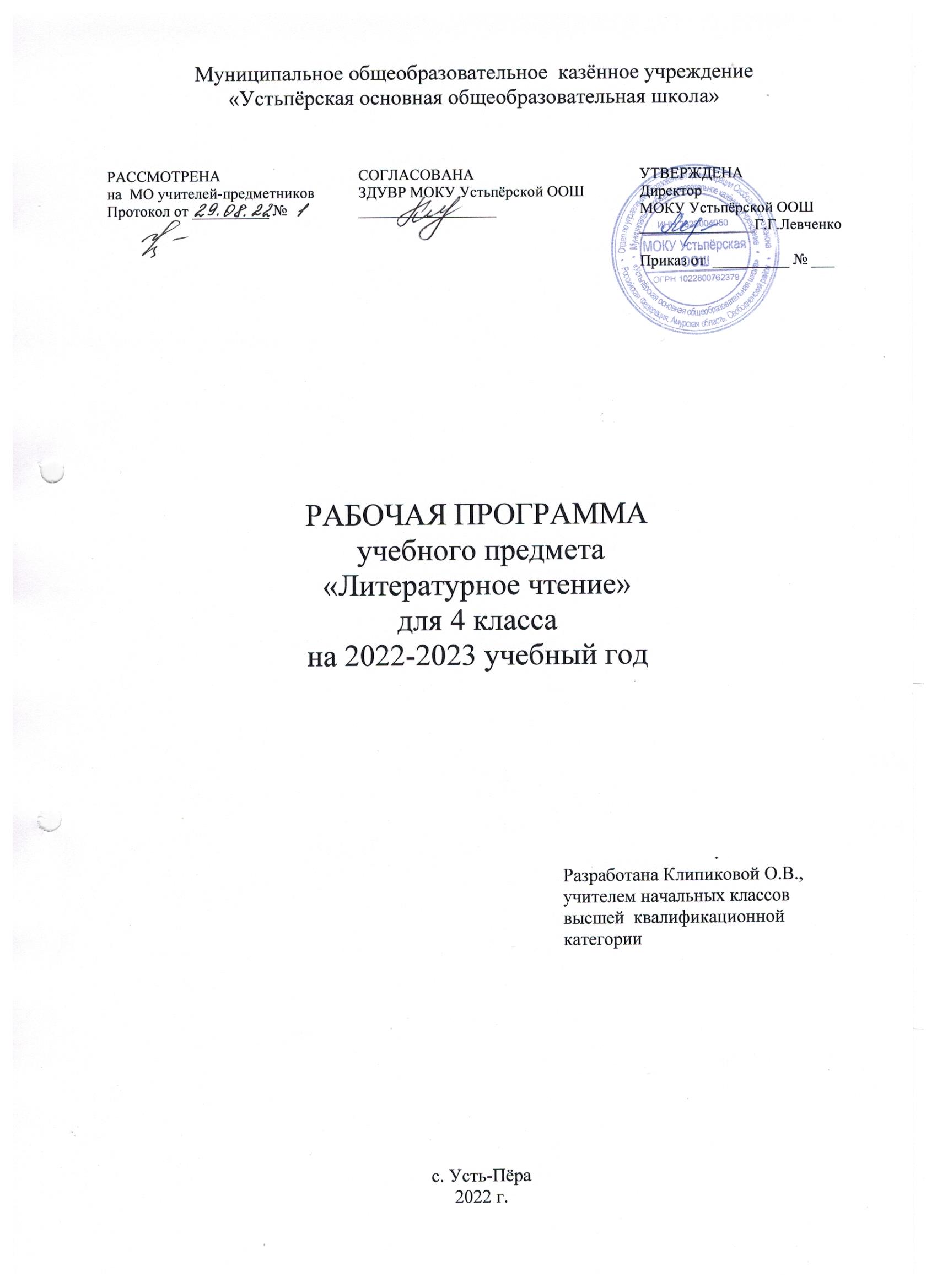 ПОЯСНИТЕЛЬНАЯ ЗАПИСКАПрограмма разработана на основе авторской программы Л.Ф.Климановой, М.В.Бойкиной  «Литературное чтение. Примерные рабочие программы. Предметная линия учебников системы «Перспектива». 1 – 4 классы» - М.: Просвещение. 2021. В соответствии с учебным планом школы рабочая программа составлена  из расчёта 2,8 часа в неделю,  95 часа в год (34 учебные недели). Авторская программа рассчитана на 102 часа, поэтому данная программа сокращена на 7 часов: 6 часов  из раздела «Литература как искусство слова. Обобщение по курсу литературного чтения» и 1 час  из раздела «Великие русские писатели». Учебно-методический комплект:Климанова Л.Ф, Бойкина М.В. Примерные рабочие программы. Литературное чтение. 1-4 классы. Учебник: Л.Ф.Климанова, Л.А.Горецкий «Литературное чтение Учебник.  4 класс. В 2 ч.» М.: «Просвещение», 2020ПЛАНИРУЕМЫЕ РЕЗУЛЬТАТЫ ОСВОЕНИЯ УЧЕБНОГО ПРЕДМЕТАЛичностные результатыФормирование чувства гордости за свою Родину, российский народ и историю России.Формирование уважительного отношения к иному мнению, истории и культуре других народов. Развитие мотивов учебной деятельности и личностного смысла учения. Развитие самостоятельности, личной ответственности за свои поступки на основе представлений о нравственных нормах общения. Формирование эстетических чувств. Развитие этических чувств, доброжелательности и эмоционально-нравственной отзывчивости, понимания и сопереживания чувствам других людей. Развитие навыков сотрудничества; формирование стремления овладеть положительной, гуманистической моделью доброжелательного общения; развитие умения находить выходы из спорных ситуаций. Наличие мотивации к творческому труду, формирование установки на безопасный, здоровый образ жизни.Метапредметные результатыОвладение навыками смыслового чтения текстов различных видов и жанров, осознанно строить речевое высказывание в соответствии с задачами коммуникации и составлять тексты в устной и письменной форме. Активное использование речевых средств для решения познавательных и коммуникативных задач. Готовность слушать собеседника и вести диалог, признавать возможность существования различных точек зрения, излагать своё мнение и аргументировать свою точку зрения. Овладение логическими действиями сравнения, анализа, синтеза, обобщения, классификации, установление аналогий и причинно-следственных связей, построения рассуждений. Овладение базовыми предметными и межпредметными понятиями, отражающими существенные связи между объектами и процессами (общение, культура, творчество; книга, автор, содержание; художественный текст и др.); осознание связи между предметами гуманитарно-эстетического цикла. Овладение способностью принимать и сохранять цели и задачи учебной деятельности.Формирование умений планировать, контролировать и оценивать учебные действия в соответствии с поставленной задачей, определять наиболее эффективные способы достижения результата.Предметные результатыПонимание литературы как явления национальной и мировой культуры, средства сохранения и передачи нравственных ценностей и традиций. Формирование отношения к книге как важнейшей культурной ценности. Формирование отношения к художественным произведениям как искусству слова.Осознание духовно-нравственных ценностей великой русской литературы и литературы народов России. Осознание значимости систематического чтения для личностного развития; формирование представлений о мире, российской истории и культуре, первоначальных этических представлений, понятий о добре и зле, нравственности; формирование потребности в систематическом чтении. Понимание роли чтения; использование разных видов чтения (ознакомительное, изучающее, выборочное, поисковое); умение осознанно воспринимать и оценивать содержание и специфику различных видов текстов, участвовать в обсуждении, давать нравственную оценку поступков. Достижение необходимого для продолжения образования уровня читательской компетентности, общего речевого развития, т. е. овладение техникой чтения вслух и про себя, элементарными приёмами интерпретации, анализа и преобразования художественных, научно-популярных и учебных текстов с использованием элементарных литературоведческих понятий. Умение выбирать книгу для самостоятельного чтения, ориентируясь на тематический и алфавитный каталоги и рекомендательный список литературы, оценивать результаты своей читательской деятельности, вносить коррективы, пользоваться справочными источниками для понимания и получения дополнительной информации.СОДЕРЖАНИЕ УЧЕБНОГО ПРЕДМЕТАВИДЫ РЕЧЕВОЙ И ЧИТАТЕЛЬСКОЙ ДЕЯТЕЛЬНОСТИАудирование. Восприятие на слух звучащей речи (высказываний собеседника, различных текстов). Адекватное понимание содержания звучащей речи, умение отвечать на вопросы по содержанию услышанного произведения, определение последовательности событий, осознание цели речевого высказывания, умение задавать вопросы по услышанным учебному, научно-познавательному и художественному произведениям.Чтение вслух. Сознательное, правильное чтение слов, предложений и текстов без пропусков и перестановок букв и слогов в словах. Постепенный переход от слогового чтения к осмысленному, плавному чтению целыми словами, интонационное объединение слов в словосочетания; увеличение от класса к классу скорости чтения, позволяющей читающему осмыслить текст. Установка на смысловое чтение, позволяющее связать звучащее слово (словосочетание и предложение) с его значением. Выразительное чтение небольшого текста: соблюдение орфоэпических и интонационных норм чтения; понимание цели чтения, использование интонации, передающей отношение читающего к замедлять его или ускорять в соответствии с речевой задачей и целями общения. Чтение предложений с интонационным выделением знаков препинания. Понимание смысловых особенностей разных по виду и типу текстов.Чтение про себя. Постепенный переход от чтения вслух к чтению про себя произведений, доступных по объёму и жанру. Осознание смысла прочитанного текста, использование приёмов контроля и коррекции путём воспроизведения его содержания и ответов на вопросы.Умение находить информацию в учебном или научнопознавательном тексте, используя различные виды чтения: изучающее, выборочное, просмотровое.Понимание особенностей разных видов чтения: факта, описания, дополнения высказывания и др.Работа с разными видами текста. Общее представление о разных видах текста: художественном, учебном, научно-популярном— и их сравнение. Определение целей создания этих видов текста. Практическое освоение умения отличать текст от набора предложений.Самостоятельное определение темы и главной мысли текста; установление причинно-следственных связей; деление текста на смысловые части. Определение главной мысли каждой части и всего текста, их озаглавливание; составление плана в виде назывных предложений из текста, в виде вопросов или самостоятельно сформулированного высказывания. Пересказ текста (подробно, выборочно, кратко) по опорным словам или самостоятельно составленному плану. Соблюдение при пересказе логической последовательности и точности изложения событий. Составление текстов разного типа: описание, рассуждение, повествование (по аналогии с прочитанным текстом, по предложенному образцу). Определение целей использования их в общении. Умение работать с разными видами информации. Участие в коллективном обсуждении: умение отвечать на вопросы, выступать по теме, слушать выступления товарищей, дополнять ответы по ходу беседы, используя текст. Справочные и иллюстративно-изобразительные материалы. Воспроизведение содержания текста с элементами описания (природы, внешнего вида героя, обстановки) и рассуждения, с заменой диалога высказыванием (о чём говорили собеседники, основная мысль беседы). Сравнение художественных и научно-познавательных произведений. Наблюдение и различение целей их использования в общении (воздействовать на чувства читателя и сообщить что-то, объяснить читателю).Библиографическая культура. Книга как особый вид искусства. Книга как источник знаний. Первые книги на Руси и начало книгопечатания (общее представление). Книга учебная, художественная, справочная. Элементы книги: содержание или оглавление, обложка, титульный лист, аннотация, иллюстрации. Виды информации в книге: научная, художественная (с опорой на внешние показатели книги, её справочно-иллюстративный материал). Типы книг (изданий): книга-произведение, книга-сборник, собрание сочинений, периодические издания (журналы, газеты), справочные издания (справочники, словари, энциклопедии).Выбор книг на основе рекомендованного списка, картотеки, открытого доступа к детским книгам в библиотеке. Алфавитный каталог. Самостоятельное пользование соответствующими возрасту словарями и справочной литературой.Определение (с помощью учителя) особенностей учебного (передача информации) и научно-популярного текстов (сообщение, объяснение).Работа с художественным произведением. Понимание содержания художественного произведения, умение эмоционально откликаться на него. Понимание заглавия произведения, его адекватное соотношение с содержанием. Определение особенностей художественного текста, понимание цели его создания (воздействовать на читателя с помощью изображённых картин и выразительных средств языка). Анализ слова со стороны звучания и его значения, прямое и переносное значение слов. Умение мысленно нарисовать (воссоздать) картины, созданные писателем.Самостоятельное воспроизведение текста художественного произведения (эпизода) с использованием выразительных средств языка. Составление рассказа по рисункам и иллюстрациям; нахождение в художественном произведении фрагментов, созвучных иллюстрациям. Словесное рисование по эпизодам и фрагментам прочитанных текстов.Характеристика героя произведения (портрет, характер, поступки, речь), анализ его поступков и мотивов поведения. Освоение разных видов пересказа художественного текста: подробный, выборочный и краткий (передача основных мыслей). Сопоставление поступков героев по аналогии или по контрасту; нахождение в тексте соответствующих слов и выражений. Выявление авторского отношения к герою на основе анализа текста (с помощью учителя); понимание главной мысли произведения.Выбор фрагментов текста: описание природы, места действия, поступка героя. Самостоятельный выборочный пересказ по заданному фрагменту, отбор слов и выражений в тексте, позволяющих составить рассказ.Сопоставление эпизодов из разных произведений по общности ситуаций, эмоциональной окраске, характеру поступков героев; их обобщение и формулировка выводов.Заучивание наизусть небольших стихотворений и произведений игрового фольклора (потешек, скороговорок, песенок, загадок).Осознание понятия Родина, представления о проявлении любви к ней в литературных произведениях разных народов России. Схожесть тем, идей, героев, нравственных оценок в фольклоре разных народов. Приобщение к культурным, духовно-нравственным традициям России.Осмысление нравственно-этических понятий, раскрытых в литературно-художественных произведениях: добро, честность, смелость, дружба, вражда, зло, достоинство, справедливость. Обсуждение и толкование значения этих понятий на примере поступков и отношений литературных героев к людям, природе, окружающему миру.Размышление о законах нравственно-духовного общения людей: не делай другому того, чего не желаешь себе, люби другого человека, как самого себя; умение применить их в повседневном общении. Схожесть сюжетов, поступков литературных персонажей, доказывающих неэффективность общения, основанного на вражде, агрессии, эгоизме,неуважении к личности и жизни другого человека.Умение приводить примеры общения героев из рассказов и сказок, которые строят свои отношения с друзьями (близкими и родными) на позитивной модели общения, на чувстве любви, терпения, взаимопомощи, сострадания и милосердия, умеют выручить из беды, держат своё слово, избегают нечестности и обмана.Понимание хороших и плохих поступков героев произведений, умение обосновывать своё мнение (с помощью учителя). Анализ своих собственных поступков, желание подражать любимым положительным героям литературных произведений.Работа с учебными, научно-познавательными и другими видами текстов. Понимание заглавия произведения, адекватное соотношение с его содержанием. Определение особенностей учебного и научно-популярного текстов (передача информации). Понимание отдельных, наиболее общих особенностей текстов былин, легенд, библейских рассказов (по отрывкам или небольшим текстам). Знакомство с простейшими приёмами анализа различных видов текста: установление причинно-следственных связей. Определение главной мысли текста. Деление текста на части. Определение микротем. Ключевые (опорные) слова. Построение алгоритма деятельности по воспроизведению текста. Воспроизведение текста с опорой на ключевые слова, модель, схему. Подробный пересказ текста. Краткий пересказ текста (выделение главного в содержании текста).Умение говорить (культура речевого общения). Осознание диалога как вида речи, в которой говорящие обмениваются высказываниями. Особенности диалогического общения: понимать его цель, обдумывать вопросы и ответы, выслушать, не перебивая, собеседника, поддерживая разговор с ним вопросами и репликами; в вежливой форме высказывать свою точку зрения по обсуждаемой теме или произведению с опорой на текст и личный опыт. Использование норм речевого этикета. Знакомство с особенностями национального этикета на основе фольклорных произведений.Осознание монолога как формы речевого высказывания. Умение строить речевое высказывание небольшого объёма с опорой на текст (заданную тему или поставленный вопрос), отражение в нём основной мысли и её доказательство (объяснение). Передача прочитанного или прослушанного с учётом специфики научно-популярного, учебного и художественного текстов.Самостоятельное построение плана собственного высказывания (что скажу вначале, затем и чем закончу своё высказывание); отбор речевых средств языка в соответствии с целью высказывания. Составление устного короткого рассказа по рисункам, прочитанному тексту или заданной теме с соблюдением последовательности и связности изложения, культурных норм речевого высказывания.Письмо (культура письменной речи). Соблюдение норм письменной речи: соответствие содержания заголовку, отражение в нём темы (места действия, характера героя). Использование в письменной речи выразительных средств языка (синонимы, антонимы, сравнения). Контроль и корректировка письменного текста.Написание сочинений-миниатюр (на заданную тему, по наблюдениям или прочитанному произведению), отзывов о книге, небольших рассказов (повествований о случаях из жизни) с использованием приёмов описания и рассуждения.КРУГ ДЕТСКОГО ЧТЕНИЯПроизведения устного народного творчества разных народов. Произведения классиков отечественной (с учётом многонационального характера России) и зарубежной литературы XIX—XX вв., классиков детской литературы, произведения современных писателей народов России и зарубежных стран, доступные для восприятия младшими школьниками. Книги художественные, научно-популярные, исторические, приключенческие, справочно-энциклопедическая литература, детские периодические издания. Жанровое разнообразие произведений, предназначенных для чтения и слушания в классе, самостоятельного и семейного чтения, для совместного обсуждения детьми и родителями в кругу семьи (русские народные сказки, сказки народов России; загадки, песенки, скороговорки, пословицы; рассказы и стихи; мифы и былины).Основные темы детского чтения: фольклор разных народов, произведения о Родине, её истории и природе; о детях, семье и школе; братьях наших меньших; о добре, дружбе, справедливости; юмористические произведения.ЛИТЕРАТУРОВЕДЧЕСКАЯ ПРОПЕДЕВТИКА(практическое освоение)Нахождение в тексте и практическое различение средств выразительности, используемых в художественной речи: синонимов, антонимов; эпитетов, сравнений, метафор,олицетворений (с помощью учителя).Ориентировка в литературных понятиях: художественное произведение, искусство слова, автор (рассказчик), тема, герой (его портрет, поступки, мысли, речь); отношение автора к герою (с помощью учителя).Общее представление о композиционных особенностях построения повествования (рассказ), описания (пейзаж, портрет, интерьер), рассуждения (монолог героя, диалоги героев).Прозаическая и стихотворная речь, выделение особенностей стихотворного произведения (ритм, рифма).Жанровое разнообразие произведений. Историко-литературные понятия: фольклор и авторские художественные произведения (различение).Малые фольклорные жанры (колыбельные песни, потешки, пословицы и поговорки, загадки) — узнавание, различение, определение основного смысла.Сказки (о животных, бытовые, волшебные). Художественные особенности сказок: сказочные герои, выразительные средства, построение. Литературная (авторская) сказка.Рассказ, стихотворение, басня — общее представление o жанре, особенностях построения и выразительных средствах.Творческая деятельностьПридумывание сказок и составление рассказов по аналогии с прочитанным произведением, включение в рассказ элементов описания или рассуждения; придумывание возможного варианта развития сюжета сказки (с помощью вопросов учителя).Интерпретация текста литературного произведения: чтение по ролям, инсценирование; выразительное чтение, устное словесное рисование; использование различных способов работы с деформированным текстом (установление причинно-следственных связей, последовательности событий, соблюдение этапов в выполнении действий); изложение с элементами сочинения, создание собственного текста на основе художественного произведения (текст по аналогии), репродукций картин художников, по серии иллюстраций к произведению или на основе личного опытаТЕМАТИЧЕСКОЕ ПЛАНИРОВАНИЕКАЛЕНДАРНО-ТЕМАТИЧЕСКИЙ ПЛАН№п/пСодержание программного материалаКол-во часов по программеКол-во часов сокращенияИтого часов1Книга в мировой культуре772Истоки литературного творчества14143О Родине, о подвигах, о славе12124Жить по совести, любя друг друга11115Литературная сказка 15156Великие русские писатели 371367Литература как искусство слова. Обобщение по курсу литературного чтения660ИТОГО102795№п/пСодержание программного материалаКоличество часов1Книга в мировой культуре72Истоки литературного творчества143О Родине, о подвигах, о славе124Жить по совести, любя друг друга115Литературная сказка 156Великие русские писатели 36ИТОГО95№ урокаНазвание темы урокаНазвание темы урокаОсновное содержание обученияХарактеристика основных видов деятельности учащихсяРесурсы урокаДатаДата№ урокаНазвание темы урокаНазвание темы урокаОсновное содержание обученияХарактеристика основных видов деятельности учащихсяРесурсы урокаПлан Факт Книга в мировой культуре  (7 часов)Книга в мировой культуре  (7 часов)Книга в мировой культуре  (7 часов)Книга в мировой культуре  (7 часов)Книга в мировой культуре  (7 часов)Книга в мировой культуре  (7 часов)Книга в мировой культуре  (7 часов)Книга в мировой культуре  (7 часов)1/11/1Вводный урок раздела «Книга в мировой культуре»Книга как особый вид искусства, источник необходимых знаний. Первые книги на Руси и начало книгопечатания (общее представление). Книга учебная, художественная, справочная. Элементы книги: содержание или оглавление, титульный лист, аннотация, иллюстрации. Видыинформации в книге: научная, художе-ственная (с опорой на внешние показатели книги, её справочно-иллюстративный материал). Типы книг: книга-произведение,книга-сборник, собрание сочинений, периодическая печать, справочные издания. Выбор книг на основе рекомендованного списка, картотеки, открытого доступа к детским книгам в библиотеке. Алфавитный каталог. Особенности диалогического общения: понимать вопросы, отвечать наних и самостоятельно задавать вопросыпо тексту; выслушивать, не перебивая,собеседника и в вежливой форме высказывать свою точку зрения по обсуждаемому произведению. Соблюдение орфоэпическихи интонационных норм чтения. Чтениепредложений с интонационным выделением знаков препинания. Понимание смысловых особенностей разных по виду и типу текстов, передача их с помощью интонирования. Осознание смысла произведения при чтении про себя (доступных по объёму и жанру произведений)Предполагать на основе названияраздела, какие произведения будут внём представлены. Определять кон-кретный смысл понятий: библиотека,каталог, аннотация. Рассуждать ороли книги в мировой культуре. Чи-тать вслух и про себя. Группироватьвысказывания по темам. Составлятьрассказы на тему; представлять своирассказы в группе; оценивать в соот-ветствии с представленными образ-цами. Участвовать в работе группы;отбирать необходимую информациюдля подготовки сообщенийУчебник стр.  2/22/2Устное сочинение натему «Книга в нашейжизни».Книга как особый вид искусства, источник необходимых знаний. Первые книги на Руси и начало книгопечатания (общее представление). Книга учебная, художественная, справочная. Элементы книги: содержание или оглавление, титульный лист, аннотация, иллюстрации. Видыинформации в книге: научная, художе-ственная (с опорой на внешние показатели книги, её справочно-иллюстративный материал). Типы книг: книга-произведение,книга-сборник, собрание сочинений, периодическая печать, справочные издания. Выбор книг на основе рекомендованного списка, картотеки, открытого доступа к детским книгам в библиотеке. Алфавитный каталог. Особенности диалогического общения: понимать вопросы, отвечать наних и самостоятельно задавать вопросыпо тексту; выслушивать, не перебивая,собеседника и в вежливой форме высказывать свою точку зрения по обсуждаемому произведению. Соблюдение орфоэпическихи интонационных норм чтения. Чтениепредложений с интонационным выделением знаков препинания. Понимание смысловых особенностей разных по виду и типу текстов, передача их с помощью интонирования. Осознание смысла произведения при чтении про себя (доступных по объёму и жанру произведений)Предполагать на основе названияраздела, какие произведения будут внём представлены. Определять кон-кретный смысл понятий: библиотека,каталог, аннотация. Рассуждать ороли книги в мировой культуре. Чи-тать вслух и про себя. Группироватьвысказывания по темам. Составлятьрассказы на тему; представлять своирассказы в группе; оценивать в соот-ветствии с представленными образ-цами. Участвовать в работе группы;отбирать необходимую информациюдля подготовки сообщений3/33/3Из Повести временных лет. О книгах. Летописец НесторКнига как особый вид искусства, источник необходимых знаний. Первые книги на Руси и начало книгопечатания (общее представление). Книга учебная, художественная, справочная. Элементы книги: содержание или оглавление, титульный лист, аннотация, иллюстрации. Видыинформации в книге: научная, художе-ственная (с опорой на внешние показатели книги, её справочно-иллюстративный материал). Типы книг: книга-произведение,книга-сборник, собрание сочинений, периодическая печать, справочные издания. Выбор книг на основе рекомендованного списка, картотеки, открытого доступа к детским книгам в библиотеке. Алфавитный каталог. Особенности диалогического общения: понимать вопросы, отвечать наних и самостоятельно задавать вопросыпо тексту; выслушивать, не перебивая,собеседника и в вежливой форме высказывать свою точку зрения по обсуждаемому произведению. Соблюдение орфоэпическихи интонационных норм чтения. Чтениепредложений с интонационным выделением знаков препинания. Понимание смысловых особенностей разных по виду и типу текстов, передача их с помощью интонирования. Осознание смысла произведения при чтении про себя (доступных по объёму и жанру произведений)Предполагать на основе названияраздела, какие произведения будут внём представлены. Определять кон-кретный смысл понятий: библиотека,каталог, аннотация. Рассуждать ороли книги в мировой культуре. Чи-тать вслух и про себя. Группироватьвысказывания по темам. Составлятьрассказы на тему; представлять своирассказы в группе; оценивать в соот-ветствии с представленными образ-цами. Участвовать в работе группы;отбирать необходимую информациюдля подготовки сообщений4/44/4М. Горький. О книгах.Рассказ о своей домашней библиотекеКнига как особый вид искусства, источник необходимых знаний. Первые книги на Руси и начало книгопечатания (общее представление). Книга учебная, художественная, справочная. Элементы книги: содержание или оглавление, титульный лист, аннотация, иллюстрации. Видыинформации в книге: научная, художе-ственная (с опорой на внешние показатели книги, её справочно-иллюстративный материал). Типы книг: книга-произведение,книга-сборник, собрание сочинений, периодическая печать, справочные издания. Выбор книг на основе рекомендованного списка, картотеки, открытого доступа к детским книгам в библиотеке. Алфавитный каталог. Особенности диалогического общения: понимать вопросы, отвечать наних и самостоятельно задавать вопросыпо тексту; выслушивать, не перебивая,собеседника и в вежливой форме высказывать свою точку зрения по обсуждаемому произведению. Соблюдение орфоэпическихи интонационных норм чтения. Чтениепредложений с интонационным выделением знаков препинания. Понимание смысловых особенностей разных по виду и типу текстов, передача их с помощью интонирования. Осознание смысла произведения при чтении про себя (доступных по объёму и жанру произведений)Предполагать на основе названияраздела, какие произведения будут внём представлены. Определять кон-кретный смысл понятий: библиотека,каталог, аннотация. Рассуждать ороли книги в мировой культуре. Чи-тать вслух и про себя. Группироватьвысказывания по темам. Составлятьрассказы на тему; представлять своирассказы в группе; оценивать в соот-ветствии с представленными образ-цами. Участвовать в работе группы;отбирать необходимую информациюдля подготовки сообщений5/55/5История книги. Под-готовка сообщения натему.Книга как особый вид искусства, источник необходимых знаний. Первые книги на Руси и начало книгопечатания (общее представление). Книга учебная, художественная, справочная. Элементы книги: содержание или оглавление, титульный лист, аннотация, иллюстрации. Видыинформации в книге: научная, художе-ственная (с опорой на внешние показатели книги, её справочно-иллюстративный материал). Типы книг: книга-произведение,книга-сборник, собрание сочинений, периодическая печать, справочные издания. Выбор книг на основе рекомендованного списка, картотеки, открытого доступа к детским книгам в библиотеке. Алфавитный каталог. Особенности диалогического общения: понимать вопросы, отвечать наних и самостоятельно задавать вопросыпо тексту; выслушивать, не перебивая,собеседника и в вежливой форме высказывать свою точку зрения по обсуждаемому произведению. Соблюдение орфоэпическихи интонационных норм чтения. Чтениепредложений с интонационным выделением знаков препинания. Понимание смысловых особенностей разных по виду и типу текстов, передача их с помощью интонирования. Осознание смысла произведения при чтении про себя (доступных по объёму и жанру произведений)Предполагать на основе названияраздела, какие произведения будут внём представлены. Определять кон-кретный смысл понятий: библиотека,каталог, аннотация. Рассуждать ороли книги в мировой культуре. Чи-тать вслух и про себя. Группироватьвысказывания по темам. Составлятьрассказы на тему; представлять своирассказы в группе; оценивать в соот-ветствии с представленными образ-цами. Участвовать в работе группы;отбирать необходимую информациюдля подготовки сообщений6/66/6Удивительная находка. Пересказ текста.Книга как особый вид искусства, источник необходимых знаний. Первые книги на Руси и начало книгопечатания (общее представление). Книга учебная, художественная, справочная. Элементы книги: содержание или оглавление, титульный лист, аннотация, иллюстрации. Видыинформации в книге: научная, художе-ственная (с опорой на внешние показатели книги, её справочно-иллюстративный материал). Типы книг: книга-произведение,книга-сборник, собрание сочинений, периодическая печать, справочные издания. Выбор книг на основе рекомендованного списка, картотеки, открытого доступа к детским книгам в библиотеке. Алфавитный каталог. Особенности диалогического общения: понимать вопросы, отвечать наних и самостоятельно задавать вопросыпо тексту; выслушивать, не перебивая,собеседника и в вежливой форме высказывать свою точку зрения по обсуждаемому произведению. Соблюдение орфоэпическихи интонационных норм чтения. Чтениепредложений с интонационным выделением знаков препинания. Понимание смысловых особенностей разных по виду и типу текстов, передача их с помощью интонирования. Осознание смысла произведения при чтении про себя (доступных по объёму и жанру произведений)Предполагать на основе названияраздела, какие произведения будут внём представлены. Определять кон-кретный смысл понятий: библиотека,каталог, аннотация. Рассуждать ороли книги в мировой культуре. Чи-тать вслух и про себя. Группироватьвысказывания по темам. Составлятьрассказы на тему; представлять своирассказы в группе; оценивать в соот-ветствии с представленными образ-цами. Участвовать в работе группы;отбирать необходимую информациюдля подготовки сообщений7/77/7Проверочная работа по разделу «Книга в мировой культуре»Книга как особый вид искусства, источник необходимых знаний. Первые книги на Руси и начало книгопечатания (общее представление). Книга учебная, художественная, справочная. Элементы книги: содержание или оглавление, титульный лист, аннотация, иллюстрации. Видыинформации в книге: научная, художе-ственная (с опорой на внешние показатели книги, её справочно-иллюстративный материал). Типы книг: книга-произведение,книга-сборник, собрание сочинений, периодическая печать, справочные издания. Выбор книг на основе рекомендованного списка, картотеки, открытого доступа к детским книгам в библиотеке. Алфавитный каталог. Особенности диалогического общения: понимать вопросы, отвечать наних и самостоятельно задавать вопросыпо тексту; выслушивать, не перебивая,собеседника и в вежливой форме высказывать свою точку зрения по обсуждаемому произведению. Соблюдение орфоэпическихи интонационных норм чтения. Чтениепредложений с интонационным выделением знаков препинания. Понимание смысловых особенностей разных по виду и типу текстов, передача их с помощью интонирования. Осознание смысла произведения при чтении про себя (доступных по объёму и жанру произведений)Предполагать на основе названияраздела, какие произведения будут внём представлены. Определять кон-кретный смысл понятий: библиотека,каталог, аннотация. Рассуждать ороли книги в мировой культуре. Чи-тать вслух и про себя. Группироватьвысказывания по темам. Составлятьрассказы на тему; представлять своирассказы в группе; оценивать в соот-ветствии с представленными образ-цами. Участвовать в работе группы;отбирать необходимую информациюдля подготовки сообщенийИстоки литературного творчества (14 часов)Истоки литературного творчества (14 часов)Истоки литературного творчества (14 часов)Истоки литературного творчества (14 часов)Истоки литературного творчества (14 часов)Истоки литературного творчества (14 часов)Истоки литературного творчества (14 часов)Истоки литературного творчества (14 часов)1/81/8Вводный урок  раздела «Истоки литературного творчества»Жанровое разнообразие произведений.Осознание того, что фольклор есть вы-ражение общечеловеческих нравствен-ных правил и отношений. Пониманиенравственного содержания прочитанного, осознание мотивации поведения героев, анализ поступков героев с точки зрения норм морали. Малые фольклорные формы(колыбельные песни, потешки, пословицы и поговорки, загадки) — узнавание, различение, определение основного смысла. Нахождение в тексте, определение значения в художественной речи (с помощьюучителя) средств выразительности: синонимов, антонимов, эпитетов, сравнений, метафор, гипербол.Ориентировка в литературных понятиях: художественное произведение, художественный образ, искусство слова, автор (рассказчик), сюжет, тема. Герой произведения: его портрет, речь, поступки,мысли; отношение автора к герою. Интерпретация текста литературного произведения в творческой деятельности учащихся.Постепенный переход от слогового к плавному осмысленному правильному чтению целыми словами вслух (скорость чтения в соответствии с индивидуальным темпом чтения), постепенное увеличение скоростичтения. Установка на нормальный длячитающего темп чтения, позволяющийему осознать текст. Соблюдение орфоэпических и интонационных норм чтения. Осознание смысла произведения при чтении про себя (доступных по объёму и жанру произведений)Предполагать на основе названияраздела, какие произведения будутв нём представлены. Определятьконкретный смысл понятий: притчи,былины, мифы. Различать виды уст-ного народного творчества; выявлять особенности каждого вида. Читать вслух и про себя. Объяснять смысл пословиц. Сравнивать пословицы и поговорки разных народов. Группировать пословицы и поговорки по темам. Составлять на основе пословицы письменный ответ на вопрос, какие ценности переданы в народной мудрости. Обсуждать в группе высказывания из Ветхого Завета. Выявлять особенности притч. Объяснять нравственный смысл притч. Выявлять особенности былинного текста. Рассказывать о картине. Сравнивать былину и сказочный текст. Сравнивать поэтический и прозаическийтексты былины. Находить постоянные эпитеты, которые используются в былине. Выявлять особенности мифа. Пересказывать текст подробно. Предполагать, о чём будет рассказываться в тексте дальше. Находить в мифологическом словаре необходимую информацию. Определять тему выставки книг. Группировать книги по темам. Представлять одну из книгпо заданным параметрам. Составлять сказку по аналогии с данной сказкой. Распределять роли; договариваться друг с другом. Инсценировать произведение. Размышлять над тем, что такое тщеславие, гнев, самообладание, терпение, миролюбие. Участвовать в работе группы. Находить не-обходимый материал для подготовкисценария. Проверять себя и самостоятельно оценивать свои достижения2/92/9Пословицы разных на-родов. Сообщение  на темуЖанровое разнообразие произведений.Осознание того, что фольклор есть вы-ражение общечеловеческих нравствен-ных правил и отношений. Пониманиенравственного содержания прочитанного, осознание мотивации поведения героев, анализ поступков героев с точки зрения норм морали. Малые фольклорные формы(колыбельные песни, потешки, пословицы и поговорки, загадки) — узнавание, различение, определение основного смысла. Нахождение в тексте, определение значения в художественной речи (с помощьюучителя) средств выразительности: синонимов, антонимов, эпитетов, сравнений, метафор, гипербол.Ориентировка в литературных понятиях: художественное произведение, художественный образ, искусство слова, автор (рассказчик), сюжет, тема. Герой произведения: его портрет, речь, поступки,мысли; отношение автора к герою. Интерпретация текста литературного произведения в творческой деятельности учащихся.Постепенный переход от слогового к плавному осмысленному правильному чтению целыми словами вслух (скорость чтения в соответствии с индивидуальным темпом чтения), постепенное увеличение скоростичтения. Установка на нормальный длячитающего темп чтения, позволяющийему осознать текст. Соблюдение орфоэпических и интонационных норм чтения. Осознание смысла произведения при чтении про себя (доступных по объёму и жанру произведений)Предполагать на основе названияраздела, какие произведения будутв нём представлены. Определятьконкретный смысл понятий: притчи,былины, мифы. Различать виды уст-ного народного творчества; выявлять особенности каждого вида. Читать вслух и про себя. Объяснять смысл пословиц. Сравнивать пословицы и поговорки разных народов. Группировать пословицы и поговорки по темам. Составлять на основе пословицы письменный ответ на вопрос, какие ценности переданы в народной мудрости. Обсуждать в группе высказывания из Ветхого Завета. Выявлять особенности притч. Объяснять нравственный смысл притч. Выявлять особенности былинного текста. Рассказывать о картине. Сравнивать былину и сказочный текст. Сравнивать поэтический и прозаическийтексты былины. Находить постоянные эпитеты, которые используются в былине. Выявлять особенности мифа. Пересказывать текст подробно. Предполагать, о чём будет рассказываться в тексте дальше. Находить в мифологическом словаре необходимую информацию. Определять тему выставки книг. Группировать книги по темам. Представлять одну из книгпо заданным параметрам. Составлять сказку по аналогии с данной сказкой. Распределять роли; договариваться друг с другом. Инсценировать произведение. Размышлять над тем, что такое тщеславие, гнев, самообладание, терпение, миролюбие. Участвовать в работе группы. Находить не-обходимый материал для подготовкисценария. Проверять себя и самостоятельно оценивать свои достижения3/103/10Былины. Особенности былинных текстовЖанровое разнообразие произведений.Осознание того, что фольклор есть вы-ражение общечеловеческих нравствен-ных правил и отношений. Пониманиенравственного содержания прочитанного, осознание мотивации поведения героев, анализ поступков героев с точки зрения норм морали. Малые фольклорные формы(колыбельные песни, потешки, пословицы и поговорки, загадки) — узнавание, различение, определение основного смысла. Нахождение в тексте, определение значения в художественной речи (с помощьюучителя) средств выразительности: синонимов, антонимов, эпитетов, сравнений, метафор, гипербол.Ориентировка в литературных понятиях: художественное произведение, художественный образ, искусство слова, автор (рассказчик), сюжет, тема. Герой произведения: его портрет, речь, поступки,мысли; отношение автора к герою. Интерпретация текста литературного произведения в творческой деятельности учащихся.Постепенный переход от слогового к плавному осмысленному правильному чтению целыми словами вслух (скорость чтения в соответствии с индивидуальным темпом чтения), постепенное увеличение скоростичтения. Установка на нормальный длячитающего темп чтения, позволяющийему осознать текст. Соблюдение орфоэпических и интонационных норм чтения. Осознание смысла произведения при чтении про себя (доступных по объёму и жанру произведений)Предполагать на основе названияраздела, какие произведения будутв нём представлены. Определятьконкретный смысл понятий: притчи,былины, мифы. Различать виды уст-ного народного творчества; выявлять особенности каждого вида. Читать вслух и про себя. Объяснять смысл пословиц. Сравнивать пословицы и поговорки разных народов. Группировать пословицы и поговорки по темам. Составлять на основе пословицы письменный ответ на вопрос, какие ценности переданы в народной мудрости. Обсуждать в группе высказывания из Ветхого Завета. Выявлять особенности притч. Объяснять нравственный смысл притч. Выявлять особенности былинного текста. Рассказывать о картине. Сравнивать былину и сказочный текст. Сравнивать поэтический и прозаическийтексты былины. Находить постоянные эпитеты, которые используются в былине. Выявлять особенности мифа. Пересказывать текст подробно. Предполагать, о чём будет рассказываться в тексте дальше. Находить в мифологическом словаре необходимую информацию. Определять тему выставки книг. Группировать книги по темам. Представлять одну из книгпо заданным параметрам. Составлять сказку по аналогии с данной сказкой. Распределять роли; договариваться друг с другом. Инсценировать произведение. Размышлять над тем, что такое тщеславие, гнев, самообладание, терпение, миролюбие. Участвовать в работе группы. Находить не-обходимый материал для подготовкисценария. Проверять себя и самостоятельно оценивать свои достижения4/114/11Исцеление ИльиМуромца. Былина. Сравнение былины со сказочным текстомЖанровое разнообразие произведений.Осознание того, что фольклор есть вы-ражение общечеловеческих нравствен-ных правил и отношений. Пониманиенравственного содержания прочитанного, осознание мотивации поведения героев, анализ поступков героев с точки зрения норм морали. Малые фольклорные формы(колыбельные песни, потешки, пословицы и поговорки, загадки) — узнавание, различение, определение основного смысла. Нахождение в тексте, определение значения в художественной речи (с помощьюучителя) средств выразительности: синонимов, антонимов, эпитетов, сравнений, метафор, гипербол.Ориентировка в литературных понятиях: художественное произведение, художественный образ, искусство слова, автор (рассказчик), сюжет, тема. Герой произведения: его портрет, речь, поступки,мысли; отношение автора к герою. Интерпретация текста литературного произведения в творческой деятельности учащихся.Постепенный переход от слогового к плавному осмысленному правильному чтению целыми словами вслух (скорость чтения в соответствии с индивидуальным темпом чтения), постепенное увеличение скоростичтения. Установка на нормальный длячитающего темп чтения, позволяющийему осознать текст. Соблюдение орфоэпических и интонационных норм чтения. Осознание смысла произведения при чтении про себя (доступных по объёму и жанру произведений)Предполагать на основе названияраздела, какие произведения будутв нём представлены. Определятьконкретный смысл понятий: притчи,былины, мифы. Различать виды уст-ного народного творчества; выявлять особенности каждого вида. Читать вслух и про себя. Объяснять смысл пословиц. Сравнивать пословицы и поговорки разных народов. Группировать пословицы и поговорки по темам. Составлять на основе пословицы письменный ответ на вопрос, какие ценности переданы в народной мудрости. Обсуждать в группе высказывания из Ветхого Завета. Выявлять особенности притч. Объяснять нравственный смысл притч. Выявлять особенности былинного текста. Рассказывать о картине. Сравнивать былину и сказочный текст. Сравнивать поэтический и прозаическийтексты былины. Находить постоянные эпитеты, которые используются в былине. Выявлять особенности мифа. Пересказывать текст подробно. Предполагать, о чём будет рассказываться в тексте дальше. Находить в мифологическом словаре необходимую информацию. Определять тему выставки книг. Группировать книги по темам. Представлять одну из книгпо заданным параметрам. Составлять сказку по аналогии с данной сказкой. Распределять роли; договариваться друг с другом. Инсценировать произведение. Размышлять над тем, что такое тщеславие, гнев, самообладание, терпение, миролюбие. Участвовать в работе группы. Находить не-обходимый материал для подготовкисценария. Проверять себя и самостоятельно оценивать свои достижения5/125/12Ильины три поездочки. Сравнение поэтического и прозаического текстов былиныЖанровое разнообразие произведений.Осознание того, что фольклор есть вы-ражение общечеловеческих нравствен-ных правил и отношений. Пониманиенравственного содержания прочитанного, осознание мотивации поведения героев, анализ поступков героев с точки зрения норм морали. Малые фольклорные формы(колыбельные песни, потешки, пословицы и поговорки, загадки) — узнавание, различение, определение основного смысла. Нахождение в тексте, определение значения в художественной речи (с помощьюучителя) средств выразительности: синонимов, антонимов, эпитетов, сравнений, метафор, гипербол.Ориентировка в литературных понятиях: художественное произведение, художественный образ, искусство слова, автор (рассказчик), сюжет, тема. Герой произведения: его портрет, речь, поступки,мысли; отношение автора к герою. Интерпретация текста литературного произведения в творческой деятельности учащихся.Постепенный переход от слогового к плавному осмысленному правильному чтению целыми словами вслух (скорость чтения в соответствии с индивидуальным темпом чтения), постепенное увеличение скоростичтения. Установка на нормальный длячитающего темп чтения, позволяющийему осознать текст. Соблюдение орфоэпических и интонационных норм чтения. Осознание смысла произведения при чтении про себя (доступных по объёму и жанру произведений)Предполагать на основе названияраздела, какие произведения будутв нём представлены. Определятьконкретный смысл понятий: притчи,былины, мифы. Различать виды уст-ного народного творчества; выявлять особенности каждого вида. Читать вслух и про себя. Объяснять смысл пословиц. Сравнивать пословицы и поговорки разных народов. Группировать пословицы и поговорки по темам. Составлять на основе пословицы письменный ответ на вопрос, какие ценности переданы в народной мудрости. Обсуждать в группе высказывания из Ветхого Завета. Выявлять особенности притч. Объяснять нравственный смысл притч. Выявлять особенности былинного текста. Рассказывать о картине. Сравнивать былину и сказочный текст. Сравнивать поэтический и прозаическийтексты былины. Находить постоянные эпитеты, которые используются в былине. Выявлять особенности мифа. Пересказывать текст подробно. Предполагать, о чём будет рассказываться в тексте дальше. Находить в мифологическом словаре необходимую информацию. Определять тему выставки книг. Группировать книги по темам. Представлять одну из книгпо заданным параметрам. Составлять сказку по аналогии с данной сказкой. Распределять роли; договариваться друг с другом. Инсценировать произведение. Размышлять над тем, что такое тщеславие, гнев, самообладание, терпение, миролюбие. Участвовать в работе группы. Находить не-обходимый материал для подготовкисценария. Проверять себя и самостоятельно оценивать свои достижения6/136/13Устное сочинение покартине В. Васнецова«Богатырский скок»Славянский миф.Особенности мифаЖанровое разнообразие произведений.Осознание того, что фольклор есть вы-ражение общечеловеческих нравствен-ных правил и отношений. Пониманиенравственного содержания прочитанного, осознание мотивации поведения героев, анализ поступков героев с точки зрения норм морали. Малые фольклорные формы(колыбельные песни, потешки, пословицы и поговорки, загадки) — узнавание, различение, определение основного смысла. Нахождение в тексте, определение значения в художественной речи (с помощьюучителя) средств выразительности: синонимов, антонимов, эпитетов, сравнений, метафор, гипербол.Ориентировка в литературных понятиях: художественное произведение, художественный образ, искусство слова, автор (рассказчик), сюжет, тема. Герой произведения: его портрет, речь, поступки,мысли; отношение автора к герою. Интерпретация текста литературного произведения в творческой деятельности учащихся.Постепенный переход от слогового к плавному осмысленному правильному чтению целыми словами вслух (скорость чтения в соответствии с индивидуальным темпом чтения), постепенное увеличение скоростичтения. Установка на нормальный длячитающего темп чтения, позволяющийему осознать текст. Соблюдение орфоэпических и интонационных норм чтения. Осознание смысла произведения при чтении про себя (доступных по объёму и жанру произведений)Предполагать на основе названияраздела, какие произведения будутв нём представлены. Определятьконкретный смысл понятий: притчи,былины, мифы. Различать виды уст-ного народного творчества; выявлять особенности каждого вида. Читать вслух и про себя. Объяснять смысл пословиц. Сравнивать пословицы и поговорки разных народов. Группировать пословицы и поговорки по темам. Составлять на основе пословицы письменный ответ на вопрос, какие ценности переданы в народной мудрости. Обсуждать в группе высказывания из Ветхого Завета. Выявлять особенности притч. Объяснять нравственный смысл притч. Выявлять особенности былинного текста. Рассказывать о картине. Сравнивать былину и сказочный текст. Сравнивать поэтический и прозаическийтексты былины. Находить постоянные эпитеты, которые используются в былине. Выявлять особенности мифа. Пересказывать текст подробно. Предполагать, о чём будет рассказываться в тексте дальше. Находить в мифологическом словаре необходимую информацию. Определять тему выставки книг. Группировать книги по темам. Представлять одну из книгпо заданным параметрам. Составлять сказку по аналогии с данной сказкой. Распределять роли; договариваться друг с другом. Инсценировать произведение. Размышлять над тем, что такое тщеславие, гнев, самообладание, терпение, миролюбие. Участвовать в работе группы. Находить не-обходимый материал для подготовкисценария. Проверять себя и самостоятельно оценивать свои достижения7/147/14Мифы Древней Греции. Деревянный конь.Мифологический словарьЖанровое разнообразие произведений.Осознание того, что фольклор есть вы-ражение общечеловеческих нравствен-ных правил и отношений. Пониманиенравственного содержания прочитанного, осознание мотивации поведения героев, анализ поступков героев с точки зрения норм морали. Малые фольклорные формы(колыбельные песни, потешки, пословицы и поговорки, загадки) — узнавание, различение, определение основного смысла. Нахождение в тексте, определение значения в художественной речи (с помощьюучителя) средств выразительности: синонимов, антонимов, эпитетов, сравнений, метафор, гипербол.Ориентировка в литературных понятиях: художественное произведение, художественный образ, искусство слова, автор (рассказчик), сюжет, тема. Герой произведения: его портрет, речь, поступки,мысли; отношение автора к герою. Интерпретация текста литературного произведения в творческой деятельности учащихся.Постепенный переход от слогового к плавному осмысленному правильному чтению целыми словами вслух (скорость чтения в соответствии с индивидуальным темпом чтения), постепенное увеличение скоростичтения. Установка на нормальный длячитающего темп чтения, позволяющийему осознать текст. Соблюдение орфоэпических и интонационных норм чтения. Осознание смысла произведения при чтении про себя (доступных по объёму и жанру произведений)Предполагать на основе названияраздела, какие произведения будутв нём представлены. Определятьконкретный смысл понятий: притчи,былины, мифы. Различать виды уст-ного народного творчества; выявлять особенности каждого вида. Читать вслух и про себя. Объяснять смысл пословиц. Сравнивать пословицы и поговорки разных народов. Группировать пословицы и поговорки по темам. Составлять на основе пословицы письменный ответ на вопрос, какие ценности переданы в народной мудрости. Обсуждать в группе высказывания из Ветхого Завета. Выявлять особенности притч. Объяснять нравственный смысл притч. Выявлять особенности былинного текста. Рассказывать о картине. Сравнивать былину и сказочный текст. Сравнивать поэтический и прозаическийтексты былины. Находить постоянные эпитеты, которые используются в былине. Выявлять особенности мифа. Пересказывать текст подробно. Предполагать, о чём будет рассказываться в тексте дальше. Находить в мифологическом словаре необходимую информацию. Определять тему выставки книг. Группировать книги по темам. Представлять одну из книгпо заданным параметрам. Составлять сказку по аналогии с данной сказкой. Распределять роли; договариваться друг с другом. Инсценировать произведение. Размышлять над тем, что такое тщеславие, гнев, самообладание, терпение, миролюбие. Участвовать в работе группы. Находить не-обходимый материал для подготовкисценария. Проверять себя и самостоятельно оценивать свои достижения8/158/15Библия — главнаясвященная книга христиан. Из книги притчейСоломоновых (из Ветхого Завета)Жанровое разнообразие произведений.Осознание того, что фольклор есть вы-ражение общечеловеческих нравствен-ных правил и отношений. Пониманиенравственного содержания прочитанного, осознание мотивации поведения героев, анализ поступков героев с точки зрения норм морали. Малые фольклорные формы(колыбельные песни, потешки, пословицы и поговорки, загадки) — узнавание, различение, определение основного смысла. Нахождение в тексте, определение значения в художественной речи (с помощьюучителя) средств выразительности: синонимов, антонимов, эпитетов, сравнений, метафор, гипербол.Ориентировка в литературных понятиях: художественное произведение, художественный образ, искусство слова, автор (рассказчик), сюжет, тема. Герой произведения: его портрет, речь, поступки,мысли; отношение автора к герою. Интерпретация текста литературного произведения в творческой деятельности учащихся.Постепенный переход от слогового к плавному осмысленному правильному чтению целыми словами вслух (скорость чтения в соответствии с индивидуальным темпом чтения), постепенное увеличение скоростичтения. Установка на нормальный длячитающего темп чтения, позволяющийему осознать текст. Соблюдение орфоэпических и интонационных норм чтения. Осознание смысла произведения при чтении про себя (доступных по объёму и жанру произведений)Предполагать на основе названияраздела, какие произведения будутв нём представлены. Определятьконкретный смысл понятий: притчи,былины, мифы. Различать виды уст-ного народного творчества; выявлять особенности каждого вида. Читать вслух и про себя. Объяснять смысл пословиц. Сравнивать пословицы и поговорки разных народов. Группировать пословицы и поговорки по темам. Составлять на основе пословицы письменный ответ на вопрос, какие ценности переданы в народной мудрости. Обсуждать в группе высказывания из Ветхого Завета. Выявлять особенности притч. Объяснять нравственный смысл притч. Выявлять особенности былинного текста. Рассказывать о картине. Сравнивать былину и сказочный текст. Сравнивать поэтический и прозаическийтексты былины. Находить постоянные эпитеты, которые используются в былине. Выявлять особенности мифа. Пересказывать текст подробно. Предполагать, о чём будет рассказываться в тексте дальше. Находить в мифологическом словаре необходимую информацию. Определять тему выставки книг. Группировать книги по темам. Представлять одну из книгпо заданным параметрам. Составлять сказку по аналогии с данной сказкой. Распределять роли; договариваться друг с другом. Инсценировать произведение. Размышлять над тем, что такое тщеславие, гнев, самообладание, терпение, миролюбие. Участвовать в работе группы. Находить не-обходимый материал для подготовкисценария. Проверять себя и самостоятельно оценивать свои достижения9/169/16Притча о сеятеле (изНового Завета). Милосердный самарянин (из Нового Завета).Смысл притчиЖанровое разнообразие произведений.Осознание того, что фольклор есть вы-ражение общечеловеческих нравствен-ных правил и отношений. Пониманиенравственного содержания прочитанного, осознание мотивации поведения героев, анализ поступков героев с точки зрения норм морали. Малые фольклорные формы(колыбельные песни, потешки, пословицы и поговорки, загадки) — узнавание, различение, определение основного смысла. Нахождение в тексте, определение значения в художественной речи (с помощьюучителя) средств выразительности: синонимов, антонимов, эпитетов, сравнений, метафор, гипербол.Ориентировка в литературных понятиях: художественное произведение, художественный образ, искусство слова, автор (рассказчик), сюжет, тема. Герой произведения: его портрет, речь, поступки,мысли; отношение автора к герою. Интерпретация текста литературного произведения в творческой деятельности учащихся.Постепенный переход от слогового к плавному осмысленному правильному чтению целыми словами вслух (скорость чтения в соответствии с индивидуальным темпом чтения), постепенное увеличение скоростичтения. Установка на нормальный длячитающего темп чтения, позволяющийему осознать текст. Соблюдение орфоэпических и интонационных норм чтения. Осознание смысла произведения при чтении про себя (доступных по объёму и жанру произведений)Предполагать на основе названияраздела, какие произведения будутв нём представлены. Определятьконкретный смысл понятий: притчи,былины, мифы. Различать виды уст-ного народного творчества; выявлять особенности каждого вида. Читать вслух и про себя. Объяснять смысл пословиц. Сравнивать пословицы и поговорки разных народов. Группировать пословицы и поговорки по темам. Составлять на основе пословицы письменный ответ на вопрос, какие ценности переданы в народной мудрости. Обсуждать в группе высказывания из Ветхого Завета. Выявлять особенности притч. Объяснять нравственный смысл притч. Выявлять особенности былинного текста. Рассказывать о картине. Сравнивать былину и сказочный текст. Сравнивать поэтический и прозаическийтексты былины. Находить постоянные эпитеты, которые используются в былине. Выявлять особенности мифа. Пересказывать текст подробно. Предполагать, о чём будет рассказываться в тексте дальше. Находить в мифологическом словаре необходимую информацию. Определять тему выставки книг. Группировать книги по темам. Представлять одну из книгпо заданным параметрам. Составлять сказку по аналогии с данной сказкой. Распределять роли; договариваться друг с другом. Инсценировать произведение. Размышлять над тем, что такое тщеславие, гнев, самообладание, терпение, миролюбие. Участвовать в работе группы. Находить не-обходимый материал для подготовкисценария. Проверять себя и самостоятельно оценивать свои достижения10/1710/17Самостоятельное чтение. Сказки о животныхЖанровое разнообразие произведений.Осознание того, что фольклор есть вы-ражение общечеловеческих нравствен-ных правил и отношений. Пониманиенравственного содержания прочитанного, осознание мотивации поведения героев, анализ поступков героев с точки зрения норм морали. Малые фольклорные формы(колыбельные песни, потешки, пословицы и поговорки, загадки) — узнавание, различение, определение основного смысла. Нахождение в тексте, определение значения в художественной речи (с помощьюучителя) средств выразительности: синонимов, антонимов, эпитетов, сравнений, метафор, гипербол.Ориентировка в литературных понятиях: художественное произведение, художественный образ, искусство слова, автор (рассказчик), сюжет, тема. Герой произведения: его портрет, речь, поступки,мысли; отношение автора к герою. Интерпретация текста литературного произведения в творческой деятельности учащихся.Постепенный переход от слогового к плавному осмысленному правильному чтению целыми словами вслух (скорость чтения в соответствии с индивидуальным темпом чтения), постепенное увеличение скоростичтения. Установка на нормальный длячитающего темп чтения, позволяющийему осознать текст. Соблюдение орфоэпических и интонационных норм чтения. Осознание смысла произведения при чтении про себя (доступных по объёму и жанру произведений)Предполагать на основе названияраздела, какие произведения будутв нём представлены. Определятьконкретный смысл понятий: притчи,былины, мифы. Различать виды уст-ного народного творчества; выявлять особенности каждого вида. Читать вслух и про себя. Объяснять смысл пословиц. Сравнивать пословицы и поговорки разных народов. Группировать пословицы и поговорки по темам. Составлять на основе пословицы письменный ответ на вопрос, какие ценности переданы в народной мудрости. Обсуждать в группе высказывания из Ветхого Завета. Выявлять особенности притч. Объяснять нравственный смысл притч. Выявлять особенности былинного текста. Рассказывать о картине. Сравнивать былину и сказочный текст. Сравнивать поэтический и прозаическийтексты былины. Находить постоянные эпитеты, которые используются в былине. Выявлять особенности мифа. Пересказывать текст подробно. Предполагать, о чём будет рассказываться в тексте дальше. Находить в мифологическом словаре необходимую информацию. Определять тему выставки книг. Группировать книги по темам. Представлять одну из книгпо заданным параметрам. Составлять сказку по аналогии с данной сказкой. Распределять роли; договариваться друг с другом. Инсценировать произведение. Размышлять над тем, что такое тщеславие, гнев, самообладание, терпение, миролюбие. Участвовать в работе группы. Находить не-обходимый материал для подготовкисценария. Проверять себя и самостоятельно оценивать свои достижения11/1811/18Тайская народнаясказка. Болтливая птичка. Создание сказки по аналогииЖанровое разнообразие произведений.Осознание того, что фольклор есть вы-ражение общечеловеческих нравствен-ных правил и отношений. Пониманиенравственного содержания прочитанного, осознание мотивации поведения героев, анализ поступков героев с точки зрения норм морали. Малые фольклорные формы(колыбельные песни, потешки, пословицы и поговорки, загадки) — узнавание, различение, определение основного смысла. Нахождение в тексте, определение значения в художественной речи (с помощьюучителя) средств выразительности: синонимов, антонимов, эпитетов, сравнений, метафор, гипербол.Ориентировка в литературных понятиях: художественное произведение, художественный образ, искусство слова, автор (рассказчик), сюжет, тема. Герой произведения: его портрет, речь, поступки,мысли; отношение автора к герою. Интерпретация текста литературного произведения в творческой деятельности учащихся.Постепенный переход от слогового к плавному осмысленному правильному чтению целыми словами вслух (скорость чтения в соответствии с индивидуальным темпом чтения), постепенное увеличение скоростичтения. Установка на нормальный длячитающего темп чтения, позволяющийему осознать текст. Соблюдение орфоэпических и интонационных норм чтения. Осознание смысла произведения при чтении про себя (доступных по объёму и жанру произведений)Предполагать на основе названияраздела, какие произведения будутв нём представлены. Определятьконкретный смысл понятий: притчи,былины, мифы. Различать виды уст-ного народного творчества; выявлять особенности каждого вида. Читать вслух и про себя. Объяснять смысл пословиц. Сравнивать пословицы и поговорки разных народов. Группировать пословицы и поговорки по темам. Составлять на основе пословицы письменный ответ на вопрос, какие ценности переданы в народной мудрости. Обсуждать в группе высказывания из Ветхого Завета. Выявлять особенности притч. Объяснять нравственный смысл притч. Выявлять особенности былинного текста. Рассказывать о картине. Сравнивать былину и сказочный текст. Сравнивать поэтический и прозаическийтексты былины. Находить постоянные эпитеты, которые используются в былине. Выявлять особенности мифа. Пересказывать текст подробно. Предполагать, о чём будет рассказываться в тексте дальше. Находить в мифологическом словаре необходимую информацию. Определять тему выставки книг. Группировать книги по темам. Представлять одну из книгпо заданным параметрам. Составлять сказку по аналогии с данной сказкой. Распределять роли; договариваться друг с другом. Инсценировать произведение. Размышлять над тем, что такое тщеславие, гнев, самообладание, терпение, миролюбие. Участвовать в работе группы. Находить не-обходимый материал для подготовкисценария. Проверять себя и самостоятельно оценивать свои достижения12/1912/19Немецкая народнаясказка. Три бабочки. Подготовка к спектаклюЖанровое разнообразие произведений.Осознание того, что фольклор есть вы-ражение общечеловеческих нравствен-ных правил и отношений. Пониманиенравственного содержания прочитанного, осознание мотивации поведения героев, анализ поступков героев с точки зрения норм морали. Малые фольклорные формы(колыбельные песни, потешки, пословицы и поговорки, загадки) — узнавание, различение, определение основного смысла. Нахождение в тексте, определение значения в художественной речи (с помощьюучителя) средств выразительности: синонимов, антонимов, эпитетов, сравнений, метафор, гипербол.Ориентировка в литературных понятиях: художественное произведение, художественный образ, искусство слова, автор (рассказчик), сюжет, тема. Герой произведения: его портрет, речь, поступки,мысли; отношение автора к герою. Интерпретация текста литературного произведения в творческой деятельности учащихся.Постепенный переход от слогового к плавному осмысленному правильному чтению целыми словами вслух (скорость чтения в соответствии с индивидуальным темпом чтения), постепенное увеличение скоростичтения. Установка на нормальный длячитающего темп чтения, позволяющийему осознать текст. Соблюдение орфоэпических и интонационных норм чтения. Осознание смысла произведения при чтении про себя (доступных по объёму и жанру произведений)Предполагать на основе названияраздела, какие произведения будутв нём представлены. Определятьконкретный смысл понятий: притчи,былины, мифы. Различать виды уст-ного народного творчества; выявлять особенности каждого вида. Читать вслух и про себя. Объяснять смысл пословиц. Сравнивать пословицы и поговорки разных народов. Группировать пословицы и поговорки по темам. Составлять на основе пословицы письменный ответ на вопрос, какие ценности переданы в народной мудрости. Обсуждать в группе высказывания из Ветхого Завета. Выявлять особенности притч. Объяснять нравственный смысл притч. Выявлять особенности былинного текста. Рассказывать о картине. Сравнивать былину и сказочный текст. Сравнивать поэтический и прозаическийтексты былины. Находить постоянные эпитеты, которые используются в былине. Выявлять особенности мифа. Пересказывать текст подробно. Предполагать, о чём будет рассказываться в тексте дальше. Находить в мифологическом словаре необходимую информацию. Определять тему выставки книг. Группировать книги по темам. Представлять одну из книгпо заданным параметрам. Составлять сказку по аналогии с данной сказкой. Распределять роли; договариваться друг с другом. Инсценировать произведение. Размышлять над тем, что такое тщеславие, гнев, самообладание, терпение, миролюбие. Участвовать в работе группы. Находить не-обходимый материал для подготовкисценария. Проверять себя и самостоятельно оценивать свои достижения13/2013/20Семейное чтение.Царь и кузнец. Притча.Шрамы на сердце.ПритчаЖанровое разнообразие произведений.Осознание того, что фольклор есть вы-ражение общечеловеческих нравствен-ных правил и отношений. Пониманиенравственного содержания прочитанного, осознание мотивации поведения героев, анализ поступков героев с точки зрения норм морали. Малые фольклорные формы(колыбельные песни, потешки, пословицы и поговорки, загадки) — узнавание, различение, определение основного смысла. Нахождение в тексте, определение значения в художественной речи (с помощьюучителя) средств выразительности: синонимов, антонимов, эпитетов, сравнений, метафор, гипербол.Ориентировка в литературных понятиях: художественное произведение, художественный образ, искусство слова, автор (рассказчик), сюжет, тема. Герой произведения: его портрет, речь, поступки,мысли; отношение автора к герою. Интерпретация текста литературного произведения в творческой деятельности учащихся.Постепенный переход от слогового к плавному осмысленному правильному чтению целыми словами вслух (скорость чтения в соответствии с индивидуальным темпом чтения), постепенное увеличение скоростичтения. Установка на нормальный длячитающего темп чтения, позволяющийему осознать текст. Соблюдение орфоэпических и интонационных норм чтения. Осознание смысла произведения при чтении про себя (доступных по объёму и жанру произведений)Предполагать на основе названияраздела, какие произведения будутв нём представлены. Определятьконкретный смысл понятий: притчи,былины, мифы. Различать виды уст-ного народного творчества; выявлять особенности каждого вида. Читать вслух и про себя. Объяснять смысл пословиц. Сравнивать пословицы и поговорки разных народов. Группировать пословицы и поговорки по темам. Составлять на основе пословицы письменный ответ на вопрос, какие ценности переданы в народной мудрости. Обсуждать в группе высказывания из Ветхого Завета. Выявлять особенности притч. Объяснять нравственный смысл притч. Выявлять особенности былинного текста. Рассказывать о картине. Сравнивать былину и сказочный текст. Сравнивать поэтический и прозаическийтексты былины. Находить постоянные эпитеты, которые используются в былине. Выявлять особенности мифа. Пересказывать текст подробно. Предполагать, о чём будет рассказываться в тексте дальше. Находить в мифологическом словаре необходимую информацию. Определять тему выставки книг. Группировать книги по темам. Представлять одну из книгпо заданным параметрам. Составлять сказку по аналогии с данной сказкой. Распределять роли; договариваться друг с другом. Инсценировать произведение. Размышлять над тем, что такое тщеславие, гнев, самообладание, терпение, миролюбие. Участвовать в работе группы. Находить не-обходимый материал для подготовкисценария. Проверять себя и самостоятельно оценивать свои достижения14/2114/21Проверочная работа по разделу «Истоки литературного творчества»Жанровое разнообразие произведений.Осознание того, что фольклор есть вы-ражение общечеловеческих нравствен-ных правил и отношений. Пониманиенравственного содержания прочитанного, осознание мотивации поведения героев, анализ поступков героев с точки зрения норм морали. Малые фольклорные формы(колыбельные песни, потешки, пословицы и поговорки, загадки) — узнавание, различение, определение основного смысла. Нахождение в тексте, определение значения в художественной речи (с помощьюучителя) средств выразительности: синонимов, антонимов, эпитетов, сравнений, метафор, гипербол.Ориентировка в литературных понятиях: художественное произведение, художественный образ, искусство слова, автор (рассказчик), сюжет, тема. Герой произведения: его портрет, речь, поступки,мысли; отношение автора к герою. Интерпретация текста литературного произведения в творческой деятельности учащихся.Постепенный переход от слогового к плавному осмысленному правильному чтению целыми словами вслух (скорость чтения в соответствии с индивидуальным темпом чтения), постепенное увеличение скоростичтения. Установка на нормальный длячитающего темп чтения, позволяющийему осознать текст. Соблюдение орфоэпических и интонационных норм чтения. Осознание смысла произведения при чтении про себя (доступных по объёму и жанру произведений)Предполагать на основе названияраздела, какие произведения будутв нём представлены. Определятьконкретный смысл понятий: притчи,былины, мифы. Различать виды уст-ного народного творчества; выявлять особенности каждого вида. Читать вслух и про себя. Объяснять смысл пословиц. Сравнивать пословицы и поговорки разных народов. Группировать пословицы и поговорки по темам. Составлять на основе пословицы письменный ответ на вопрос, какие ценности переданы в народной мудрости. Обсуждать в группе высказывания из Ветхого Завета. Выявлять особенности притч. Объяснять нравственный смысл притч. Выявлять особенности былинного текста. Рассказывать о картине. Сравнивать былину и сказочный текст. Сравнивать поэтический и прозаическийтексты былины. Находить постоянные эпитеты, которые используются в былине. Выявлять особенности мифа. Пересказывать текст подробно. Предполагать, о чём будет рассказываться в тексте дальше. Находить в мифологическом словаре необходимую информацию. Определять тему выставки книг. Группировать книги по темам. Представлять одну из книгпо заданным параметрам. Составлять сказку по аналогии с данной сказкой. Распределять роли; договариваться друг с другом. Инсценировать произведение. Размышлять над тем, что такое тщеславие, гнев, самообладание, терпение, миролюбие. Участвовать в работе группы. Находить не-обходимый материал для подготовкисценария. Проверять себя и самостоятельно оценивать свои достиженияО Родине, о подвигах, о славе (12  часов) О Родине, о подвигах, о славе (12  часов) О Родине, о подвигах, о славе (12  часов) О Родине, о подвигах, о славе (12  часов) О Родине, о подвигах, о славе (12  часов) О Родине, о подвигах, о славе (12  часов) О Родине, о подвигах, о славе (12  часов) О Родине, о подвигах, о славе (12  часов) 1/221/22Вводный урок раздела «О Родине, о подвигах, о славе»Понимание нравственного содержания прочитанного, осознание мотивации поведения героев, анализ поступков героев с точки зрения норм морали. Характеристика героя произведения с использованием художественно-выразительных средств данного текста.Нахождение в тексте слов и выражений, характеризующих героя и событие. Анализ (с помощью учителя) поступка персонажа и его мотивов. Сопоставление поступков героев по аналогии или по контрасту. Выявлениеавторского отношения к герою на основе анализа текста, авторских помет, имён героев.Самостоятельное построение плана собственного высказывания. Отбор и использование выразительных средств языка (синонимы, антонимы, сравнения) с учётом особенностеймонологического высказыванияПредполагать на основе названияраздела, какие произведения будутв нём представлены. Определятьнравственный смысл понятий: ответственность, совесть. Читать вслух и про себя.Рассуждать о том, похож ли Никитана нас, наших друзей; о том, какиекачества мы ценим в людях. Характеризовать героев рассказа; называть их качества, объяснять смысл их поступков. Сравнивать поэтический и прозаический тексты на одну и ту же тему. Составлять текст по аналогии с данным. Рассуждать о том, какиекачества прежде всего ценятся в лю-дях. Соотносить содержание текста ипословицу. Определять тему и на-звание выставки книг. Составлятьтематический список книг. Выявлять особенности юмористического текста. Обсуждать в группе, что такое ответственность, взаимопонимание, любовь, сопереживание. Участвоватьв работе группы; договариваться друг с другом. Различать жанры художественных произведений: стихотворение, рассказ, сказка. Распределять роли. Инсценировать произведение. Проверять себя и самостоятельно оценивать свои достижения2/232/23А.Пушкин. Как часто в горестной разлуке…В.Песков. Отечество.И.Ильин. О России. Сравнение текстов о Родине.Понимание нравственного содержания прочитанного, осознание мотивации поведения героев, анализ поступков героев с точки зрения норм морали. Характеристика героя произведения с использованием художественно-выразительных средств данного текста.Нахождение в тексте слов и выражений, характеризующих героя и событие. Анализ (с помощью учителя) поступка персонажа и его мотивов. Сопоставление поступков героев по аналогии или по контрасту. Выявлениеавторского отношения к герою на основе анализа текста, авторских помет, имён героев.Самостоятельное построение плана собственного высказывания. Отбор и использование выразительных средств языка (синонимы, антонимы, сравнения) с учётом особенностеймонологического высказыванияПредполагать на основе названияраздела, какие произведения будутв нём представлены. Определятьнравственный смысл понятий: ответственность, совесть. Читать вслух и про себя.Рассуждать о том, похож ли Никитана нас, наших друзей; о том, какиекачества мы ценим в людях. Характеризовать героев рассказа; называть их качества, объяснять смысл их поступков. Сравнивать поэтический и прозаический тексты на одну и ту же тему. Составлять текст по аналогии с данным. Рассуждать о том, какиекачества прежде всего ценятся в лю-дях. Соотносить содержание текста ипословицу. Определять тему и на-звание выставки книг. Составлятьтематический список книг. Выявлять особенности юмористического текста. Обсуждать в группе, что такое ответственность, взаимопонимание, любовь, сопереживание. Участвоватьв работе группы; договариваться друг с другом. Различать жанры художественных произведений: стихотворение, рассказ, сказка. Распределять роли. Инсценировать произведение. Проверять себя и самостоятельно оценивать свои достижения3/243/24Н. Языков. Мой друг!Что может быть милей…А. Рылов. Пейзаж с рекой. С. Романовский. Русь. Сравнение произведений художественнойлитературы и живописиПонимание нравственного содержания прочитанного, осознание мотивации поведения героев, анализ поступков героев с точки зрения норм морали. Характеристика героя произведения с использованием художественно-выразительных средств данного текста.Нахождение в тексте слов и выражений, характеризующих героя и событие. Анализ (с помощью учителя) поступка персонажа и его мотивов. Сопоставление поступков героев по аналогии или по контрасту. Выявлениеавторского отношения к герою на основе анализа текста, авторских помет, имён героев.Самостоятельное построение плана собственного высказывания. Отбор и использование выразительных средств языка (синонимы, антонимы, сравнения) с учётом особенностеймонологического высказыванияПредполагать на основе названияраздела, какие произведения будутв нём представлены. Определятьнравственный смысл понятий: ответственность, совесть. Читать вслух и про себя.Рассуждать о том, похож ли Никитана нас, наших друзей; о том, какиекачества мы ценим в людях. Характеризовать героев рассказа; называть их качества, объяснять смысл их поступков. Сравнивать поэтический и прозаический тексты на одну и ту же тему. Составлять текст по аналогии с данным. Рассуждать о том, какиекачества прежде всего ценятся в лю-дях. Соотносить содержание текста ипословицу. Определять тему и на-звание выставки книг. Составлятьтематический список книг. Выявлять особенности юмористического текста. Обсуждать в группе, что такое ответственность, взаимопонимание, любовь, сопереживание. Участвоватьв работе группы; договариваться друг с другом. Различать жанры художественных произведений: стихотворение, рассказ, сказка. Распределять роли. Инсценировать произведение. Проверять себя и самостоятельно оценивать свои достижения4/254/25Александр Невский. Подготовка сообщения о святом Александре Невском. В. Серов. Ледовое побоище. Н. Кончаловская. Слово o побоище ледовомПонимание нравственного содержания прочитанного, осознание мотивации поведения героев, анализ поступков героев с точки зрения норм морали. Характеристика героя произведения с использованием художественно-выразительных средств данного текста.Нахождение в тексте слов и выражений, характеризующих героя и событие. Анализ (с помощью учителя) поступка персонажа и его мотивов. Сопоставление поступков героев по аналогии или по контрасту. Выявлениеавторского отношения к герою на основе анализа текста, авторских помет, имён героев.Самостоятельное построение плана собственного высказывания. Отбор и использование выразительных средств языка (синонимы, антонимы, сравнения) с учётом особенностеймонологического высказыванияПредполагать на основе названияраздела, какие произведения будутв нём представлены. Определятьнравственный смысл понятий: ответственность, совесть. Читать вслух и про себя.Рассуждать о том, похож ли Никитана нас, наших друзей; о том, какиекачества мы ценим в людях. Характеризовать героев рассказа; называть их качества, объяснять смысл их поступков. Сравнивать поэтический и прозаический тексты на одну и ту же тему. Составлять текст по аналогии с данным. Рассуждать о том, какиекачества прежде всего ценятся в лю-дях. Соотносить содержание текста ипословицу. Определять тему и на-звание выставки книг. Составлятьтематический список книг. Выявлять особенности юмористического текста. Обсуждать в группе, что такое ответственность, взаимопонимание, любовь, сопереживание. Участвоватьв работе группы; договариваться друг с другом. Различать жанры художественных произведений: стихотворение, рассказ, сказка. Распределять роли. Инсценировать произведение. Проверять себя и самостоятельно оценивать свои достижения5/265/26Дмитрий Донской.Куликовская битва. Подготовка сообщения o Дмитрии ДонскомПонимание нравственного содержания прочитанного, осознание мотивации поведения героев, анализ поступков героев с точки зрения норм морали. Характеристика героя произведения с использованием художественно-выразительных средств данного текста.Нахождение в тексте слов и выражений, характеризующих героя и событие. Анализ (с помощью учителя) поступка персонажа и его мотивов. Сопоставление поступков героев по аналогии или по контрасту. Выявлениеавторского отношения к герою на основе анализа текста, авторских помет, имён героев.Самостоятельное построение плана собственного высказывания. Отбор и использование выразительных средств языка (синонимы, антонимы, сравнения) с учётом особенностеймонологического высказыванияПредполагать на основе названияраздела, какие произведения будутв нём представлены. Определятьнравственный смысл понятий: ответственность, совесть. Читать вслух и про себя.Рассуждать о том, похож ли Никитана нас, наших друзей; о том, какиекачества мы ценим в людях. Характеризовать героев рассказа; называть их качества, объяснять смысл их поступков. Сравнивать поэтический и прозаический тексты на одну и ту же тему. Составлять текст по аналогии с данным. Рассуждать о том, какиекачества прежде всего ценятся в лю-дях. Соотносить содержание текста ипословицу. Определять тему и на-звание выставки книг. Составлятьтематический список книг. Выявлять особенности юмористического текста. Обсуждать в группе, что такое ответственность, взаимопонимание, любовь, сопереживание. Участвоватьв работе группы; договариваться друг с другом. Различать жанры художественных произведений: стихотворение, рассказ, сказка. Распределять роли. Инсценировать произведение. Проверять себя и самостоятельно оценивать свои достижения6/276/27Историческая песня.Ф. Глинка. СолдатскаяпесньПонимание нравственного содержания прочитанного, осознание мотивации поведения героев, анализ поступков героев с точки зрения норм морали. Характеристика героя произведения с использованием художественно-выразительных средств данного текста.Нахождение в тексте слов и выражений, характеризующих героя и событие. Анализ (с помощью учителя) поступка персонажа и его мотивов. Сопоставление поступков героев по аналогии или по контрасту. Выявлениеавторского отношения к герою на основе анализа текста, авторских помет, имён героев.Самостоятельное построение плана собственного высказывания. Отбор и использование выразительных средств языка (синонимы, антонимы, сравнения) с учётом особенностеймонологического высказыванияПредполагать на основе названияраздела, какие произведения будутв нём представлены. Определятьнравственный смысл понятий: ответственность, совесть. Читать вслух и про себя.Рассуждать о том, похож ли Никитана нас, наших друзей; о том, какиекачества мы ценим в людях. Характеризовать героев рассказа; называть их качества, объяснять смысл их поступков. Сравнивать поэтический и прозаический тексты на одну и ту же тему. Составлять текст по аналогии с данным. Рассуждать о том, какиекачества прежде всего ценятся в лю-дях. Соотносить содержание текста ипословицу. Определять тему и на-звание выставки книг. Составлятьтематический список книг. Выявлять особенности юмористического текста. Обсуждать в группе, что такое ответственность, взаимопонимание, любовь, сопереживание. Участвоватьв работе группы; договариваться друг с другом. Различать жанры художественных произведений: стихотворение, рассказ, сказка. Распределять роли. Инсценировать произведение. Проверять себя и самостоятельно оценивать свои достижения7/287/28Великая Отечественная война 1941—1945 годов. Р. Рождественский. РеквиемПонимание нравственного содержания прочитанного, осознание мотивации поведения героев, анализ поступков героев с точки зрения норм морали. Характеристика героя произведения с использованием художественно-выразительных средств данного текста.Нахождение в тексте слов и выражений, характеризующих героя и событие. Анализ (с помощью учителя) поступка персонажа и его мотивов. Сопоставление поступков героев по аналогии или по контрасту. Выявлениеавторского отношения к герою на основе анализа текста, авторских помет, имён героев.Самостоятельное построение плана собственного высказывания. Отбор и использование выразительных средств языка (синонимы, антонимы, сравнения) с учётом особенностеймонологического высказыванияПредполагать на основе названияраздела, какие произведения будутв нём представлены. Определятьнравственный смысл понятий: ответственность, совесть. Читать вслух и про себя.Рассуждать о том, похож ли Никитана нас, наших друзей; о том, какиекачества мы ценим в людях. Характеризовать героев рассказа; называть их качества, объяснять смысл их поступков. Сравнивать поэтический и прозаический тексты на одну и ту же тему. Составлять текст по аналогии с данным. Рассуждать о том, какиекачества прежде всего ценятся в лю-дях. Соотносить содержание текста ипословицу. Определять тему и на-звание выставки книг. Составлятьтематический список книг. Выявлять особенности юмористического текста. Обсуждать в группе, что такое ответственность, взаимопонимание, любовь, сопереживание. Участвоватьв работе группы; договариваться друг с другом. Различать жанры художественных произведений: стихотворение, рассказ, сказка. Распределять роли. Инсценировать произведение. Проверять себя и самостоятельно оценивать свои достижения8/298/29А. Приставкин. Портрет отца.В. Костецкий. ВозвращениеПонимание нравственного содержания прочитанного, осознание мотивации поведения героев, анализ поступков героев с точки зрения норм морали. Характеристика героя произведения с использованием художественно-выразительных средств данного текста.Нахождение в тексте слов и выражений, характеризующих героя и событие. Анализ (с помощью учителя) поступка персонажа и его мотивов. Сопоставление поступков героев по аналогии или по контрасту. Выявлениеавторского отношения к герою на основе анализа текста, авторских помет, имён героев.Самостоятельное построение плана собственного высказывания. Отбор и использование выразительных средств языка (синонимы, антонимы, сравнения) с учётом особенностеймонологического высказыванияПредполагать на основе названияраздела, какие произведения будутв нём представлены. Определятьнравственный смысл понятий: ответственность, совесть. Читать вслух и про себя.Рассуждать о том, похож ли Никитана нас, наших друзей; о том, какиекачества мы ценим в людях. Характеризовать героев рассказа; называть их качества, объяснять смысл их поступков. Сравнивать поэтический и прозаический тексты на одну и ту же тему. Составлять текст по аналогии с данным. Рассуждать о том, какиекачества прежде всего ценятся в лю-дях. Соотносить содержание текста ипословицу. Определять тему и на-звание выставки книг. Составлятьтематический список книг. Выявлять особенности юмористического текста. Обсуждать в группе, что такое ответственность, взаимопонимание, любовь, сопереживание. Участвоватьв работе группы; договариваться друг с другом. Различать жанры художественных произведений: стихотворение, рассказ, сказка. Распределять роли. Инсценировать произведение. Проверять себя и самостоятельно оценивать свои достижения9/309/30Е. Благинина. Папе на фронт. В. Лактионов. Письмо с фронта.Сравнение произведенийживописи и литературы.Понимание нравственного содержания прочитанного, осознание мотивации поведения героев, анализ поступков героев с точки зрения норм морали. Характеристика героя произведения с использованием художественно-выразительных средств данного текста.Нахождение в тексте слов и выражений, характеризующих героя и событие. Анализ (с помощью учителя) поступка персонажа и его мотивов. Сопоставление поступков героев по аналогии или по контрасту. Выявлениеавторского отношения к герою на основе анализа текста, авторских помет, имён героев.Самостоятельное построение плана собственного высказывания. Отбор и использование выразительных средств языка (синонимы, антонимы, сравнения) с учётом особенностеймонологического высказыванияПредполагать на основе названияраздела, какие произведения будутв нём представлены. Определятьнравственный смысл понятий: ответственность, совесть. Читать вслух и про себя.Рассуждать о том, похож ли Никитана нас, наших друзей; о том, какиекачества мы ценим в людях. Характеризовать героев рассказа; называть их качества, объяснять смысл их поступков. Сравнивать поэтический и прозаический тексты на одну и ту же тему. Составлять текст по аналогии с данным. Рассуждать о том, какиекачества прежде всего ценятся в лю-дях. Соотносить содержание текста ипословицу. Определять тему и на-звание выставки книг. Составлятьтематический список книг. Выявлять особенности юмористического текста. Обсуждать в группе, что такое ответственность, взаимопонимание, любовь, сопереживание. Участвоватьв работе группы; договариваться друг с другом. Различать жанры художественных произведений: стихотворение, рассказ, сказка. Распределять роли. Инсценировать произведение. Проверять себя и самостоятельно оценивать свои достижения10/3110/31Мы идём в библиотеку. Историческая литература для детейПонимание нравственного содержания прочитанного, осознание мотивации поведения героев, анализ поступков героев с точки зрения норм морали. Характеристика героя произведения с использованием художественно-выразительных средств данного текста.Нахождение в тексте слов и выражений, характеризующих героя и событие. Анализ (с помощью учителя) поступка персонажа и его мотивов. Сопоставление поступков героев по аналогии или по контрасту. Выявлениеавторского отношения к герою на основе анализа текста, авторских помет, имён героев.Самостоятельное построение плана собственного высказывания. Отбор и использование выразительных средств языка (синонимы, антонимы, сравнения) с учётом особенностеймонологического высказыванияПредполагать на основе названияраздела, какие произведения будутв нём представлены. Определятьнравственный смысл понятий: ответственность, совесть. Читать вслух и про себя.Рассуждать о том, похож ли Никитана нас, наших друзей; о том, какиекачества мы ценим в людях. Характеризовать героев рассказа; называть их качества, объяснять смысл их поступков. Сравнивать поэтический и прозаический тексты на одну и ту же тему. Составлять текст по аналогии с данным. Рассуждать о том, какиекачества прежде всего ценятся в лю-дях. Соотносить содержание текста ипословицу. Определять тему и на-звание выставки книг. Составлятьтематический список книг. Выявлять особенности юмористического текста. Обсуждать в группе, что такое ответственность, взаимопонимание, любовь, сопереживание. Участвоватьв работе группы; договариваться друг с другом. Различать жанры художественных произведений: стихотворение, рассказ, сказка. Распределять роли. Инсценировать произведение. Проверять себя и самостоятельно оценивать свои достижения11/3211/32Самостоятельное чтение. С. Фурин. Чтобы солнышко светило.Ф. Семяновский.Фронтовое детство. Фотография — источник получения информацииПонимание нравственного содержания прочитанного, осознание мотивации поведения героев, анализ поступков героев с точки зрения норм морали. Характеристика героя произведения с использованием художественно-выразительных средств данного текста.Нахождение в тексте слов и выражений, характеризующих героя и событие. Анализ (с помощью учителя) поступка персонажа и его мотивов. Сопоставление поступков героев по аналогии или по контрасту. Выявлениеавторского отношения к герою на основе анализа текста, авторских помет, имён героев.Самостоятельное построение плана собственного высказывания. Отбор и использование выразительных средств языка (синонимы, антонимы, сравнения) с учётом особенностеймонологического высказыванияПредполагать на основе названияраздела, какие произведения будутв нём представлены. Определятьнравственный смысл понятий: ответственность, совесть. Читать вслух и про себя.Рассуждать о том, похож ли Никитана нас, наших друзей; о том, какиекачества мы ценим в людях. Характеризовать героев рассказа; называть их качества, объяснять смысл их поступков. Сравнивать поэтический и прозаический тексты на одну и ту же тему. Составлять текст по аналогии с данным. Рассуждать о том, какиекачества прежде всего ценятся в лю-дях. Соотносить содержание текста ипословицу. Определять тему и на-звание выставки книг. Составлятьтематический список книг. Выявлять особенности юмористического текста. Обсуждать в группе, что такое ответственность, взаимопонимание, любовь, сопереживание. Участвоватьв работе группы; договариваться друг с другом. Различать жанры художественных произведений: стихотворение, рассказ, сказка. Распределять роли. Инсценировать произведение. Проверять себя и самостоятельно оценивать свои достижения12/3312/33Творческий проект на тему «Нам не нужна война»Понимание нравственного содержания прочитанного, осознание мотивации поведения героев, анализ поступков героев с точки зрения норм морали. Характеристика героя произведения с использованием художественно-выразительных средств данного текста.Нахождение в тексте слов и выражений, характеризующих героя и событие. Анализ (с помощью учителя) поступка персонажа и его мотивов. Сопоставление поступков героев по аналогии или по контрасту. Выявлениеавторского отношения к герою на основе анализа текста, авторских помет, имён героев.Самостоятельное построение плана собственного высказывания. Отбор и использование выразительных средств языка (синонимы, антонимы, сравнения) с учётом особенностеймонологического высказыванияПредполагать на основе названияраздела, какие произведения будутв нём представлены. Определятьнравственный смысл понятий: ответственность, совесть. Читать вслух и про себя.Рассуждать о том, похож ли Никитана нас, наших друзей; о том, какиекачества мы ценим в людях. Характеризовать героев рассказа; называть их качества, объяснять смысл их поступков. Сравнивать поэтический и прозаический тексты на одну и ту же тему. Составлять текст по аналогии с данным. Рассуждать о том, какиекачества прежде всего ценятся в лю-дях. Соотносить содержание текста ипословицу. Определять тему и на-звание выставки книг. Составлятьтематический список книг. Выявлять особенности юмористического текста. Обсуждать в группе, что такое ответственность, взаимопонимание, любовь, сопереживание. Участвоватьв работе группы; договариваться друг с другом. Различать жанры художественных произведений: стихотворение, рассказ, сказка. Распределять роли. Инсценировать произведение. Проверять себя и самостоятельно оценивать свои достиженияЖить по совести, любя друг друга (11 часов)Жить по совести, любя друг друга (11 часов)Жить по совести, любя друг друга (11 часов)Жить по совести, любя друг друга (11 часов)Жить по совести, любя друг друга (11 часов)Жить по совести, любя друг друга (11 часов)Жить по совести, любя друг друга (11 часов)Жить по совести, любя друг друга (11 часов)1/341/34Вводный урок раздела «Жить по совести, любя друг друга»Понимание нравственного содержания прочитанного, осознание мотивации поведения героев, анализ поступков героев с точки зрения норм морали. Характеристика героя произведения с использованием художественно-выразительных средств данного текста. Нахождение в тексте слов и выражений, характеризующих героя и событие. Анализ (с помощью учителя) поступка персонажа и его мотивов. Сопоставление поступков героев по аналогии или по контрасту. Выявлениеавторского отношения к герою на основе анализа текста, авторских помет, имён героев.Самостоятельное построение плана собственного высказывания. Отбор и использование выразительных средств языка (синонимы, антонимы, сравнения) с учётом особенностеймонологического высказыванияПредполагать на основе названияраздела, какие произведения будутв нём представлены. Определятьнравственный смысл понятий: ответственность, совесть. Читать вслух и про себя.Рассуждать о том, похож ли Никита на нас, наших друзей; о том, какие качества мы ценим в людях. Характеризовать героев рассказа; называть их качества, объяснять смысл их поступков. Сравнивать поэтический и прозаический тексты на одну и ту же тему. Составлять текст по аналогии с данным. Рассуждать о том, какие качества прежде всего ценятся в людях. Соотносить содержание текста и пословицу. Определять тему и название выставки книг. Составлятьтематический список книг. Выявлять особенности юмористического текста. Обсуждать в группе, что такое ответственность, взаимопонимание, любовь, сопереживание. Участвоватьв работе группы; договариваться друг с другом. Различать жанры художественных произведений: стихотворение, рассказ, сказка. Распределять роли. Инсценировать произведение. Проверять себя и самостоятельно оценивать свои достижения2/352/35А. Н. Толстой. Детство Никиты. Смысл рассказаПонимание нравственного содержания прочитанного, осознание мотивации поведения героев, анализ поступков героев с точки зрения норм морали. Характеристика героя произведения с использованием художественно-выразительных средств данного текста. Нахождение в тексте слов и выражений, характеризующих героя и событие. Анализ (с помощью учителя) поступка персонажа и его мотивов. Сопоставление поступков героев по аналогии или по контрасту. Выявлениеавторского отношения к герою на основе анализа текста, авторских помет, имён героев.Самостоятельное построение плана собственного высказывания. Отбор и использование выразительных средств языка (синонимы, антонимы, сравнения) с учётом особенностеймонологического высказыванияПредполагать на основе названияраздела, какие произведения будутв нём представлены. Определятьнравственный смысл понятий: ответственность, совесть. Читать вслух и про себя.Рассуждать о том, похож ли Никита на нас, наших друзей; о том, какие качества мы ценим в людях. Характеризовать героев рассказа; называть их качества, объяснять смысл их поступков. Сравнивать поэтический и прозаический тексты на одну и ту же тему. Составлять текст по аналогии с данным. Рассуждать о том, какие качества прежде всего ценятся в людях. Соотносить содержание текста и пословицу. Определять тему и название выставки книг. Составлятьтематический список книг. Выявлять особенности юмористического текста. Обсуждать в группе, что такое ответственность, взаимопонимание, любовь, сопереживание. Участвоватьв работе группы; договариваться друг с другом. Различать жанры художественных произведений: стихотворение, рассказ, сказка. Распределять роли. Инсценировать произведение. Проверять себя и самостоятельно оценивать свои достижения3/363/36А. Н. Толстой. Детство Никиты. Герои рассказаПонимание нравственного содержания прочитанного, осознание мотивации поведения героев, анализ поступков героев с точки зрения норм морали. Характеристика героя произведения с использованием художественно-выразительных средств данного текста. Нахождение в тексте слов и выражений, характеризующих героя и событие. Анализ (с помощью учителя) поступка персонажа и его мотивов. Сопоставление поступков героев по аналогии или по контрасту. Выявлениеавторского отношения к герою на основе анализа текста, авторских помет, имён героев.Самостоятельное построение плана собственного высказывания. Отбор и использование выразительных средств языка (синонимы, антонимы, сравнения) с учётом особенностеймонологического высказыванияПредполагать на основе названияраздела, какие произведения будутв нём представлены. Определятьнравственный смысл понятий: ответственность, совесть. Читать вслух и про себя.Рассуждать о том, похож ли Никита на нас, наших друзей; о том, какие качества мы ценим в людях. Характеризовать героев рассказа; называть их качества, объяснять смысл их поступков. Сравнивать поэтический и прозаический тексты на одну и ту же тему. Составлять текст по аналогии с данным. Рассуждать о том, какие качества прежде всего ценятся в людях. Соотносить содержание текста и пословицу. Определять тему и название выставки книг. Составлятьтематический список книг. Выявлять особенности юмористического текста. Обсуждать в группе, что такое ответственность, взаимопонимание, любовь, сопереживание. Участвоватьв работе группы; договариваться друг с другом. Различать жанры художественных произведений: стихотворение, рассказ, сказка. Распределять роли. Инсценировать произведение. Проверять себя и самостоятельно оценивать свои достижения4/374/37И. Суриков. Детство.Сравнение прозаическогои поэтического текстовПонимание нравственного содержания прочитанного, осознание мотивации поведения героев, анализ поступков героев с точки зрения норм морали. Характеристика героя произведения с использованием художественно-выразительных средств данного текста. Нахождение в тексте слов и выражений, характеризующих героя и событие. Анализ (с помощью учителя) поступка персонажа и его мотивов. Сопоставление поступков героев по аналогии или по контрасту. Выявлениеавторского отношения к герою на основе анализа текста, авторских помет, имён героев.Самостоятельное построение плана собственного высказывания. Отбор и использование выразительных средств языка (синонимы, антонимы, сравнения) с учётом особенностеймонологического высказыванияПредполагать на основе названияраздела, какие произведения будутв нём представлены. Определятьнравственный смысл понятий: ответственность, совесть. Читать вслух и про себя.Рассуждать о том, похож ли Никита на нас, наших друзей; о том, какие качества мы ценим в людях. Характеризовать героев рассказа; называть их качества, объяснять смысл их поступков. Сравнивать поэтический и прозаический тексты на одну и ту же тему. Составлять текст по аналогии с данным. Рассуждать о том, какие качества прежде всего ценятся в людях. Соотносить содержание текста и пословицу. Определять тему и название выставки книг. Составлятьтематический список книг. Выявлять особенности юмористического текста. Обсуждать в группе, что такое ответственность, взаимопонимание, любовь, сопереживание. Участвоватьв работе группы; договариваться друг с другом. Различать жанры художественных произведений: стихотворение, рассказ, сказка. Распределять роли. Инсценировать произведение. Проверять себя и самостоятельно оценивать свои достижения5/385/38А. Гайдар. Тимур и его команда. Смысл произведенияПонимание нравственного содержания прочитанного, осознание мотивации поведения героев, анализ поступков героев с точки зрения норм морали. Характеристика героя произведения с использованием художественно-выразительных средств данного текста. Нахождение в тексте слов и выражений, характеризующих героя и событие. Анализ (с помощью учителя) поступка персонажа и его мотивов. Сопоставление поступков героев по аналогии или по контрасту. Выявлениеавторского отношения к герою на основе анализа текста, авторских помет, имён героев.Самостоятельное построение плана собственного высказывания. Отбор и использование выразительных средств языка (синонимы, антонимы, сравнения) с учётом особенностеймонологического высказыванияПредполагать на основе названияраздела, какие произведения будутв нём представлены. Определятьнравственный смысл понятий: ответственность, совесть. Читать вслух и про себя.Рассуждать о том, похож ли Никита на нас, наших друзей; о том, какие качества мы ценим в людях. Характеризовать героев рассказа; называть их качества, объяснять смысл их поступков. Сравнивать поэтический и прозаический тексты на одну и ту же тему. Составлять текст по аналогии с данным. Рассуждать о том, какие качества прежде всего ценятся в людях. Соотносить содержание текста и пословицу. Определять тему и название выставки книг. Составлятьтематический список книг. Выявлять особенности юмористического текста. Обсуждать в группе, что такое ответственность, взаимопонимание, любовь, сопереживание. Участвоватьв работе группы; договариваться друг с другом. Различать жанры художественных произведений: стихотворение, рассказ, сказка. Распределять роли. Инсценировать произведение. Проверять себя и самостоятельно оценивать свои достижения6/396/39А. Гайдар. Тимур иего команда. Созданиетекста по аналогииПонимание нравственного содержания прочитанного, осознание мотивации поведения героев, анализ поступков героев с точки зрения норм морали. Характеристика героя произведения с использованием художественно-выразительных средств данного текста. Нахождение в тексте слов и выражений, характеризующих героя и событие. Анализ (с помощью учителя) поступка персонажа и его мотивов. Сопоставление поступков героев по аналогии или по контрасту. Выявлениеавторского отношения к герою на основе анализа текста, авторских помет, имён героев.Самостоятельное построение плана собственного высказывания. Отбор и использование выразительных средств языка (синонимы, антонимы, сравнения) с учётом особенностеймонологического высказыванияПредполагать на основе названияраздела, какие произведения будутв нём представлены. Определятьнравственный смысл понятий: ответственность, совесть. Читать вслух и про себя.Рассуждать о том, похож ли Никита на нас, наших друзей; о том, какие качества мы ценим в людях. Характеризовать героев рассказа; называть их качества, объяснять смысл их поступков. Сравнивать поэтический и прозаический тексты на одну и ту же тему. Составлять текст по аналогии с данным. Рассуждать о том, какие качества прежде всего ценятся в людях. Соотносить содержание текста и пословицу. Определять тему и название выставки книг. Составлятьтематический список книг. Выявлять особенности юмористического текста. Обсуждать в группе, что такое ответственность, взаимопонимание, любовь, сопереживание. Участвоватьв работе группы; договариваться друг с другом. Различать жанры художественных произведений: стихотворение, рассказ, сказка. Распределять роли. Инсценировать произведение. Проверять себя и самостоятельно оценивать свои достижения7/407/40М. Зощенко. Самоеглавное. Смысл рассказаПонимание нравственного содержания прочитанного, осознание мотивации поведения героев, анализ поступков героев с точки зрения норм морали. Характеристика героя произведения с использованием художественно-выразительных средств данного текста. Нахождение в тексте слов и выражений, характеризующих героя и событие. Анализ (с помощью учителя) поступка персонажа и его мотивов. Сопоставление поступков героев по аналогии или по контрасту. Выявлениеавторского отношения к герою на основе анализа текста, авторских помет, имён героев.Самостоятельное построение плана собственного высказывания. Отбор и использование выразительных средств языка (синонимы, антонимы, сравнения) с учётом особенностеймонологического высказыванияПредполагать на основе названияраздела, какие произведения будутв нём представлены. Определятьнравственный смысл понятий: ответственность, совесть. Читать вслух и про себя.Рассуждать о том, похож ли Никита на нас, наших друзей; о том, какие качества мы ценим в людях. Характеризовать героев рассказа; называть их качества, объяснять смысл их поступков. Сравнивать поэтический и прозаический тексты на одну и ту же тему. Составлять текст по аналогии с данным. Рассуждать о том, какие качества прежде всего ценятся в людях. Соотносить содержание текста и пословицу. Определять тему и название выставки книг. Составлятьтематический список книг. Выявлять особенности юмористического текста. Обсуждать в группе, что такое ответственность, взаимопонимание, любовь, сопереживание. Участвоватьв работе группы; договариваться друг с другом. Различать жанры художественных произведений: стихотворение, рассказ, сказка. Распределять роли. Инсценировать произведение. Проверять себя и самостоятельно оценивать свои достижения8/418/41Н. Носов. ДневникКоли СиницынаПонимание нравственного содержания прочитанного, осознание мотивации поведения героев, анализ поступков героев с точки зрения норм морали. Характеристика героя произведения с использованием художественно-выразительных средств данного текста. Нахождение в тексте слов и выражений, характеризующих героя и событие. Анализ (с помощью учителя) поступка персонажа и его мотивов. Сопоставление поступков героев по аналогии или по контрасту. Выявлениеавторского отношения к герою на основе анализа текста, авторских помет, имён героев.Самостоятельное построение плана собственного высказывания. Отбор и использование выразительных средств языка (синонимы, антонимы, сравнения) с учётом особенностеймонологического высказыванияПредполагать на основе названияраздела, какие произведения будутв нём представлены. Определятьнравственный смысл понятий: ответственность, совесть. Читать вслух и про себя.Рассуждать о том, похож ли Никита на нас, наших друзей; о том, какие качества мы ценим в людях. Характеризовать героев рассказа; называть их качества, объяснять смысл их поступков. Сравнивать поэтический и прозаический тексты на одну и ту же тему. Составлять текст по аналогии с данным. Рассуждать о том, какие качества прежде всего ценятся в людях. Соотносить содержание текста и пословицу. Определять тему и название выставки книг. Составлятьтематический список книг. Выявлять особенности юмористического текста. Обсуждать в группе, что такое ответственность, взаимопонимание, любовь, сопереживание. Участвоватьв работе группы; договариваться друг с другом. Различать жанры художественных произведений: стихотворение, рассказ, сказка. Распределять роли. Инсценировать произведение. Проверять себя и самостоятельно оценивать свои достижения9/429/42Самостоятельное чтение. Н. Носов. Метро.Особенности юмористи-ческого текстаПонимание нравственного содержания прочитанного, осознание мотивации поведения героев, анализ поступков героев с точки зрения норм морали. Характеристика героя произведения с использованием художественно-выразительных средств данного текста. Нахождение в тексте слов и выражений, характеризующих героя и событие. Анализ (с помощью учителя) поступка персонажа и его мотивов. Сопоставление поступков героев по аналогии или по контрасту. Выявлениеавторского отношения к герою на основе анализа текста, авторских помет, имён героев.Самостоятельное построение плана собственного высказывания. Отбор и использование выразительных средств языка (синонимы, антонимы, сравнения) с учётом особенностеймонологического высказыванияПредполагать на основе названияраздела, какие произведения будутв нём представлены. Определятьнравственный смысл понятий: ответственность, совесть. Читать вслух и про себя.Рассуждать о том, похож ли Никита на нас, наших друзей; о том, какие качества мы ценим в людях. Характеризовать героев рассказа; называть их качества, объяснять смысл их поступков. Сравнивать поэтический и прозаический тексты на одну и ту же тему. Составлять текст по аналогии с данным. Рассуждать о том, какие качества прежде всего ценятся в людях. Соотносить содержание текста и пословицу. Определять тему и название выставки книг. Составлятьтематический список книг. Выявлять особенности юмористического текста. Обсуждать в группе, что такое ответственность, взаимопонимание, любовь, сопереживание. Участвоватьв работе группы; договариваться друг с другом. Различать жанры художественных произведений: стихотворение, рассказ, сказка. Распределять роли. Инсценировать произведение. Проверять себя и самостоятельно оценивать свои достижения10/4310/43Наш театр.Н. Носов. Витя Малеевв школе и дома. ИнсценированиеПонимание нравственного содержания прочитанного, осознание мотивации поведения героев, анализ поступков героев с точки зрения норм морали. Характеристика героя произведения с использованием художественно-выразительных средств данного текста. Нахождение в тексте слов и выражений, характеризующих героя и событие. Анализ (с помощью учителя) поступка персонажа и его мотивов. Сопоставление поступков героев по аналогии или по контрасту. Выявлениеавторского отношения к герою на основе анализа текста, авторских помет, имён героев.Самостоятельное построение плана собственного высказывания. Отбор и использование выразительных средств языка (синонимы, антонимы, сравнения) с учётом особенностеймонологического высказыванияПредполагать на основе названияраздела, какие произведения будутв нём представлены. Определятьнравственный смысл понятий: ответственность, совесть. Читать вслух и про себя.Рассуждать о том, похож ли Никита на нас, наших друзей; о том, какие качества мы ценим в людях. Характеризовать героев рассказа; называть их качества, объяснять смысл их поступков. Сравнивать поэтический и прозаический тексты на одну и ту же тему. Составлять текст по аналогии с данным. Рассуждать о том, какие качества прежде всего ценятся в людях. Соотносить содержание текста и пословицу. Определять тему и название выставки книг. Составлятьтематический список книг. Выявлять особенности юмористического текста. Обсуждать в группе, что такое ответственность, взаимопонимание, любовь, сопереживание. Участвоватьв работе группы; договариваться друг с другом. Различать жанры художественных произведений: стихотворение, рассказ, сказка. Распределять роли. Инсценировать произведение. Проверять себя и самостоятельно оценивать свои достижения11/4411/44Проверочная работа по разделу «Жить по совести, любя друг друга»Понимание нравственного содержания прочитанного, осознание мотивации поведения героев, анализ поступков героев с точки зрения норм морали. Характеристика героя произведения с использованием художественно-выразительных средств данного текста. Нахождение в тексте слов и выражений, характеризующих героя и событие. Анализ (с помощью учителя) поступка персонажа и его мотивов. Сопоставление поступков героев по аналогии или по контрасту. Выявлениеавторского отношения к герою на основе анализа текста, авторских помет, имён героев.Самостоятельное построение плана собственного высказывания. Отбор и использование выразительных средств языка (синонимы, антонимы, сравнения) с учётом особенностеймонологического высказыванияПредполагать на основе названияраздела, какие произведения будутв нём представлены. Определятьнравственный смысл понятий: ответственность, совесть. Читать вслух и про себя.Рассуждать о том, похож ли Никита на нас, наших друзей; о том, какие качества мы ценим в людях. Характеризовать героев рассказа; называть их качества, объяснять смысл их поступков. Сравнивать поэтический и прозаический тексты на одну и ту же тему. Составлять текст по аналогии с данным. Рассуждать о том, какие качества прежде всего ценятся в людях. Соотносить содержание текста и пословицу. Определять тему и название выставки книг. Составлятьтематический список книг. Выявлять особенности юмористического текста. Обсуждать в группе, что такое ответственность, взаимопонимание, любовь, сопереживание. Участвоватьв работе группы; договариваться друг с другом. Различать жанры художественных произведений: стихотворение, рассказ, сказка. Распределять роли. Инсценировать произведение. Проверять себя и самостоятельно оценивать свои достиженияЛитературная сказка (15 часа)Литературная сказка (15 часа)Литературная сказка (15 часа)Литературная сказка (15 часа)Литературная сказка (15 часа)Литературная сказка (15 часа)Литературная сказка (15 часа)Литературная сказка (15 часа)1/451/45Собиратели русскихнародных сказок: А. Афанасьев, В. Даль, К. Ушинский, Л. Н. Толстой, А. Н. ТолстойВ. и Я. Гримм — собиратели немецких народных сказокЖанровое разнообразие произведений. Художественные особенности сказок: лексика, построение (композиция). Литературная (авторская) сказка. Интерпретация тексталитературного произведения в творческой деятельности учащихся. Создание собственного текста на основе художественногопроизведения (текст по аналогии). Особенности диалогического общения: понимать вопросы, отвечать на них и самостоятельно задавать вопросы по тексту; выслушивать, не перебивая, собеседника и в вежливой форме высказывать свою точку зрения по обсуждаемому произведению (учебному, научно-познавательному,художественному тексту). Доказательство собственной точки зрения с опорой на текст или личный опыт. Чтение вслух. Чтение про себяПредполагать на основе названияраздела, какие произведения будут нём представлены. Определятьконкретный смысл понятий: отзывна книгу, переводная литература.Определять тему и название выстав-ки книг. Писать отзыв на книгу.Представлять книгу в группе; давать ей оценку. Выявлять особенности литературной сказки. Характеризовать героев сказки; называть качества героев сказки. Сравнивать сказки разных писателей. Обсуждать в группе, что значит жить по совести, житьдля себя, жить, даря людям добро.Сочинять сказку по аналогии с авторской сказкой. Выявлять особенности поэтического текста сказки. Участвовать в работе группы, договариватьсядруг с другом. Распределять роли.Инсценировать произведение. Составлять аннотацию на книгу. Составлять каталог на определённую тему. Проверять себя и самостоятельно оценивать свои достижения1/451/45Собиратели русскихнародных сказок: А. Афанасьев, В. Даль, К. Ушинский, Л. Н. Толстой, А. Н. ТолстойВ. и Я. Гримм — собиратели немецких народных сказокЖанровое разнообразие произведений. Художественные особенности сказок: лексика, построение (композиция). Литературная (авторская) сказка. Интерпретация тексталитературного произведения в творческой деятельности учащихся. Создание собственного текста на основе художественногопроизведения (текст по аналогии). Особенности диалогического общения: понимать вопросы, отвечать на них и самостоятельно задавать вопросы по тексту; выслушивать, не перебивая, собеседника и в вежливой форме высказывать свою точку зрения по обсуждаемому произведению (учебному, научно-познавательному,художественному тексту). Доказательство собственной точки зрения с опорой на текст или личный опыт. Чтение вслух. Чтение про себяПредполагать на основе названияраздела, какие произведения будут нём представлены. Определятьконкретный смысл понятий: отзывна книгу, переводная литература.Определять тему и название выстав-ки книг. Писать отзыв на книгу.Представлять книгу в группе; давать ей оценку. Выявлять особенности литературной сказки. Характеризовать героев сказки; называть качества героев сказки. Сравнивать сказки разных писателей. Обсуждать в группе, что значит жить по совести, житьдля себя, жить, даря людям добро.Сочинять сказку по аналогии с авторской сказкой. Выявлять особенности поэтического текста сказки. Участвовать в работе группы, договариватьсядруг с другом. Распределять роли.Инсценировать произведение. Составлять аннотацию на книгу. Составлять каталог на определённую тему. Проверять себя и самостоятельно оценивать свои достижения1/451/45Собиратели русскихнародных сказок: А. Афанасьев, В. Даль, К. Ушинский, Л. Н. Толстой, А. Н. ТолстойВ. и Я. Гримм — собиратели немецких народных сказокЖанровое разнообразие произведений. Художественные особенности сказок: лексика, построение (композиция). Литературная (авторская) сказка. Интерпретация тексталитературного произведения в творческой деятельности учащихся. Создание собственного текста на основе художественногопроизведения (текст по аналогии). Особенности диалогического общения: понимать вопросы, отвечать на них и самостоятельно задавать вопросы по тексту; выслушивать, не перебивая, собеседника и в вежливой форме высказывать свою точку зрения по обсуждаемому произведению (учебному, научно-познавательному,художественному тексту). Доказательство собственной точки зрения с опорой на текст или личный опыт. Чтение вслух. Чтение про себяПредполагать на основе названияраздела, какие произведения будут нём представлены. Определятьконкретный смысл понятий: отзывна книгу, переводная литература.Определять тему и название выстав-ки книг. Писать отзыв на книгу.Представлять книгу в группе; давать ей оценку. Выявлять особенности литературной сказки. Характеризовать героев сказки; называть качества героев сказки. Сравнивать сказки разных писателей. Обсуждать в группе, что значит жить по совести, житьдля себя, жить, даря людям добро.Сочинять сказку по аналогии с авторской сказкой. Выявлять особенности поэтического текста сказки. Участвовать в работе группы, договариватьсядруг с другом. Распределять роли.Инсценировать произведение. Составлять аннотацию на книгу. Составлять каталог на определённую тему. Проверять себя и самостоятельно оценивать свои достижения2/462/46Братья Гримм. Белоснежка и семь гномов. Особенности зарубежной литературной сказкиЖанровое разнообразие произведений. Художественные особенности сказок: лексика, построение (композиция). Литературная (авторская) сказка. Интерпретация тексталитературного произведения в творческой деятельности учащихся. Создание собственного текста на основе художественногопроизведения (текст по аналогии). Особенности диалогического общения: понимать вопросы, отвечать на них и самостоятельно задавать вопросы по тексту; выслушивать, не перебивая, собеседника и в вежливой форме высказывать свою точку зрения по обсуждаемому произведению (учебному, научно-познавательному,художественному тексту). Доказательство собственной точки зрения с опорой на текст или личный опыт. Чтение вслух. Чтение про себяПредполагать на основе названияраздела, какие произведения будут нём представлены. Определятьконкретный смысл понятий: отзывна книгу, переводная литература.Определять тему и название выстав-ки книг. Писать отзыв на книгу.Представлять книгу в группе; давать ей оценку. Выявлять особенности литературной сказки. Характеризовать героев сказки; называть качества героев сказки. Сравнивать сказки разных писателей. Обсуждать в группе, что значит жить по совести, житьдля себя, жить, даря людям добро.Сочинять сказку по аналогии с авторской сказкой. Выявлять особенности поэтического текста сказки. Участвовать в работе группы, договариватьсядруг с другом. Распределять роли.Инсценировать произведение. Составлять аннотацию на книгу. Составлять каталог на определённую тему. Проверять себя и самостоятельно оценивать свои достижения3/473/47Братья Гримм. Белоснежка и семь гномов. Герои литературной сказкиЖанровое разнообразие произведений. Художественные особенности сказок: лексика, построение (композиция). Литературная (авторская) сказка. Интерпретация тексталитературного произведения в творческой деятельности учащихся. Создание собственного текста на основе художественногопроизведения (текст по аналогии). Особенности диалогического общения: понимать вопросы, отвечать на них и самостоятельно задавать вопросы по тексту; выслушивать, не перебивая, собеседника и в вежливой форме высказывать свою точку зрения по обсуждаемому произведению (учебному, научно-познавательному,художественному тексту). Доказательство собственной точки зрения с опорой на текст или личный опыт. Чтение вслух. Чтение про себяПредполагать на основе названияраздела, какие произведения будут нём представлены. Определятьконкретный смысл понятий: отзывна книгу, переводная литература.Определять тему и название выстав-ки книг. Писать отзыв на книгу.Представлять книгу в группе; давать ей оценку. Выявлять особенности литературной сказки. Характеризовать героев сказки; называть качества героев сказки. Сравнивать сказки разных писателей. Обсуждать в группе, что значит жить по совести, житьдля себя, жить, даря людям добро.Сочинять сказку по аналогии с авторской сказкой. Выявлять особенности поэтического текста сказки. Участвовать в работе группы, договариватьсядруг с другом. Распределять роли.Инсценировать произведение. Составлять аннотацию на книгу. Составлять каталог на определённую тему. Проверять себя и самостоятельно оценивать свои достижения4/484/48Шарль Перро — собиратель народных сюжетов. СказкиЖанровое разнообразие произведений. Художественные особенности сказок: лексика, построение (композиция). Литературная (авторская) сказка. Интерпретация тексталитературного произведения в творческой деятельности учащихся. Создание собственного текста на основе художественногопроизведения (текст по аналогии). Особенности диалогического общения: понимать вопросы, отвечать на них и самостоятельно задавать вопросы по тексту; выслушивать, не перебивая, собеседника и в вежливой форме высказывать свою точку зрения по обсуждаемому произведению (учебному, научно-познавательному,художественному тексту). Доказательство собственной точки зрения с опорой на текст или личный опыт. Чтение вслух. Чтение про себяПредполагать на основе названияраздела, какие произведения будут нём представлены. Определятьконкретный смысл понятий: отзывна книгу, переводная литература.Определять тему и название выстав-ки книг. Писать отзыв на книгу.Представлять книгу в группе; давать ей оценку. Выявлять особенности литературной сказки. Характеризовать героев сказки; называть качества героев сказки. Сравнивать сказки разных писателей. Обсуждать в группе, что значит жить по совести, житьдля себя, жить, даря людям добро.Сочинять сказку по аналогии с авторской сказкой. Выявлять особенности поэтического текста сказки. Участвовать в работе группы, договариватьсядруг с другом. Распределять роли.Инсценировать произведение. Составлять аннотацию на книгу. Составлять каталог на определённую тему. Проверять себя и самостоятельно оценивать свои достижения5/495/49Шарль Перро. Мальчик-с-пальчик. Особенности зарубежного сюжетаЖанровое разнообразие произведений. Художественные особенности сказок: лексика, построение (композиция). Литературная (авторская) сказка. Интерпретация тексталитературного произведения в творческой деятельности учащихся. Создание собственного текста на основе художественногопроизведения (текст по аналогии). Особенности диалогического общения: понимать вопросы, отвечать на них и самостоятельно задавать вопросы по тексту; выслушивать, не перебивая, собеседника и в вежливой форме высказывать свою точку зрения по обсуждаемому произведению (учебному, научно-познавательному,художественному тексту). Доказательство собственной точки зрения с опорой на текст или личный опыт. Чтение вслух. Чтение про себяПредполагать на основе названияраздела, какие произведения будут нём представлены. Определятьконкретный смысл понятий: отзывна книгу, переводная литература.Определять тему и название выстав-ки книг. Писать отзыв на книгу.Представлять книгу в группе; давать ей оценку. Выявлять особенности литературной сказки. Характеризовать героев сказки; называть качества героев сказки. Сравнивать сказки разных писателей. Обсуждать в группе, что значит жить по совести, житьдля себя, жить, даря людям добро.Сочинять сказку по аналогии с авторской сказкой. Выявлять особенности поэтического текста сказки. Участвовать в работе группы, договариватьсядруг с другом. Распределять роли.Инсценировать произведение. Составлять аннотацию на книгу. Составлять каталог на определённую тему. Проверять себя и самостоятельно оценивать свои достижения6/506/50Шарль Перро. Мальчик-с-пальчик. Герои сказкиЖанровое разнообразие произведений. Художественные особенности сказок: лексика, построение (композиция). Литературная (авторская) сказка. Интерпретация тексталитературного произведения в творческой деятельности учащихся. Создание собственного текста на основе художественногопроизведения (текст по аналогии). Особенности диалогического общения: понимать вопросы, отвечать на них и самостоятельно задавать вопросы по тексту; выслушивать, не перебивая, собеседника и в вежливой форме высказывать свою точку зрения по обсуждаемому произведению (учебному, научно-познавательному,художественному тексту). Доказательство собственной точки зрения с опорой на текст или личный опыт. Чтение вслух. Чтение про себяПредполагать на основе названияраздела, какие произведения будут нём представлены. Определятьконкретный смысл понятий: отзывна книгу, переводная литература.Определять тему и название выстав-ки книг. Писать отзыв на книгу.Представлять книгу в группе; давать ей оценку. Выявлять особенности литературной сказки. Характеризовать героев сказки; называть качества героев сказки. Сравнивать сказки разных писателей. Обсуждать в группе, что значит жить по совести, житьдля себя, жить, даря людям добро.Сочинять сказку по аналогии с авторской сказкой. Выявлять особенности поэтического текста сказки. Участвовать в работе группы, договариватьсядруг с другом. Распределять роли.Инсценировать произведение. Составлять аннотацию на книгу. Составлять каталог на определённую тему. Проверять себя и самостоятельно оценивать свои достижения7/517/51Шарль Перро. СпящаякрасавицаЖанровое разнообразие произведений. Художественные особенности сказок: лексика, построение (композиция). Литературная (авторская) сказка. Интерпретация тексталитературного произведения в творческой деятельности учащихся. Создание собственного текста на основе художественногопроизведения (текст по аналогии). Особенности диалогического общения: понимать вопросы, отвечать на них и самостоятельно задавать вопросы по тексту; выслушивать, не перебивая, собеседника и в вежливой форме высказывать свою точку зрения по обсуждаемому произведению (учебному, научно-познавательному,художественному тексту). Доказательство собственной точки зрения с опорой на текст или личный опыт. Чтение вслух. Чтение про себяПредполагать на основе названияраздела, какие произведения будут нём представлены. Определятьконкретный смысл понятий: отзывна книгу, переводная литература.Определять тему и название выстав-ки книг. Писать отзыв на книгу.Представлять книгу в группе; давать ей оценку. Выявлять особенности литературной сказки. Характеризовать героев сказки; называть качества героев сказки. Сравнивать сказки разных писателей. Обсуждать в группе, что значит жить по совести, житьдля себя, жить, даря людям добро.Сочинять сказку по аналогии с авторской сказкой. Выявлять особенности поэтического текста сказки. Участвовать в работе группы, договариватьсядруг с другом. Распределять роли.Инсценировать произведение. Составлять аннотацию на книгу. Составлять каталог на определённую тему. Проверять себя и самостоятельно оценивать свои достижения8/528/52Сказки Г.-Х. Андерсена. Создание выставкикнигГ.-Х. Андерсен. Дикиелебеди. Сравнениес русской литературнойсказкойЖанровое разнообразие произведений. Художественные особенности сказок: лексика, построение (композиция). Литературная (авторская) сказка. Интерпретация тексталитературного произведения в творческой деятельности учащихся. Создание собственного текста на основе художественногопроизведения (текст по аналогии). Особенности диалогического общения: понимать вопросы, отвечать на них и самостоятельно задавать вопросы по тексту; выслушивать, не перебивая, собеседника и в вежливой форме высказывать свою точку зрения по обсуждаемому произведению (учебному, научно-познавательному,художественному тексту). Доказательство собственной точки зрения с опорой на текст или личный опыт. Чтение вслух. Чтение про себяПредполагать на основе названияраздела, какие произведения будут нём представлены. Определятьконкретный смысл понятий: отзывна книгу, переводная литература.Определять тему и название выстав-ки книг. Писать отзыв на книгу.Представлять книгу в группе; давать ей оценку. Выявлять особенности литературной сказки. Характеризовать героев сказки; называть качества героев сказки. Сравнивать сказки разных писателей. Обсуждать в группе, что значит жить по совести, житьдля себя, жить, даря людям добро.Сочинять сказку по аналогии с авторской сказкой. Выявлять особенности поэтического текста сказки. Участвовать в работе группы, договариватьсядруг с другом. Распределять роли.Инсценировать произведение. Составлять аннотацию на книгу. Составлять каталог на определённую тему. Проверять себя и самостоятельно оценивать свои достижения8/528/52Сказки Г.-Х. Андерсена. Создание выставкикнигГ.-Х. Андерсен. Дикиелебеди. Сравнениес русской литературнойсказкойЖанровое разнообразие произведений. Художественные особенности сказок: лексика, построение (композиция). Литературная (авторская) сказка. Интерпретация тексталитературного произведения в творческой деятельности учащихся. Создание собственного текста на основе художественногопроизведения (текст по аналогии). Особенности диалогического общения: понимать вопросы, отвечать на них и самостоятельно задавать вопросы по тексту; выслушивать, не перебивая, собеседника и в вежливой форме высказывать свою точку зрения по обсуждаемому произведению (учебному, научно-познавательному,художественному тексту). Доказательство собственной точки зрения с опорой на текст или личный опыт. Чтение вслух. Чтение про себяПредполагать на основе названияраздела, какие произведения будут нём представлены. Определятьконкретный смысл понятий: отзывна книгу, переводная литература.Определять тему и название выстав-ки книг. Писать отзыв на книгу.Представлять книгу в группе; давать ей оценку. Выявлять особенности литературной сказки. Характеризовать героев сказки; называть качества героев сказки. Сравнивать сказки разных писателей. Обсуждать в группе, что значит жить по совести, житьдля себя, жить, даря людям добро.Сочинять сказку по аналогии с авторской сказкой. Выявлять особенности поэтического текста сказки. Участвовать в работе группы, договариватьсядруг с другом. Распределять роли.Инсценировать произведение. Составлять аннотацию на книгу. Составлять каталог на определённую тему. Проверять себя и самостоятельно оценивать свои достижения9/539/53Г.-Х. Андерсен.Дикие лебеди. Герои сказкиОтзыв на книгу «Дикие лебеди»Жанровое разнообразие произведений. Художественные особенности сказок: лексика, построение (композиция). Литературная (авторская) сказка. Интерпретация тексталитературного произведения в творческой деятельности учащихся. Создание собственного текста на основе художественногопроизведения (текст по аналогии). Особенности диалогического общения: понимать вопросы, отвечать на них и самостоятельно задавать вопросы по тексту; выслушивать, не перебивая, собеседника и в вежливой форме высказывать свою точку зрения по обсуждаемому произведению (учебному, научно-познавательному,художественному тексту). Доказательство собственной точки зрения с опорой на текст или личный опыт. Чтение вслух. Чтение про себяПредполагать на основе названияраздела, какие произведения будут нём представлены. Определятьконкретный смысл понятий: отзывна книгу, переводная литература.Определять тему и название выстав-ки книг. Писать отзыв на книгу.Представлять книгу в группе; давать ей оценку. Выявлять особенности литературной сказки. Характеризовать героев сказки; называть качества героев сказки. Сравнивать сказки разных писателей. Обсуждать в группе, что значит жить по совести, житьдля себя, жить, даря людям добро.Сочинять сказку по аналогии с авторской сказкой. Выявлять особенности поэтического текста сказки. Участвовать в работе группы, договариватьсядруг с другом. Распределять роли.Инсценировать произведение. Составлять аннотацию на книгу. Составлять каталог на определённую тему. Проверять себя и самостоятельно оценивать свои достижения9/539/53Г.-Х. Андерсен.Дикие лебеди. Герои сказкиОтзыв на книгу «Дикие лебеди»Жанровое разнообразие произведений. Художественные особенности сказок: лексика, построение (композиция). Литературная (авторская) сказка. Интерпретация тексталитературного произведения в творческой деятельности учащихся. Создание собственного текста на основе художественногопроизведения (текст по аналогии). Особенности диалогического общения: понимать вопросы, отвечать на них и самостоятельно задавать вопросы по тексту; выслушивать, не перебивая, собеседника и в вежливой форме высказывать свою точку зрения по обсуждаемому произведению (учебному, научно-познавательному,художественному тексту). Доказательство собственной точки зрения с опорой на текст или личный опыт. Чтение вслух. Чтение про себяПредполагать на основе названияраздела, какие произведения будут нём представлены. Определятьконкретный смысл понятий: отзывна книгу, переводная литература.Определять тему и название выстав-ки книг. Писать отзыв на книгу.Представлять книгу в группе; давать ей оценку. Выявлять особенности литературной сказки. Характеризовать героев сказки; называть качества героев сказки. Сравнивать сказки разных писателей. Обсуждать в группе, что значит жить по совести, житьдля себя, жить, даря людям добро.Сочинять сказку по аналогии с авторской сказкой. Выявлять особенности поэтического текста сказки. Участвовать в работе группы, договариватьсядруг с другом. Распределять роли.Инсценировать произведение. Составлять аннотацию на книгу. Составлять каталог на определённую тему. Проверять себя и самостоятельно оценивать свои достижения10/5410/54Г.-Х. Андерсен. Пятеро из одного стручка. Смысл сказкиЖанровое разнообразие произведений. Художественные особенности сказок: лексика, построение (композиция). Литературная (авторская) сказка. Интерпретация тексталитературного произведения в творческой деятельности учащихся. Создание собственного текста на основе художественногопроизведения (текст по аналогии). Особенности диалогического общения: понимать вопросы, отвечать на них и самостоятельно задавать вопросы по тексту; выслушивать, не перебивая, собеседника и в вежливой форме высказывать свою точку зрения по обсуждаемому произведению (учебному, научно-познавательному,художественному тексту). Доказательство собственной точки зрения с опорой на текст или личный опыт. Чтение вслух. Чтение про себяПредполагать на основе названияраздела, какие произведения будут нём представлены. Определятьконкретный смысл понятий: отзывна книгу, переводная литература.Определять тему и название выстав-ки книг. Писать отзыв на книгу.Представлять книгу в группе; давать ей оценку. Выявлять особенности литературной сказки. Характеризовать героев сказки; называть качества героев сказки. Сравнивать сказки разных писателей. Обсуждать в группе, что значит жить по совести, житьдля себя, жить, даря людям добро.Сочинять сказку по аналогии с авторской сказкой. Выявлять особенности поэтического текста сказки. Участвовать в работе группы, договариватьсядруг с другом. Распределять роли.Инсценировать произведение. Составлять аннотацию на книгу. Составлять каталог на определённую тему. Проверять себя и самостоятельно оценивать свои достижения11/5511/55Г.-Х. Андерсен.Пятеро из одногостручка. Судьба героевсказкиЖанровое разнообразие произведений. Художественные особенности сказок: лексика, построение (композиция). Литературная (авторская) сказка. Интерпретация тексталитературного произведения в творческой деятельности учащихся. Создание собственного текста на основе художественногопроизведения (текст по аналогии). Особенности диалогического общения: понимать вопросы, отвечать на них и самостоятельно задавать вопросы по тексту; выслушивать, не перебивая, собеседника и в вежливой форме высказывать свою точку зрения по обсуждаемому произведению (учебному, научно-познавательному,художественному тексту). Доказательство собственной точки зрения с опорой на текст или личный опыт. Чтение вслух. Чтение про себяПредполагать на основе названияраздела, какие произведения будут нём представлены. Определятьконкретный смысл понятий: отзывна книгу, переводная литература.Определять тему и название выстав-ки книг. Писать отзыв на книгу.Представлять книгу в группе; давать ей оценку. Выявлять особенности литературной сказки. Характеризовать героев сказки; называть качества героев сказки. Сравнивать сказки разных писателей. Обсуждать в группе, что значит жить по совести, житьдля себя, жить, даря людям добро.Сочинять сказку по аналогии с авторской сказкой. Выявлять особенности поэтического текста сказки. Участвовать в работе группы, договариватьсядруг с другом. Распределять роли.Инсценировать произведение. Составлять аннотацию на книгу. Составлять каталог на определённую тему. Проверять себя и самостоятельно оценивать свои достижения12/5612/56Г.-Х. Андерсен. Чайник. Смысл сказки.Самостоятельноечтение. И. Токмакова.Сказочка о счастьеЖанровое разнообразие произведений. Художественные особенности сказок: лексика, построение (композиция). Литературная (авторская) сказка. Интерпретация тексталитературного произведения в творческой деятельности учащихся. Создание собственного текста на основе художественногопроизведения (текст по аналогии). Особенности диалогического общения: понимать вопросы, отвечать на них и самостоятельно задавать вопросы по тексту; выслушивать, не перебивая, собеседника и в вежливой форме высказывать свою точку зрения по обсуждаемому произведению (учебному, научно-познавательному,художественному тексту). Доказательство собственной точки зрения с опорой на текст или личный опыт. Чтение вслух. Чтение про себяПредполагать на основе названияраздела, какие произведения будут нём представлены. Определятьконкретный смысл понятий: отзывна книгу, переводная литература.Определять тему и название выстав-ки книг. Писать отзыв на книгу.Представлять книгу в группе; давать ей оценку. Выявлять особенности литературной сказки. Характеризовать героев сказки; называть качества героев сказки. Сравнивать сказки разных писателей. Обсуждать в группе, что значит жить по совести, житьдля себя, жить, даря людям добро.Сочинять сказку по аналогии с авторской сказкой. Выявлять особенности поэтического текста сказки. Участвовать в работе группы, договариватьсядруг с другом. Распределять роли.Инсценировать произведение. Составлять аннотацию на книгу. Составлять каталог на определённую тему. Проверять себя и самостоятельно оценивать свои достиженияГ.-Х. Андерсен. Чайник. Смысл сказки.Самостоятельноечтение. И. Токмакова.Сказочка о счастьеЖанровое разнообразие произведений. Художественные особенности сказок: лексика, построение (композиция). Литературная (авторская) сказка. Интерпретация тексталитературного произведения в творческой деятельности учащихся. Создание собственного текста на основе художественногопроизведения (текст по аналогии). Особенности диалогического общения: понимать вопросы, отвечать на них и самостоятельно задавать вопросы по тексту; выслушивать, не перебивая, собеседника и в вежливой форме высказывать свою точку зрения по обсуждаемому произведению (учебному, научно-познавательному,художественному тексту). Доказательство собственной точки зрения с опорой на текст или личный опыт. Чтение вслух. Чтение про себяПредполагать на основе названияраздела, какие произведения будут нём представлены. Определятьконкретный смысл понятий: отзывна книгу, переводная литература.Определять тему и название выстав-ки книг. Писать отзыв на книгу.Представлять книгу в группе; давать ей оценку. Выявлять особенности литературной сказки. Характеризовать героев сказки; называть качества героев сказки. Сравнивать сказки разных писателей. Обсуждать в группе, что значит жить по совести, житьдля себя, жить, даря людям добро.Сочинять сказку по аналогии с авторской сказкой. Выявлять особенности поэтического текста сказки. Участвовать в работе группы, договариватьсядруг с другом. Распределять роли.Инсценировать произведение. Составлять аннотацию на книгу. Составлять каталог на определённую тему. Проверять себя и самостоятельно оценивать свои достижения13/5713/57Семейное чтение.С. Аксаков. АленькийцветочекШ. Перро.Красавица и Чудовище.Сравнение сказокЖанровое разнообразие произведений. Художественные особенности сказок: лексика, построение (композиция). Литературная (авторская) сказка. Интерпретация тексталитературного произведения в творческой деятельности учащихся. Создание собственного текста на основе художественногопроизведения (текст по аналогии). Особенности диалогического общения: понимать вопросы, отвечать на них и самостоятельно задавать вопросы по тексту; выслушивать, не перебивая, собеседника и в вежливой форме высказывать свою точку зрения по обсуждаемому произведению (учебному, научно-познавательному,художественному тексту). Доказательство собственной точки зрения с опорой на текст или личный опыт. Чтение вслух. Чтение про себяПредполагать на основе названияраздела, какие произведения будут нём представлены. Определятьконкретный смысл понятий: отзывна книгу, переводная литература.Определять тему и название выстав-ки книг. Писать отзыв на книгу.Представлять книгу в группе; давать ей оценку. Выявлять особенности литературной сказки. Характеризовать героев сказки; называть качества героев сказки. Сравнивать сказки разных писателей. Обсуждать в группе, что значит жить по совести, житьдля себя, жить, даря людям добро.Сочинять сказку по аналогии с авторской сказкой. Выявлять особенности поэтического текста сказки. Участвовать в работе группы, договариватьсядруг с другом. Распределять роли.Инсценировать произведение. Составлять аннотацию на книгу. Составлять каталог на определённую тему. Проверять себя и самостоятельно оценивать свои достижения13/5713/57Семейное чтение.С. Аксаков. АленькийцветочекШ. Перро.Красавица и Чудовище.Сравнение сказокЖанровое разнообразие произведений. Художественные особенности сказок: лексика, построение (композиция). Литературная (авторская) сказка. Интерпретация тексталитературного произведения в творческой деятельности учащихся. Создание собственного текста на основе художественногопроизведения (текст по аналогии). Особенности диалогического общения: понимать вопросы, отвечать на них и самостоятельно задавать вопросы по тексту; выслушивать, не перебивая, собеседника и в вежливой форме высказывать свою точку зрения по обсуждаемому произведению (учебному, научно-познавательному,художественному тексту). Доказательство собственной точки зрения с опорой на текст или личный опыт. Чтение вслух. Чтение про себяПредполагать на основе названияраздела, какие произведения будут нём представлены. Определятьконкретный смысл понятий: отзывна книгу, переводная литература.Определять тему и название выстав-ки книг. Писать отзыв на книгу.Представлять книгу в группе; давать ей оценку. Выявлять особенности литературной сказки. Характеризовать героев сказки; называть качества героев сказки. Сравнивать сказки разных писателей. Обсуждать в группе, что значит жить по совести, житьдля себя, жить, даря людям добро.Сочинять сказку по аналогии с авторской сказкой. Выявлять особенности поэтического текста сказки. Участвовать в работе группы, договариватьсядруг с другом. Распределять роли.Инсценировать произведение. Составлять аннотацию на книгу. Составлять каталог на определённую тему. Проверять себя и самостоятельно оценивать свои достижения13/5713/57Семейное чтение.С. Аксаков. АленькийцветочекШ. Перро.Красавица и Чудовище.Сравнение сказокЖанровое разнообразие произведений. Художественные особенности сказок: лексика, построение (композиция). Литературная (авторская) сказка. Интерпретация тексталитературного произведения в творческой деятельности учащихся. Создание собственного текста на основе художественногопроизведения (текст по аналогии). Особенности диалогического общения: понимать вопросы, отвечать на них и самостоятельно задавать вопросы по тексту; выслушивать, не перебивая, собеседника и в вежливой форме высказывать свою точку зрения по обсуждаемому произведению (учебному, научно-познавательному,художественному тексту). Доказательство собственной точки зрения с опорой на текст или личный опыт. Чтение вслух. Чтение про себяПредполагать на основе названияраздела, какие произведения будут нём представлены. Определятьконкретный смысл понятий: отзывна книгу, переводная литература.Определять тему и название выстав-ки книг. Писать отзыв на книгу.Представлять книгу в группе; давать ей оценку. Выявлять особенности литературной сказки. Характеризовать героев сказки; называть качества героев сказки. Сравнивать сказки разных писателей. Обсуждать в группе, что значит жить по совести, житьдля себя, жить, даря людям добро.Сочинять сказку по аналогии с авторской сказкой. Выявлять особенности поэтического текста сказки. Участвовать в работе группы, договариватьсядруг с другом. Распределять роли.Инсценировать произведение. Составлять аннотацию на книгу. Составлять каталог на определённую тему. Проверять себя и самостоятельно оценивать свои достижения14/5814/58Наш театр. Э. Хогарт. Мафин печёт пирог. ИнсценированиеЖанровое разнообразие произведений. Художественные особенности сказок: лексика, построение (композиция). Литературная (авторская) сказка. Интерпретация тексталитературного произведения в творческой деятельности учащихся. Создание собственного текста на основе художественногопроизведения (текст по аналогии). Особенности диалогического общения: понимать вопросы, отвечать на них и самостоятельно задавать вопросы по тексту; выслушивать, не перебивая, собеседника и в вежливой форме высказывать свою точку зрения по обсуждаемому произведению (учебному, научно-познавательному,художественному тексту). Доказательство собственной точки зрения с опорой на текст или личный опыт. Чтение вслух. Чтение про себяПредполагать на основе названияраздела, какие произведения будут нём представлены. Определятьконкретный смысл понятий: отзывна книгу, переводная литература.Определять тему и название выстав-ки книг. Писать отзыв на книгу.Представлять книгу в группе; давать ей оценку. Выявлять особенности литературной сказки. Характеризовать героев сказки; называть качества героев сказки. Сравнивать сказки разных писателей. Обсуждать в группе, что значит жить по совести, житьдля себя, жить, даря людям добро.Сочинять сказку по аналогии с авторской сказкой. Выявлять особенности поэтического текста сказки. Участвовать в работе группы, договариватьсядруг с другом. Распределять роли.Инсценировать произведение. Составлять аннотацию на книгу. Составлять каталог на определённую тему. Проверять себя и самостоятельно оценивать свои достижения15/5915/59Проверочная работа по разделу «Литературная сказка»Жанровое разнообразие произведений. Художественные особенности сказок: лексика, построение (композиция). Литературная (авторская) сказка. Интерпретация тексталитературного произведения в творческой деятельности учащихся. Создание собственного текста на основе художественногопроизведения (текст по аналогии). Особенности диалогического общения: понимать вопросы, отвечать на них и самостоятельно задавать вопросы по тексту; выслушивать, не перебивая, собеседника и в вежливой форме высказывать свою точку зрения по обсуждаемому произведению (учебному, научно-познавательному,художественному тексту). Доказательство собственной точки зрения с опорой на текст или личный опыт. Чтение вслух. Чтение про себяПредполагать на основе названияраздела, какие произведения будут нём представлены. Определятьконкретный смысл понятий: отзывна книгу, переводная литература.Определять тему и название выстав-ки книг. Писать отзыв на книгу.Представлять книгу в группе; давать ей оценку. Выявлять особенности литературной сказки. Характеризовать героев сказки; называть качества героев сказки. Сравнивать сказки разных писателей. Обсуждать в группе, что значит жить по совести, житьдля себя, жить, даря людям добро.Сочинять сказку по аналогии с авторской сказкой. Выявлять особенности поэтического текста сказки. Участвовать в работе группы, договариватьсядруг с другом. Распределять роли.Инсценировать произведение. Составлять аннотацию на книгу. Составлять каталог на определённую тему. Проверять себя и самостоятельно оценивать свои достиженияВеликие русские писатели (36 часов)Великие русские писатели (36 часов)Великие русские писатели (36 часов)Великие русские писатели (36 часов)Великие русские писатели (36 часов)Великие русские писатели (36 часов)Великие русские писатели (36 часов)Великие русские писатели (36 часов)1/601/60Великие русскиеписатели. А. С. Пушкин.Стихотворения и сказкиНахождение в тексте, определение значения в художественной речи (с помощью учителя) средств выразительности: синонимов, антонимов, эпитетов, сравнений,метафор, гипербол.Ориентировка в литературных понятиях: художественное произведение, художественный образ, искусство слова, автор(рассказчик), сюжет, тема. Герой произведения: его портрет, речь, поступки, мысли; отношение автора к герою. Понимание заглавия произведения, его адекватное соотношение с содержанием.Определение особенностей художественного текста: своеобразие выразительных средств языка (с помощью учителя).Характеристика героя произведения с использованием художественно-выразительных средств данного текста. Нахождение в тексте слов и выражений, характеризующих героя и событие. Анализ (с помощью учителя) поступка персонажа и его мотивов. Сопоставление поступков героев-по аналогии или по контрасту. Выявление авторского отношения к герою на основе анализа текста, авторских помет, имён героев. Самостоятельное воспроизведениетекста с использованием выразительных средств языка: последовательное воспроизведение эпизодов с использованиемспецифической для данного произведения лексики (по вопросам учителя), рассказ поиллюстрациям, пересказ. Самостоятельное построение плана собственного высказывания. Отбор и использование выразительных средств языка (синонимы, антонимы,сравнения) с учётом особенностей монологического высказывания. Устное сочинение как продолжение прочитанного произведения, отдельных его сюжетных линий,короткий рассказ по рисункам либо назаданную темуПредполагать на основе названияраздела, какие произведения будут внём представлены. Объяснять кон-кретный смысл понятий: средствахудожественной выразительности — олицетворение, эпитет, метафо-ра, сравнение. Называть изученныепроизведения А. С. Пушкина. Читатьнаизусть понравившиеся произведе-ния. Читать вслух и про себя. Вы-бирать стихи для выразительногочтения. Выбирать из статьи инфор-мацию, необходимую для подготовкисообщения по теме. Составлять соб-ственный текст «Что для меня значатсказки А. С. Пушкина». Сравниватьсюжет народной и сюжет литератур-ной сказок. Характеризовать героевсказки; называть качества их ха-рактера. Определять нравственный смысл сказочного текста. Называтьи характеризовать волшебные пред-меты в сказке. Называть и харак-теризовать волшебных помощниковв сказке. Сравнивать литературныесказки. Сравнивать произведенияживописи и литературы. Находить втексте средства художественной вы-разительности: сравнение, олицетво-рение, эпитет, метафора.  Употреблять средства художественной выразительности в собственной речи. Составлять рассказ по картине; представлять его в группе. Выявлять особенности исторической песни. Читать по ролям. Задавать самостоятельновопросы по тексту; давать оценкувопросов. Готовить экскурсию по материалам содержания раздела. Пересказывать тексты подробно и кратко. Участвовать в работе группы; договариваться друг с другом. Распределять роли. Инсценировать произведение.Проверять себя и самостоятельно оценивать свои достижения1/601/60Великие русскиеписатели. А. С. Пушкин.Стихотворения и сказкиНахождение в тексте, определение значения в художественной речи (с помощью учителя) средств выразительности: синонимов, антонимов, эпитетов, сравнений,метафор, гипербол.Ориентировка в литературных понятиях: художественное произведение, художественный образ, искусство слова, автор(рассказчик), сюжет, тема. Герой произведения: его портрет, речь, поступки, мысли; отношение автора к герою. Понимание заглавия произведения, его адекватное соотношение с содержанием.Определение особенностей художественного текста: своеобразие выразительных средств языка (с помощью учителя).Характеристика героя произведения с использованием художественно-выразительных средств данного текста. Нахождение в тексте слов и выражений, характеризующих героя и событие. Анализ (с помощью учителя) поступка персонажа и его мотивов. Сопоставление поступков героев-по аналогии или по контрасту. Выявление авторского отношения к герою на основе анализа текста, авторских помет, имён героев. Самостоятельное воспроизведениетекста с использованием выразительных средств языка: последовательное воспроизведение эпизодов с использованиемспецифической для данного произведения лексики (по вопросам учителя), рассказ поиллюстрациям, пересказ. Самостоятельное построение плана собственного высказывания. Отбор и использование выразительных средств языка (синонимы, антонимы,сравнения) с учётом особенностей монологического высказывания. Устное сочинение как продолжение прочитанного произведения, отдельных его сюжетных линий,короткий рассказ по рисункам либо назаданную темуПредполагать на основе названияраздела, какие произведения будут внём представлены. Объяснять кон-кретный смысл понятий: средствахудожественной выразительности — олицетворение, эпитет, метафо-ра, сравнение. Называть изученныепроизведения А. С. Пушкина. Читатьнаизусть понравившиеся произведе-ния. Читать вслух и про себя. Вы-бирать стихи для выразительногочтения. Выбирать из статьи инфор-мацию, необходимую для подготовкисообщения по теме. Составлять соб-ственный текст «Что для меня значатсказки А. С. Пушкина». Сравниватьсюжет народной и сюжет литератур-ной сказок. Характеризовать героевсказки; называть качества их ха-рактера. Определять нравственный смысл сказочного текста. Называтьи характеризовать волшебные пред-меты в сказке. Называть и харак-теризовать волшебных помощниковв сказке. Сравнивать литературныесказки. Сравнивать произведенияживописи и литературы. Находить втексте средства художественной вы-разительности: сравнение, олицетво-рение, эпитет, метафора.  Употреблять средства художественной выразительности в собственной речи. Составлять рассказ по картине; представлять его в группе. Выявлять особенности исторической песни. Читать по ролям. Задавать самостоятельновопросы по тексту; давать оценкувопросов. Готовить экскурсию по материалам содержания раздела. Пересказывать тексты подробно и кратко. Участвовать в работе группы; договариваться друг с другом. Распределять роли. Инсценировать произведение.Проверять себя и самостоятельно оценивать свои достижения2/612/61К. Паустовский.Сказки А. С. Пушкина.Подготовка сообщенияУстное сочинение натему «Что для меня значатсказки А. С. Пушкина»Нахождение в тексте, определение значения в художественной речи (с помощью учителя) средств выразительности: синонимов, антонимов, эпитетов, сравнений,метафор, гипербол.Ориентировка в литературных понятиях: художественное произведение, художественный образ, искусство слова, автор(рассказчик), сюжет, тема. Герой произведения: его портрет, речь, поступки, мысли; отношение автора к герою. Понимание заглавия произведения, его адекватное соотношение с содержанием.Определение особенностей художественного текста: своеобразие выразительных средств языка (с помощью учителя).Характеристика героя произведения с использованием художественно-выразительных средств данного текста. Нахождение в тексте слов и выражений, характеризующих героя и событие. Анализ (с помощью учителя) поступка персонажа и его мотивов. Сопоставление поступков героев-по аналогии или по контрасту. Выявление авторского отношения к герою на основе анализа текста, авторских помет, имён героев. Самостоятельное воспроизведениетекста с использованием выразительных средств языка: последовательное воспроизведение эпизодов с использованиемспецифической для данного произведения лексики (по вопросам учителя), рассказ поиллюстрациям, пересказ. Самостоятельное построение плана собственного высказывания. Отбор и использование выразительных средств языка (синонимы, антонимы,сравнения) с учётом особенностей монологического высказывания. Устное сочинение как продолжение прочитанного произведения, отдельных его сюжетных линий,короткий рассказ по рисункам либо назаданную темуПредполагать на основе названияраздела, какие произведения будут внём представлены. Объяснять кон-кретный смысл понятий: средствахудожественной выразительности — олицетворение, эпитет, метафо-ра, сравнение. Называть изученныепроизведения А. С. Пушкина. Читатьнаизусть понравившиеся произведе-ния. Читать вслух и про себя. Вы-бирать стихи для выразительногочтения. Выбирать из статьи инфор-мацию, необходимую для подготовкисообщения по теме. Составлять соб-ственный текст «Что для меня значатсказки А. С. Пушкина». Сравниватьсюжет народной и сюжет литератур-ной сказок. Характеризовать героевсказки; называть качества их ха-рактера. Определять нравственный смысл сказочного текста. Называтьи характеризовать волшебные пред-меты в сказке. Называть и харак-теризовать волшебных помощниковв сказке. Сравнивать литературныесказки. Сравнивать произведенияживописи и литературы. Находить втексте средства художественной вы-разительности: сравнение, олицетво-рение, эпитет, метафора.  Употреблять средства художественной выразительности в собственной речи. Составлять рассказ по картине; представлять его в группе. Выявлять особенности исторической песни. Читать по ролям. Задавать самостоятельновопросы по тексту; давать оценкувопросов. Готовить экскурсию по материалам содержания раздела. Пересказывать тексты подробно и кратко. Участвовать в работе группы; договариваться друг с другом. Распределять роли. Инсценировать произведение.Проверять себя и самостоятельно оценивать свои достижения2/612/61К. Паустовский.Сказки А. С. Пушкина.Подготовка сообщенияУстное сочинение натему «Что для меня значатсказки А. С. Пушкина»Нахождение в тексте, определение значения в художественной речи (с помощью учителя) средств выразительности: синонимов, антонимов, эпитетов, сравнений,метафор, гипербол.Ориентировка в литературных понятиях: художественное произведение, художественный образ, искусство слова, автор(рассказчик), сюжет, тема. Герой произведения: его портрет, речь, поступки, мысли; отношение автора к герою. Понимание заглавия произведения, его адекватное соотношение с содержанием.Определение особенностей художественного текста: своеобразие выразительных средств языка (с помощью учителя).Характеристика героя произведения с использованием художественно-выразительных средств данного текста. Нахождение в тексте слов и выражений, характеризующих героя и событие. Анализ (с помощью учителя) поступка персонажа и его мотивов. Сопоставление поступков героев-по аналогии или по контрасту. Выявление авторского отношения к герою на основе анализа текста, авторских помет, имён героев. Самостоятельное воспроизведениетекста с использованием выразительных средств языка: последовательное воспроизведение эпизодов с использованиемспецифической для данного произведения лексики (по вопросам учителя), рассказ поиллюстрациям, пересказ. Самостоятельное построение плана собственного высказывания. Отбор и использование выразительных средств языка (синонимы, антонимы,сравнения) с учётом особенностей монологического высказывания. Устное сочинение как продолжение прочитанного произведения, отдельных его сюжетных линий,короткий рассказ по рисункам либо назаданную темуПредполагать на основе названияраздела, какие произведения будут внём представлены. Объяснять кон-кретный смысл понятий: средствахудожественной выразительности — олицетворение, эпитет, метафо-ра, сравнение. Называть изученныепроизведения А. С. Пушкина. Читатьнаизусть понравившиеся произведе-ния. Читать вслух и про себя. Вы-бирать стихи для выразительногочтения. Выбирать из статьи инфор-мацию, необходимую для подготовкисообщения по теме. Составлять соб-ственный текст «Что для меня значатсказки А. С. Пушкина». Сравниватьсюжет народной и сюжет литератур-ной сказок. Характеризовать героевсказки; называть качества их ха-рактера. Определять нравственный смысл сказочного текста. Называтьи характеризовать волшебные пред-меты в сказке. Называть и харак-теризовать волшебных помощниковв сказке. Сравнивать литературныесказки. Сравнивать произведенияживописи и литературы. Находить втексте средства художественной вы-разительности: сравнение, олицетво-рение, эпитет, метафора.  Употреблять средства художественной выразительности в собственной речи. Составлять рассказ по картине; представлять его в группе. Выявлять особенности исторической песни. Читать по ролям. Задавать самостоятельновопросы по тексту; давать оценкувопросов. Готовить экскурсию по материалам содержания раздела. Пересказывать тексты подробно и кратко. Участвовать в работе группы; договариваться друг с другом. Распределять роли. Инсценировать произведение.Проверять себя и самостоятельно оценивать свои достижения3/623/62А. С. Пушкин. Сказкао мёртвой царевне... Сравнение с народной сказкойНахождение в тексте, определение значения в художественной речи (с помощью учителя) средств выразительности: синонимов, антонимов, эпитетов, сравнений,метафор, гипербол.Ориентировка в литературных понятиях: художественное произведение, художественный образ, искусство слова, автор(рассказчик), сюжет, тема. Герой произведения: его портрет, речь, поступки, мысли; отношение автора к герою. Понимание заглавия произведения, его адекватное соотношение с содержанием.Определение особенностей художественного текста: своеобразие выразительных средств языка (с помощью учителя).Характеристика героя произведения с использованием художественно-выразительных средств данного текста. Нахождение в тексте слов и выражений, характеризующих героя и событие. Анализ (с помощью учителя) поступка персонажа и его мотивов. Сопоставление поступков героев-по аналогии или по контрасту. Выявление авторского отношения к герою на основе анализа текста, авторских помет, имён героев. Самостоятельное воспроизведениетекста с использованием выразительных средств языка: последовательное воспроизведение эпизодов с использованиемспецифической для данного произведения лексики (по вопросам учителя), рассказ поиллюстрациям, пересказ. Самостоятельное построение плана собственного высказывания. Отбор и использование выразительных средств языка (синонимы, антонимы,сравнения) с учётом особенностей монологического высказывания. Устное сочинение как продолжение прочитанного произведения, отдельных его сюжетных линий,короткий рассказ по рисункам либо назаданную темуПредполагать на основе названияраздела, какие произведения будут внём представлены. Объяснять кон-кретный смысл понятий: средствахудожественной выразительности — олицетворение, эпитет, метафо-ра, сравнение. Называть изученныепроизведения А. С. Пушкина. Читатьнаизусть понравившиеся произведе-ния. Читать вслух и про себя. Вы-бирать стихи для выразительногочтения. Выбирать из статьи инфор-мацию, необходимую для подготовкисообщения по теме. Составлять соб-ственный текст «Что для меня значатсказки А. С. Пушкина». Сравниватьсюжет народной и сюжет литератур-ной сказок. Характеризовать героевсказки; называть качества их ха-рактера. Определять нравственный смысл сказочного текста. Называтьи характеризовать волшебные пред-меты в сказке. Называть и харак-теризовать волшебных помощниковв сказке. Сравнивать литературныесказки. Сравнивать произведенияживописи и литературы. Находить втексте средства художественной вы-разительности: сравнение, олицетво-рение, эпитет, метафора.  Употреблять средства художественной выразительности в собственной речи. Составлять рассказ по картине; представлять его в группе. Выявлять особенности исторической песни. Читать по ролям. Задавать самостоятельновопросы по тексту; давать оценкувопросов. Готовить экскурсию по материалам содержания раздела. Пересказывать тексты подробно и кратко. Участвовать в работе группы; договариваться друг с другом. Распределять роли. Инсценировать произведение.Проверять себя и самостоятельно оценивать свои достижения4/634/63А. С. Пушкин. Сказка о мёртвой царевне...Особенность литературной сказкиНахождение в тексте, определение значения в художественной речи (с помощью учителя) средств выразительности: синонимов, антонимов, эпитетов, сравнений,метафор, гипербол.Ориентировка в литературных понятиях: художественное произведение, художественный образ, искусство слова, автор(рассказчик), сюжет, тема. Герой произведения: его портрет, речь, поступки, мысли; отношение автора к герою. Понимание заглавия произведения, его адекватное соотношение с содержанием.Определение особенностей художественного текста: своеобразие выразительных средств языка (с помощью учителя).Характеристика героя произведения с использованием художественно-выразительных средств данного текста. Нахождение в тексте слов и выражений, характеризующих героя и событие. Анализ (с помощью учителя) поступка персонажа и его мотивов. Сопоставление поступков героев-по аналогии или по контрасту. Выявление авторского отношения к герою на основе анализа текста, авторских помет, имён героев. Самостоятельное воспроизведениетекста с использованием выразительных средств языка: последовательное воспроизведение эпизодов с использованиемспецифической для данного произведения лексики (по вопросам учителя), рассказ поиллюстрациям, пересказ. Самостоятельное построение плана собственного высказывания. Отбор и использование выразительных средств языка (синонимы, антонимы,сравнения) с учётом особенностей монологического высказывания. Устное сочинение как продолжение прочитанного произведения, отдельных его сюжетных линий,короткий рассказ по рисункам либо назаданную темуПредполагать на основе названияраздела, какие произведения будут внём представлены. Объяснять кон-кретный смысл понятий: средствахудожественной выразительности — олицетворение, эпитет, метафо-ра, сравнение. Называть изученныепроизведения А. С. Пушкина. Читатьнаизусть понравившиеся произведе-ния. Читать вслух и про себя. Вы-бирать стихи для выразительногочтения. Выбирать из статьи инфор-мацию, необходимую для подготовкисообщения по теме. Составлять соб-ственный текст «Что для меня значатсказки А. С. Пушкина». Сравниватьсюжет народной и сюжет литератур-ной сказок. Характеризовать героевсказки; называть качества их ха-рактера. Определять нравственный смысл сказочного текста. Называтьи характеризовать волшебные пред-меты в сказке. Называть и харак-теризовать волшебных помощниковв сказке. Сравнивать литературныесказки. Сравнивать произведенияживописи и литературы. Находить втексте средства художественной вы-разительности: сравнение, олицетво-рение, эпитет, метафора.  Употреблять средства художественной выразительности в собственной речи. Составлять рассказ по картине; представлять его в группе. Выявлять особенности исторической песни. Читать по ролям. Задавать самостоятельновопросы по тексту; давать оценкувопросов. Готовить экскурсию по материалам содержания раздела. Пересказывать тексты подробно и кратко. Участвовать в работе группы; договариваться друг с другом. Распределять роли. Инсценировать произведение.Проверять себя и самостоятельно оценивать свои достижения5/645/64А. С. Пушкин. Сказкао мёртвой царевне ... Герои сказкиНахождение в тексте, определение значения в художественной речи (с помощью учителя) средств выразительности: синонимов, антонимов, эпитетов, сравнений,метафор, гипербол.Ориентировка в литературных понятиях: художественное произведение, художественный образ, искусство слова, автор(рассказчик), сюжет, тема. Герой произведения: его портрет, речь, поступки, мысли; отношение автора к герою. Понимание заглавия произведения, его адекватное соотношение с содержанием.Определение особенностей художественного текста: своеобразие выразительных средств языка (с помощью учителя).Характеристика героя произведения с использованием художественно-выразительных средств данного текста. Нахождение в тексте слов и выражений, характеризующих героя и событие. Анализ (с помощью учителя) поступка персонажа и его мотивов. Сопоставление поступков героев-по аналогии или по контрасту. Выявление авторского отношения к герою на основе анализа текста, авторских помет, имён героев. Самостоятельное воспроизведениетекста с использованием выразительных средств языка: последовательное воспроизведение эпизодов с использованиемспецифической для данного произведения лексики (по вопросам учителя), рассказ поиллюстрациям, пересказ. Самостоятельное построение плана собственного высказывания. Отбор и использование выразительных средств языка (синонимы, антонимы,сравнения) с учётом особенностей монологического высказывания. Устное сочинение как продолжение прочитанного произведения, отдельных его сюжетных линий,короткий рассказ по рисункам либо назаданную темуПредполагать на основе названияраздела, какие произведения будут внём представлены. Объяснять кон-кретный смысл понятий: средствахудожественной выразительности — олицетворение, эпитет, метафо-ра, сравнение. Называть изученныепроизведения А. С. Пушкина. Читатьнаизусть понравившиеся произведе-ния. Читать вслух и про себя. Вы-бирать стихи для выразительногочтения. Выбирать из статьи инфор-мацию, необходимую для подготовкисообщения по теме. Составлять соб-ственный текст «Что для меня значатсказки А. С. Пушкина». Сравниватьсюжет народной и сюжет литератур-ной сказок. Характеризовать героевсказки; называть качества их ха-рактера. Определять нравственный смысл сказочного текста. Называтьи характеризовать волшебные пред-меты в сказке. Называть и харак-теризовать волшебных помощниковв сказке. Сравнивать литературныесказки. Сравнивать произведенияживописи и литературы. Находить втексте средства художественной вы-разительности: сравнение, олицетво-рение, эпитет, метафора.  Употреблять средства художественной выразительности в собственной речи. Составлять рассказ по картине; представлять его в группе. Выявлять особенности исторической песни. Читать по ролям. Задавать самостоятельновопросы по тексту; давать оценкувопросов. Готовить экскурсию по материалам содержания раздела. Пересказывать тексты подробно и кратко. Участвовать в работе группы; договариваться друг с другом. Распределять роли. Инсценировать произведение.Проверять себя и самостоятельно оценивать свои достижения6/656/65А. С. Пушкин. Сказка о мёртвой царевне...Волшебные предметыв сказке. Волшебные помощники в сказкеНахождение в тексте, определение значения в художественной речи (с помощью учителя) средств выразительности: синонимов, антонимов, эпитетов, сравнений,метафор, гипербол.Ориентировка в литературных понятиях: художественное произведение, художественный образ, искусство слова, автор(рассказчик), сюжет, тема. Герой произведения: его портрет, речь, поступки, мысли; отношение автора к герою. Понимание заглавия произведения, его адекватное соотношение с содержанием.Определение особенностей художественного текста: своеобразие выразительных средств языка (с помощью учителя).Характеристика героя произведения с использованием художественно-выразительных средств данного текста. Нахождение в тексте слов и выражений, характеризующих героя и событие. Анализ (с помощью учителя) поступка персонажа и его мотивов. Сопоставление поступков героев-по аналогии или по контрасту. Выявление авторского отношения к герою на основе анализа текста, авторских помет, имён героев. Самостоятельное воспроизведениетекста с использованием выразительных средств языка: последовательное воспроизведение эпизодов с использованиемспецифической для данного произведения лексики (по вопросам учителя), рассказ поиллюстрациям, пересказ. Самостоятельное построение плана собственного высказывания. Отбор и использование выразительных средств языка (синонимы, антонимы,сравнения) с учётом особенностей монологического высказывания. Устное сочинение как продолжение прочитанного произведения, отдельных его сюжетных линий,короткий рассказ по рисункам либо назаданную темуПредполагать на основе названияраздела, какие произведения будут внём представлены. Объяснять кон-кретный смысл понятий: средствахудожественной выразительности — олицетворение, эпитет, метафо-ра, сравнение. Называть изученныепроизведения А. С. Пушкина. Читатьнаизусть понравившиеся произведе-ния. Читать вслух и про себя. Вы-бирать стихи для выразительногочтения. Выбирать из статьи инфор-мацию, необходимую для подготовкисообщения по теме. Составлять соб-ственный текст «Что для меня значатсказки А. С. Пушкина». Сравниватьсюжет народной и сюжет литератур-ной сказок. Характеризовать героевсказки; называть качества их ха-рактера. Определять нравственный смысл сказочного текста. Называтьи характеризовать волшебные пред-меты в сказке. Называть и харак-теризовать волшебных помощниковв сказке. Сравнивать литературныесказки. Сравнивать произведенияживописи и литературы. Находить втексте средства художественной вы-разительности: сравнение, олицетво-рение, эпитет, метафора.  Употреблять средства художественной выразительности в собственной речи. Составлять рассказ по картине; представлять его в группе. Выявлять особенности исторической песни. Читать по ролям. Задавать самостоятельновопросы по тексту; давать оценкувопросов. Готовить экскурсию по материалам содержания раздела. Пересказывать тексты подробно и кратко. Участвовать в работе группы; договариваться друг с другом. Распределять роли. Инсценировать произведение.Проверять себя и самостоятельно оценивать свои достижения7/667/66А. С. Пушкин. Сказкао мёртвой царевне...В. Жуковский. Спящаякрасавица. Сравнение литературных сказокНахождение в тексте, определение значения в художественной речи (с помощью учителя) средств выразительности: синонимов, антонимов, эпитетов, сравнений,метафор, гипербол.Ориентировка в литературных понятиях: художественное произведение, художественный образ, искусство слова, автор(рассказчик), сюжет, тема. Герой произведения: его портрет, речь, поступки, мысли; отношение автора к герою. Понимание заглавия произведения, его адекватное соотношение с содержанием.Определение особенностей художественного текста: своеобразие выразительных средств языка (с помощью учителя).Характеристика героя произведения с использованием художественно-выразительных средств данного текста. Нахождение в тексте слов и выражений, характеризующих героя и событие. Анализ (с помощью учителя) поступка персонажа и его мотивов. Сопоставление поступков героев-по аналогии или по контрасту. Выявление авторского отношения к герою на основе анализа текста, авторских помет, имён героев. Самостоятельное воспроизведениетекста с использованием выразительных средств языка: последовательное воспроизведение эпизодов с использованиемспецифической для данного произведения лексики (по вопросам учителя), рассказ поиллюстрациям, пересказ. Самостоятельное построение плана собственного высказывания. Отбор и использование выразительных средств языка (синонимы, антонимы,сравнения) с учётом особенностей монологического высказывания. Устное сочинение как продолжение прочитанного произведения, отдельных его сюжетных линий,короткий рассказ по рисункам либо назаданную темуПредполагать на основе названияраздела, какие произведения будут внём представлены. Объяснять кон-кретный смысл понятий: средствахудожественной выразительности — олицетворение, эпитет, метафо-ра, сравнение. Называть изученныепроизведения А. С. Пушкина. Читатьнаизусть понравившиеся произведе-ния. Читать вслух и про себя. Вы-бирать стихи для выразительногочтения. Выбирать из статьи инфор-мацию, необходимую для подготовкисообщения по теме. Составлять соб-ственный текст «Что для меня значатсказки А. С. Пушкина». Сравниватьсюжет народной и сюжет литератур-ной сказок. Характеризовать героевсказки; называть качества их ха-рактера. Определять нравственный смысл сказочного текста. Называтьи характеризовать волшебные пред-меты в сказке. Называть и харак-теризовать волшебных помощниковв сказке. Сравнивать литературныесказки. Сравнивать произведенияживописи и литературы. Находить втексте средства художественной вы-разительности: сравнение, олицетво-рение, эпитет, метафора.  Употреблять средства художественной выразительности в собственной речи. Составлять рассказ по картине; представлять его в группе. Выявлять особенности исторической песни. Читать по ролям. Задавать самостоятельновопросы по тексту; давать оценкувопросов. Готовить экскурсию по материалам содержания раздела. Пересказывать тексты подробно и кратко. Участвовать в работе группы; договариваться друг с другом. Распределять роли. Инсценировать произведение.Проверять себя и самостоятельно оценивать свои достижения8/678/67А. С. Пушкин.Осень. Е. Волков.Октябрь. Сравнение про-изведений живописии литературы.Нахождение в тексте, определение значения в художественной речи (с помощью учителя) средств выразительности: синонимов, антонимов, эпитетов, сравнений,метафор, гипербол.Ориентировка в литературных понятиях: художественное произведение, художественный образ, искусство слова, автор(рассказчик), сюжет, тема. Герой произведения: его портрет, речь, поступки, мысли; отношение автора к герою. Понимание заглавия произведения, его адекватное соотношение с содержанием.Определение особенностей художественного текста: своеобразие выразительных средств языка (с помощью учителя).Характеристика героя произведения с использованием художественно-выразительных средств данного текста. Нахождение в тексте слов и выражений, характеризующих героя и событие. Анализ (с помощью учителя) поступка персонажа и его мотивов. Сопоставление поступков героев-по аналогии или по контрасту. Выявление авторского отношения к герою на основе анализа текста, авторских помет, имён героев. Самостоятельное воспроизведениетекста с использованием выразительных средств языка: последовательное воспроизведение эпизодов с использованиемспецифической для данного произведения лексики (по вопросам учителя), рассказ поиллюстрациям, пересказ. Самостоятельное построение плана собственного высказывания. Отбор и использование выразительных средств языка (синонимы, антонимы,сравнения) с учётом особенностей монологического высказывания. Устное сочинение как продолжение прочитанного произведения, отдельных его сюжетных линий,короткий рассказ по рисункам либо назаданную темуПредполагать на основе названияраздела, какие произведения будут внём представлены. Объяснять кон-кретный смысл понятий: средствахудожественной выразительности — олицетворение, эпитет, метафо-ра, сравнение. Называть изученныепроизведения А. С. Пушкина. Читатьнаизусть понравившиеся произведе-ния. Читать вслух и про себя. Вы-бирать стихи для выразительногочтения. Выбирать из статьи инфор-мацию, необходимую для подготовкисообщения по теме. Составлять соб-ственный текст «Что для меня значатсказки А. С. Пушкина». Сравниватьсюжет народной и сюжет литератур-ной сказок. Характеризовать героевсказки; называть качества их ха-рактера. Определять нравственный смысл сказочного текста. Называтьи характеризовать волшебные пред-меты в сказке. Называть и харак-теризовать волшебных помощниковв сказке. Сравнивать литературныесказки. Сравнивать произведенияживописи и литературы. Находить втексте средства художественной вы-разительности: сравнение, олицетво-рение, эпитет, метафора.  Употреблять средства художественной выразительности в собственной речи. Составлять рассказ по картине; представлять его в группе. Выявлять особенности исторической песни. Читать по ролям. Задавать самостоятельновопросы по тексту; давать оценкувопросов. Готовить экскурсию по материалам содержания раздела. Пересказывать тексты подробно и кратко. Участвовать в работе группы; договариваться друг с другом. Распределять роли. Инсценировать произведение.Проверять себя и самостоятельно оценивать свои достижения9/689/68А. С. Пушкин.Гонимы вешними луча-ми. Средства художественной выразительности для создания образа весныНахождение в тексте, определение значения в художественной речи (с помощью учителя) средств выразительности: синонимов, антонимов, эпитетов, сравнений,метафор, гипербол.Ориентировка в литературных понятиях: художественное произведение, художественный образ, искусство слова, автор(рассказчик), сюжет, тема. Герой произведения: его портрет, речь, поступки, мысли; отношение автора к герою. Понимание заглавия произведения, его адекватное соотношение с содержанием.Определение особенностей художественного текста: своеобразие выразительных средств языка (с помощью учителя).Характеристика героя произведения с использованием художественно-выразительных средств данного текста. Нахождение в тексте слов и выражений, характеризующих героя и событие. Анализ (с помощью учителя) поступка персонажа и его мотивов. Сопоставление поступков героев-по аналогии или по контрасту. Выявление авторского отношения к герою на основе анализа текста, авторских помет, имён героев. Самостоятельное воспроизведениетекста с использованием выразительных средств языка: последовательное воспроизведение эпизодов с использованиемспецифической для данного произведения лексики (по вопросам учителя), рассказ поиллюстрациям, пересказ. Самостоятельное построение плана собственного высказывания. Отбор и использование выразительных средств языка (синонимы, антонимы,сравнения) с учётом особенностей монологического высказывания. Устное сочинение как продолжение прочитанного произведения, отдельных его сюжетных линий,короткий рассказ по рисункам либо назаданную темуПредполагать на основе названияраздела, какие произведения будут внём представлены. Объяснять кон-кретный смысл понятий: средствахудожественной выразительности — олицетворение, эпитет, метафо-ра, сравнение. Называть изученныепроизведения А. С. Пушкина. Читатьнаизусть понравившиеся произведе-ния. Читать вслух и про себя. Вы-бирать стихи для выразительногочтения. Выбирать из статьи инфор-мацию, необходимую для подготовкисообщения по теме. Составлять соб-ственный текст «Что для меня значатсказки А. С. Пушкина». Сравниватьсюжет народной и сюжет литератур-ной сказок. Характеризовать героевсказки; называть качества их ха-рактера. Определять нравственный смысл сказочного текста. Называтьи характеризовать волшебные пред-меты в сказке. Называть и харак-теризовать волшебных помощниковв сказке. Сравнивать литературныесказки. Сравнивать произведенияживописи и литературы. Находить втексте средства художественной вы-разительности: сравнение, олицетво-рение, эпитет, метафора.  Употреблять средства художественной выразительности в собственной речи. Составлять рассказ по картине; представлять его в группе. Выявлять особенности исторической песни. Читать по ролям. Задавать самостоятельновопросы по тексту; давать оценкувопросов. Готовить экскурсию по материалам содержания раздела. Пересказывать тексты подробно и кратко. Участвовать в работе группы; договариваться друг с другом. Распределять роли. Инсценировать произведение.Проверять себя и самостоятельно оценивать свои достижения10/6910/69Ф. И. Тютчев. Ещёземли печален вид…А. Куинджи. Ранняявесна. Сравнение произведений живописии литературы.Нахождение в тексте, определение значения в художественной речи (с помощью учителя) средств выразительности: синонимов, антонимов, эпитетов, сравнений,метафор, гипербол.Ориентировка в литературных понятиях: художественное произведение, художественный образ, искусство слова, автор(рассказчик), сюжет, тема. Герой произведения: его портрет, речь, поступки, мысли; отношение автора к герою. Понимание заглавия произведения, его адекватное соотношение с содержанием.Определение особенностей художественного текста: своеобразие выразительных средств языка (с помощью учителя).Характеристика героя произведения с использованием художественно-выразительных средств данного текста. Нахождение в тексте слов и выражений, характеризующих героя и событие. Анализ (с помощью учителя) поступка персонажа и его мотивов. Сопоставление поступков героев-по аналогии или по контрасту. Выявление авторского отношения к герою на основе анализа текста, авторских помет, имён героев. Самостоятельное воспроизведениетекста с использованием выразительных средств языка: последовательное воспроизведение эпизодов с использованиемспецифической для данного произведения лексики (по вопросам учителя), рассказ поиллюстрациям, пересказ. Самостоятельное построение плана собственного высказывания. Отбор и использование выразительных средств языка (синонимы, антонимы,сравнения) с учётом особенностей монологического высказывания. Устное сочинение как продолжение прочитанного произведения, отдельных его сюжетных линий,короткий рассказ по рисункам либо назаданную темуПредполагать на основе названияраздела, какие произведения будут внём представлены. Объяснять кон-кретный смысл понятий: средствахудожественной выразительности — олицетворение, эпитет, метафо-ра, сравнение. Называть изученныепроизведения А. С. Пушкина. Читатьнаизусть понравившиеся произведе-ния. Читать вслух и про себя. Вы-бирать стихи для выразительногочтения. Выбирать из статьи инфор-мацию, необходимую для подготовкисообщения по теме. Составлять соб-ственный текст «Что для меня значатсказки А. С. Пушкина». Сравниватьсюжет народной и сюжет литератур-ной сказок. Характеризовать героевсказки; называть качества их ха-рактера. Определять нравственный смысл сказочного текста. Называтьи характеризовать волшебные пред-меты в сказке. Называть и харак-теризовать волшебных помощниковв сказке. Сравнивать литературныесказки. Сравнивать произведенияживописи и литературы. Находить втексте средства художественной вы-разительности: сравнение, олицетво-рение, эпитет, метафора.  Употреблять средства художественной выразительности в собственной речи. Составлять рассказ по картине; представлять его в группе. Выявлять особенности исторической песни. Читать по ролям. Задавать самостоятельновопросы по тексту; давать оценкувопросов. Готовить экскурсию по материалам содержания раздела. Пересказывать тексты подробно и кратко. Участвовать в работе группы; договариваться друг с другом. Распределять роли. Инсценировать произведение.Проверять себя и самостоятельно оценивать свои достижения11/7011/70И. Козлов, И. Левитан. Вечерний звон. Сравнение произведенийживописи и литературыНахождение в тексте, определение значения в художественной речи (с помощью учителя) средств выразительности: синонимов, антонимов, эпитетов, сравнений,метафор, гипербол.Ориентировка в литературных понятиях: художественное произведение, художественный образ, искусство слова, автор(рассказчик), сюжет, тема. Герой произведения: его портрет, речь, поступки, мысли; отношение автора к герою. Понимание заглавия произведения, его адекватное соотношение с содержанием.Определение особенностей художественного текста: своеобразие выразительных средств языка (с помощью учителя).Характеристика героя произведения с использованием художественно-выразительных средств данного текста. Нахождение в тексте слов и выражений, характеризующих героя и событие. Анализ (с помощью учителя) поступка персонажа и его мотивов. Сопоставление поступков героев-по аналогии или по контрасту. Выявление авторского отношения к герою на основе анализа текста, авторских помет, имён героев. Самостоятельное воспроизведениетекста с использованием выразительных средств языка: последовательное воспроизведение эпизодов с использованиемспецифической для данного произведения лексики (по вопросам учителя), рассказ поиллюстрациям, пересказ. Самостоятельное построение плана собственного высказывания. Отбор и использование выразительных средств языка (синонимы, антонимы,сравнения) с учётом особенностей монологического высказывания. Устное сочинение как продолжение прочитанного произведения, отдельных его сюжетных линий,короткий рассказ по рисункам либо назаданную темуПредполагать на основе названияраздела, какие произведения будут внём представлены. Объяснять кон-кретный смысл понятий: средствахудожественной выразительности — олицетворение, эпитет, метафо-ра, сравнение. Называть изученныепроизведения А. С. Пушкина. Читатьнаизусть понравившиеся произведе-ния. Читать вслух и про себя. Вы-бирать стихи для выразительногочтения. Выбирать из статьи инфор-мацию, необходимую для подготовкисообщения по теме. Составлять соб-ственный текст «Что для меня значатсказки А. С. Пушкина». Сравниватьсюжет народной и сюжет литератур-ной сказок. Характеризовать героевсказки; называть качества их ха-рактера. Определять нравственный смысл сказочного текста. Называтьи характеризовать волшебные пред-меты в сказке. Называть и харак-теризовать волшебных помощниковв сказке. Сравнивать литературныесказки. Сравнивать произведенияживописи и литературы. Находить втексте средства художественной вы-разительности: сравнение, олицетво-рение, эпитет, метафора.  Употреблять средства художественной выразительности в собственной речи. Составлять рассказ по картине; представлять его в группе. Выявлять особенности исторической песни. Читать по ролям. Задавать самостоятельновопросы по тексту; давать оценкувопросов. Готовить экскурсию по материалам содержания раздела. Пересказывать тексты подробно и кратко. Участвовать в работе группы; договариваться друг с другом. Распределять роли. Инсценировать произведение.Проверять себя и самостоятельно оценивать свои достижения12/7112/71Сочинение по картинеНахождение в тексте, определение значения в художественной речи (с помощью учителя) средств выразительности: синонимов, антонимов, эпитетов, сравнений,метафор, гипербол.Ориентировка в литературных понятиях: художественное произведение, художественный образ, искусство слова, автор(рассказчик), сюжет, тема. Герой произведения: его портрет, речь, поступки, мысли; отношение автора к герою. Понимание заглавия произведения, его адекватное соотношение с содержанием.Определение особенностей художественного текста: своеобразие выразительных средств языка (с помощью учителя).Характеристика героя произведения с использованием художественно-выразительных средств данного текста. Нахождение в тексте слов и выражений, характеризующих героя и событие. Анализ (с помощью учителя) поступка персонажа и его мотивов. Сопоставление поступков героев-по аналогии или по контрасту. Выявление авторского отношения к герою на основе анализа текста, авторских помет, имён героев. Самостоятельное воспроизведениетекста с использованием выразительных средств языка: последовательное воспроизведение эпизодов с использованиемспецифической для данного произведения лексики (по вопросам учителя), рассказ поиллюстрациям, пересказ. Самостоятельное построение плана собственного высказывания. Отбор и использование выразительных средств языка (синонимы, антонимы,сравнения) с учётом особенностей монологического высказывания. Устное сочинение как продолжение прочитанного произведения, отдельных его сюжетных линий,короткий рассказ по рисункам либо назаданную темуПредполагать на основе названияраздела, какие произведения будут внём представлены. Объяснять кон-кретный смысл понятий: средствахудожественной выразительности — олицетворение, эпитет, метафо-ра, сравнение. Называть изученныепроизведения А. С. Пушкина. Читатьнаизусть понравившиеся произведе-ния. Читать вслух и про себя. Вы-бирать стихи для выразительногочтения. Выбирать из статьи инфор-мацию, необходимую для подготовкисообщения по теме. Составлять соб-ственный текст «Что для меня значатсказки А. С. Пушкина». Сравниватьсюжет народной и сюжет литератур-ной сказок. Характеризовать героевсказки; называть качества их ха-рактера. Определять нравственный смысл сказочного текста. Называтьи характеризовать волшебные пред-меты в сказке. Называть и харак-теризовать волшебных помощниковв сказке. Сравнивать литературныесказки. Сравнивать произведенияживописи и литературы. Находить втексте средства художественной вы-разительности: сравнение, олицетво-рение, эпитет, метафора.  Употреблять средства художественной выразительности в собственной речи. Составлять рассказ по картине; представлять его в группе. Выявлять особенности исторической песни. Читать по ролям. Задавать самостоятельновопросы по тексту; давать оценкувопросов. Готовить экскурсию по материалам содержания раздела. Пересказывать тексты подробно и кратко. Участвовать в работе группы; договариваться друг с другом. Распределять роли. Инсценировать произведение.Проверять себя и самостоятельно оценивать свои достижения13/7213/72М. Ю. Лермонтов.Рождение стихов. Под-готовка сообщенияНахождение в тексте, определение значения в художественной речи (с помощью учителя) средств выразительности: синонимов, антонимов, эпитетов, сравнений,метафор, гипербол.Ориентировка в литературных понятиях: художественное произведение, художественный образ, искусство слова, автор(рассказчик), сюжет, тема. Герой произведения: его портрет, речь, поступки, мысли; отношение автора к герою. Понимание заглавия произведения, его адекватное соотношение с содержанием.Определение особенностей художественного текста: своеобразие выразительных средств языка (с помощью учителя).Характеристика героя произведения с использованием художественно-выразительных средств данного текста. Нахождение в тексте слов и выражений, характеризующих героя и событие. Анализ (с помощью учителя) поступка персонажа и его мотивов. Сопоставление поступков героев-по аналогии или по контрасту. Выявление авторского отношения к герою на основе анализа текста, авторских помет, имён героев. Самостоятельное воспроизведениетекста с использованием выразительных средств языка: последовательное воспроизведение эпизодов с использованиемспецифической для данного произведения лексики (по вопросам учителя), рассказ поиллюстрациям, пересказ. Самостоятельное построение плана собственного высказывания. Отбор и использование выразительных средств языка (синонимы, антонимы,сравнения) с учётом особенностей монологического высказывания. Устное сочинение как продолжение прочитанного произведения, отдельных его сюжетных линий,короткий рассказ по рисункам либо назаданную темуПредполагать на основе названияраздела, какие произведения будут внём представлены. Объяснять кон-кретный смысл понятий: средствахудожественной выразительности — олицетворение, эпитет, метафо-ра, сравнение. Называть изученныепроизведения А. С. Пушкина. Читатьнаизусть понравившиеся произведе-ния. Читать вслух и про себя. Вы-бирать стихи для выразительногочтения. Выбирать из статьи инфор-мацию, необходимую для подготовкисообщения по теме. Составлять соб-ственный текст «Что для меня значатсказки А. С. Пушкина». Сравниватьсюжет народной и сюжет литератур-ной сказок. Характеризовать героевсказки; называть качества их ха-рактера. Определять нравственный смысл сказочного текста. Называтьи характеризовать волшебные пред-меты в сказке. Называть и харак-теризовать волшебных помощниковв сказке. Сравнивать литературныесказки. Сравнивать произведенияживописи и литературы. Находить втексте средства художественной вы-разительности: сравнение, олицетво-рение, эпитет, метафора.  Употреблять средства художественной выразительности в собственной речи. Составлять рассказ по картине; представлять его в группе. Выявлять особенности исторической песни. Читать по ролям. Задавать самостоятельновопросы по тексту; давать оценкувопросов. Готовить экскурсию по материалам содержания раздела. Пересказывать тексты подробно и кратко. Участвовать в работе группы; договариваться друг с другом. Распределять роли. Инсценировать произведение.Проверять себя и самостоятельно оценивать свои достижения14/7314/73М. Ю. Лермонтов.Горные вершины. Гёте.Перевод В. Брюсова.Сравнение текстовНахождение в тексте, определение значения в художественной речи (с помощью учителя) средств выразительности: синонимов, антонимов, эпитетов, сравнений,метафор, гипербол.Ориентировка в литературных понятиях: художественное произведение, художественный образ, искусство слова, автор(рассказчик), сюжет, тема. Герой произведения: его портрет, речь, поступки, мысли; отношение автора к герою. Понимание заглавия произведения, его адекватное соотношение с содержанием.Определение особенностей художественного текста: своеобразие выразительных средств языка (с помощью учителя).Характеристика героя произведения с использованием художественно-выразительных средств данного текста. Нахождение в тексте слов и выражений, характеризующих героя и событие. Анализ (с помощью учителя) поступка персонажа и его мотивов. Сопоставление поступков героев-по аналогии или по контрасту. Выявление авторского отношения к герою на основе анализа текста, авторских помет, имён героев. Самостоятельное воспроизведениетекста с использованием выразительных средств языка: последовательное воспроизведение эпизодов с использованиемспецифической для данного произведения лексики (по вопросам учителя), рассказ поиллюстрациям, пересказ. Самостоятельное построение плана собственного высказывания. Отбор и использование выразительных средств языка (синонимы, антонимы,сравнения) с учётом особенностей монологического высказывания. Устное сочинение как продолжение прочитанного произведения, отдельных его сюжетных линий,короткий рассказ по рисункам либо назаданную темуПредполагать на основе названияраздела, какие произведения будут внём представлены. Объяснять кон-кретный смысл понятий: средствахудожественной выразительности — олицетворение, эпитет, метафо-ра, сравнение. Называть изученныепроизведения А. С. Пушкина. Читатьнаизусть понравившиеся произведе-ния. Читать вслух и про себя. Вы-бирать стихи для выразительногочтения. Выбирать из статьи инфор-мацию, необходимую для подготовкисообщения по теме. Составлять соб-ственный текст «Что для меня значатсказки А. С. Пушкина». Сравниватьсюжет народной и сюжет литератур-ной сказок. Характеризовать героевсказки; называть качества их ха-рактера. Определять нравственный смысл сказочного текста. Называтьи характеризовать волшебные пред-меты в сказке. Называть и харак-теризовать волшебных помощниковв сказке. Сравнивать литературныесказки. Сравнивать произведенияживописи и литературы. Находить втексте средства художественной вы-разительности: сравнение, олицетво-рение, эпитет, метафора.  Употреблять средства художественной выразительности в собственной речи. Составлять рассказ по картине; представлять его в группе. Выявлять особенности исторической песни. Читать по ролям. Задавать самостоятельновопросы по тексту; давать оценкувопросов. Готовить экскурсию по материалам содержания раздела. Пересказывать тексты подробно и кратко. Участвовать в работе группы; договариваться друг с другом. Распределять роли. Инсценировать произведение.Проверять себя и самостоятельно оценивать свои достижения15/7415/74М. Ю. Лермонтов.Тифлис. Дары Терека.Сравнение произведенийживописи и литературыНахождение в тексте, определение значения в художественной речи (с помощью учителя) средств выразительности: синонимов, антонимов, эпитетов, сравнений,метафор, гипербол.Ориентировка в литературных понятиях: художественное произведение, художественный образ, искусство слова, автор(рассказчик), сюжет, тема. Герой произведения: его портрет, речь, поступки, мысли; отношение автора к герою. Понимание заглавия произведения, его адекватное соотношение с содержанием.Определение особенностей художественного текста: своеобразие выразительных средств языка (с помощью учителя).Характеристика героя произведения с использованием художественно-выразительных средств данного текста. Нахождение в тексте слов и выражений, характеризующих героя и событие. Анализ (с помощью учителя) поступка персонажа и его мотивов. Сопоставление поступков героев-по аналогии или по контрасту. Выявление авторского отношения к герою на основе анализа текста, авторских помет, имён героев. Самостоятельное воспроизведениетекста с использованием выразительных средств языка: последовательное воспроизведение эпизодов с использованиемспецифической для данного произведения лексики (по вопросам учителя), рассказ поиллюстрациям, пересказ. Самостоятельное построение плана собственного высказывания. Отбор и использование выразительных средств языка (синонимы, антонимы,сравнения) с учётом особенностей монологического высказывания. Устное сочинение как продолжение прочитанного произведения, отдельных его сюжетных линий,короткий рассказ по рисункам либо назаданную темуПредполагать на основе названияраздела, какие произведения будут внём представлены. Объяснять кон-кретный смысл понятий: средствахудожественной выразительности — олицетворение, эпитет, метафо-ра, сравнение. Называть изученныепроизведения А. С. Пушкина. Читатьнаизусть понравившиеся произведе-ния. Читать вслух и про себя. Вы-бирать стихи для выразительногочтения. Выбирать из статьи инфор-мацию, необходимую для подготовкисообщения по теме. Составлять соб-ственный текст «Что для меня значатсказки А. С. Пушкина». Сравниватьсюжет народной и сюжет литератур-ной сказок. Характеризовать героевсказки; называть качества их ха-рактера. Определять нравственный смысл сказочного текста. Называтьи характеризовать волшебные пред-меты в сказке. Называть и харак-теризовать волшебных помощниковв сказке. Сравнивать литературныесказки. Сравнивать произведенияживописи и литературы. Находить втексте средства художественной вы-разительности: сравнение, олицетво-рение, эпитет, метафора.  Употреблять средства художественной выразительности в собственной речи. Составлять рассказ по картине; представлять его в группе. Выявлять особенности исторической песни. Читать по ролям. Задавать самостоятельновопросы по тексту; давать оценкувопросов. Готовить экскурсию по материалам содержания раздела. Пересказывать тексты подробно и кратко. Участвовать в работе группы; договариваться друг с другом. Распределять роли. Инсценировать произведение.Проверять себя и самостоятельно оценивать свои достижения16/7516/75М. Ю. Лермонтов.Крестовая гора. Утёс.Сравнение произведенийживописи и литературыНахождение в тексте, определение значения в художественной речи (с помощью учителя) средств выразительности: синонимов, антонимов, эпитетов, сравнений,метафор, гипербол.Ориентировка в литературных понятиях: художественное произведение, художественный образ, искусство слова, автор(рассказчик), сюжет, тема. Герой произведения: его портрет, речь, поступки, мысли; отношение автора к герою. Понимание заглавия произведения, его адекватное соотношение с содержанием.Определение особенностей художественного текста: своеобразие выразительных средств языка (с помощью учителя).Характеристика героя произведения с использованием художественно-выразительных средств данного текста. Нахождение в тексте слов и выражений, характеризующих героя и событие. Анализ (с помощью учителя) поступка персонажа и его мотивов. Сопоставление поступков героев-по аналогии или по контрасту. Выявление авторского отношения к герою на основе анализа текста, авторских помет, имён героев. Самостоятельное воспроизведениетекста с использованием выразительных средств языка: последовательное воспроизведение эпизодов с использованиемспецифической для данного произведения лексики (по вопросам учителя), рассказ поиллюстрациям, пересказ. Самостоятельное построение плана собственного высказывания. Отбор и использование выразительных средств языка (синонимы, антонимы,сравнения) с учётом особенностей монологического высказывания. Устное сочинение как продолжение прочитанного произведения, отдельных его сюжетных линий,короткий рассказ по рисункам либо назаданную темуПредполагать на основе названияраздела, какие произведения будут внём представлены. Объяснять кон-кретный смысл понятий: средствахудожественной выразительности — олицетворение, эпитет, метафо-ра, сравнение. Называть изученныепроизведения А. С. Пушкина. Читатьнаизусть понравившиеся произведе-ния. Читать вслух и про себя. Вы-бирать стихи для выразительногочтения. Выбирать из статьи инфор-мацию, необходимую для подготовкисообщения по теме. Составлять соб-ственный текст «Что для меня значатсказки А. С. Пушкина». Сравниватьсюжет народной и сюжет литератур-ной сказок. Характеризовать героевсказки; называть качества их ха-рактера. Определять нравственный смысл сказочного текста. Называтьи характеризовать волшебные пред-меты в сказке. Называть и харак-теризовать волшебных помощниковв сказке. Сравнивать литературныесказки. Сравнивать произведенияживописи и литературы. Находить втексте средства художественной вы-разительности: сравнение, олицетво-рение, эпитет, метафора.  Употреблять средства художественной выразительности в собственной речи. Составлять рассказ по картине; представлять его в группе. Выявлять особенности исторической песни. Читать по ролям. Задавать самостоятельновопросы по тексту; давать оценкувопросов. Готовить экскурсию по материалам содержания раздела. Пересказывать тексты подробно и кратко. Участвовать в работе группы; договариваться друг с другом. Распределять роли. Инсценировать произведение.Проверять себя и самостоятельно оценивать свои достижения17/7617/76М. Ю. Лермонтов. Пес-ня про царя Ивана Васи-льевича, молодого опричника и удалого купцаКалашникова. Особенностиисторической песниНахождение в тексте, определение значения в художественной речи (с помощью учителя) средств выразительности: синонимов, антонимов, эпитетов, сравнений,метафор, гипербол.Ориентировка в литературных понятиях: художественное произведение, художественный образ, искусство слова, автор(рассказчик), сюжет, тема. Герой произведения: его портрет, речь, поступки, мысли; отношение автора к герою. Понимание заглавия произведения, его адекватное соотношение с содержанием.Определение особенностей художественного текста: своеобразие выразительных средств языка (с помощью учителя).Характеристика героя произведения с использованием художественно-выразительных средств данного текста. Нахождение в тексте слов и выражений, характеризующих героя и событие. Анализ (с помощью учителя) поступка персонажа и его мотивов. Сопоставление поступков героев-по аналогии или по контрасту. Выявление авторского отношения к герою на основе анализа текста, авторских помет, имён героев. Самостоятельное воспроизведениетекста с использованием выразительных средств языка: последовательное воспроизведение эпизодов с использованиемспецифической для данного произведения лексики (по вопросам учителя), рассказ поиллюстрациям, пересказ. Самостоятельное построение плана собственного высказывания. Отбор и использование выразительных средств языка (синонимы, антонимы,сравнения) с учётом особенностей монологического высказывания. Устное сочинение как продолжение прочитанного произведения, отдельных его сюжетных линий,короткий рассказ по рисункам либо назаданную темуПредполагать на основе названияраздела, какие произведения будут внём представлены. Объяснять кон-кретный смысл понятий: средствахудожественной выразительности — олицетворение, эпитет, метафо-ра, сравнение. Называть изученныепроизведения А. С. Пушкина. Читатьнаизусть понравившиеся произведе-ния. Читать вслух и про себя. Вы-бирать стихи для выразительногочтения. Выбирать из статьи инфор-мацию, необходимую для подготовкисообщения по теме. Составлять соб-ственный текст «Что для меня значатсказки А. С. Пушкина». Сравниватьсюжет народной и сюжет литератур-ной сказок. Характеризовать героевсказки; называть качества их ха-рактера. Определять нравственный смысл сказочного текста. Называтьи характеризовать волшебные пред-меты в сказке. Называть и харак-теризовать волшебных помощниковв сказке. Сравнивать литературныесказки. Сравнивать произведенияживописи и литературы. Находить втексте средства художественной вы-разительности: сравнение, олицетво-рение, эпитет, метафора.  Употреблять средства художественной выразительности в собственной речи. Составлять рассказ по картине; представлять его в группе. Выявлять особенности исторической песни. Читать по ролям. Задавать самостоятельновопросы по тексту; давать оценкувопросов. Готовить экскурсию по материалам содержания раздела. Пересказывать тексты подробно и кратко. Участвовать в работе группы; договариваться друг с другом. Распределять роли. Инсценировать произведение.Проверять себя и самостоятельно оценивать свои достижения18/7718/77М. Ю. Лермонтов.Бородино. Особенностихудожественного и истори-ческого текстовНахождение в тексте, определение значения в художественной речи (с помощью учителя) средств выразительности: синонимов, антонимов, эпитетов, сравнений,метафор, гипербол.Ориентировка в литературных понятиях: художественное произведение, художественный образ, искусство слова, автор(рассказчик), сюжет, тема. Герой произведения: его портрет, речь, поступки, мысли; отношение автора к герою. Понимание заглавия произведения, его адекватное соотношение с содержанием.Определение особенностей художественного текста: своеобразие выразительных средств языка (с помощью учителя).Характеристика героя произведения с использованием художественно-выразительных средств данного текста. Нахождение в тексте слов и выражений, характеризующих героя и событие. Анализ (с помощью учителя) поступка персонажа и его мотивов. Сопоставление поступков героев-по аналогии или по контрасту. Выявление авторского отношения к герою на основе анализа текста, авторских помет, имён героев. Самостоятельное воспроизведениетекста с использованием выразительных средств языка: последовательное воспроизведение эпизодов с использованиемспецифической для данного произведения лексики (по вопросам учителя), рассказ поиллюстрациям, пересказ. Самостоятельное построение плана собственного высказывания. Отбор и использование выразительных средств языка (синонимы, антонимы,сравнения) с учётом особенностей монологического высказывания. Устное сочинение как продолжение прочитанного произведения, отдельных его сюжетных линий,короткий рассказ по рисункам либо назаданную темуПредполагать на основе названияраздела, какие произведения будут внём представлены. Объяснять кон-кретный смысл понятий: средствахудожественной выразительности — олицетворение, эпитет, метафо-ра, сравнение. Называть изученныепроизведения А. С. Пушкина. Читатьнаизусть понравившиеся произведе-ния. Читать вслух и про себя. Вы-бирать стихи для выразительногочтения. Выбирать из статьи инфор-мацию, необходимую для подготовкисообщения по теме. Составлять соб-ственный текст «Что для меня значатсказки А. С. Пушкина». Сравниватьсюжет народной и сюжет литератур-ной сказок. Характеризовать героевсказки; называть качества их ха-рактера. Определять нравственный смысл сказочного текста. Называтьи характеризовать волшебные пред-меты в сказке. Называть и харак-теризовать волшебных помощниковв сказке. Сравнивать литературныесказки. Сравнивать произведенияживописи и литературы. Находить втексте средства художественной вы-разительности: сравнение, олицетво-рение, эпитет, метафора.  Употреблять средства художественной выразительности в собственной речи. Составлять рассказ по картине; представлять его в группе. Выявлять особенности исторической песни. Читать по ролям. Задавать самостоятельновопросы по тексту; давать оценкувопросов. Готовить экскурсию по материалам содержания раздела. Пересказывать тексты подробно и кратко. Участвовать в работе группы; договариваться друг с другом. Распределять роли. Инсценировать произведение.Проверять себя и самостоятельно оценивать свои достижения19/7819/78Л. Н. Толстой. Подго-товка сообщенияНахождение в тексте, определение значения в художественной речи (с помощью учителя) средств выразительности: синонимов, антонимов, эпитетов, сравнений,метафор, гипербол.Ориентировка в литературных понятиях: художественное произведение, художественный образ, искусство слова, автор(рассказчик), сюжет, тема. Герой произведения: его портрет, речь, поступки, мысли; отношение автора к герою. Понимание заглавия произведения, его адекватное соотношение с содержанием.Определение особенностей художественного текста: своеобразие выразительных средств языка (с помощью учителя).Характеристика героя произведения с использованием художественно-выразительных средств данного текста. Нахождение в тексте слов и выражений, характеризующих героя и событие. Анализ (с помощью учителя) поступка персонажа и его мотивов. Сопоставление поступков героев-по аналогии или по контрасту. Выявление авторского отношения к герою на основе анализа текста, авторских помет, имён героев. Самостоятельное воспроизведениетекста с использованием выразительных средств языка: последовательное воспроизведение эпизодов с использованиемспецифической для данного произведения лексики (по вопросам учителя), рассказ поиллюстрациям, пересказ. Самостоятельное построение плана собственного высказывания. Отбор и использование выразительных средств языка (синонимы, антонимы,сравнения) с учётом особенностей монологического высказывания. Устное сочинение как продолжение прочитанного произведения, отдельных его сюжетных линий,короткий рассказ по рисункам либо назаданную темуПредполагать на основе названияраздела, какие произведения будут внём представлены. Объяснять кон-кретный смысл понятий: средствахудожественной выразительности — олицетворение, эпитет, метафо-ра, сравнение. Называть изученныепроизведения А. С. Пушкина. Читатьнаизусть понравившиеся произведе-ния. Читать вслух и про себя. Вы-бирать стихи для выразительногочтения. Выбирать из статьи инфор-мацию, необходимую для подготовкисообщения по теме. Составлять соб-ственный текст «Что для меня значатсказки А. С. Пушкина». Сравниватьсюжет народной и сюжет литератур-ной сказок. Характеризовать героевсказки; называть качества их ха-рактера. Определять нравственный смысл сказочного текста. Называтьи характеризовать волшебные пред-меты в сказке. Называть и харак-теризовать волшебных помощниковв сказке. Сравнивать литературныесказки. Сравнивать произведенияживописи и литературы. Находить втексте средства художественной вы-разительности: сравнение, олицетво-рение, эпитет, метафора.  Употреблять средства художественной выразительности в собственной речи. Составлять рассказ по картине; представлять его в группе. Выявлять особенности исторической песни. Читать по ролям. Задавать самостоятельновопросы по тексту; давать оценкувопросов. Готовить экскурсию по материалам содержания раздела. Пересказывать тексты подробно и кратко. Участвовать в работе группы; договариваться друг с другом. Распределять роли. Инсценировать произведение.Проверять себя и самостоятельно оценивать свои достижения20/7920/79Л. Н. Толстой. Maman.Герои рассказаНахождение в тексте, определение значения в художественной речи (с помощью учителя) средств выразительности: синонимов, антонимов, эпитетов, сравнений,метафор, гипербол.Ориентировка в литературных понятиях: художественное произведение, художественный образ, искусство слова, автор(рассказчик), сюжет, тема. Герой произведения: его портрет, речь, поступки, мысли; отношение автора к герою. Понимание заглавия произведения, его адекватное соотношение с содержанием.Определение особенностей художественного текста: своеобразие выразительных средств языка (с помощью учителя).Характеристика героя произведения с использованием художественно-выразительных средств данного текста. Нахождение в тексте слов и выражений, характеризующих героя и событие. Анализ (с помощью учителя) поступка персонажа и его мотивов. Сопоставление поступков героев-по аналогии или по контрасту. Выявление авторского отношения к герою на основе анализа текста, авторских помет, имён героев. Самостоятельное воспроизведениетекста с использованием выразительных средств языка: последовательное воспроизведение эпизодов с использованиемспецифической для данного произведения лексики (по вопросам учителя), рассказ поиллюстрациям, пересказ. Самостоятельное построение плана собственного высказывания. Отбор и использование выразительных средств языка (синонимы, антонимы,сравнения) с учётом особенностей монологического высказывания. Устное сочинение как продолжение прочитанного произведения, отдельных его сюжетных линий,короткий рассказ по рисункам либо назаданную темуПредполагать на основе названияраздела, какие произведения будут внём представлены. Объяснять кон-кретный смысл понятий: средствахудожественной выразительности — олицетворение, эпитет, метафо-ра, сравнение. Называть изученныепроизведения А. С. Пушкина. Читатьнаизусть понравившиеся произведе-ния. Читать вслух и про себя. Вы-бирать стихи для выразительногочтения. Выбирать из статьи инфор-мацию, необходимую для подготовкисообщения по теме. Составлять соб-ственный текст «Что для меня значатсказки А. С. Пушкина». Сравниватьсюжет народной и сюжет литератур-ной сказок. Характеризовать героевсказки; называть качества их ха-рактера. Определять нравственный смысл сказочного текста. Называтьи характеризовать волшебные пред-меты в сказке. Называть и харак-теризовать волшебных помощниковв сказке. Сравнивать литературныесказки. Сравнивать произведенияживописи и литературы. Находить втексте средства художественной вы-разительности: сравнение, олицетво-рение, эпитет, метафора.  Употреблять средства художественной выразительности в собственной речи. Составлять рассказ по картине; представлять его в группе. Выявлять особенности исторической песни. Читать по ролям. Задавать самостоятельновопросы по тексту; давать оценкувопросов. Готовить экскурсию по материалам содержания раздела. Пересказывать тексты подробно и кратко. Участвовать в работе группы; договариваться друг с другом. Распределять роли. Инсценировать произведение.Проверять себя и самостоятельно оценивать свои достижения21/8021/80Л. Н. Толстой. Ивины.Герои рассказаНахождение в тексте, определение значения в художественной речи (с помощью учителя) средств выразительности: синонимов, антонимов, эпитетов, сравнений,метафор, гипербол.Ориентировка в литературных понятиях: художественное произведение, художественный образ, искусство слова, автор(рассказчик), сюжет, тема. Герой произведения: его портрет, речь, поступки, мысли; отношение автора к герою. Понимание заглавия произведения, его адекватное соотношение с содержанием.Определение особенностей художественного текста: своеобразие выразительных средств языка (с помощью учителя).Характеристика героя произведения с использованием художественно-выразительных средств данного текста. Нахождение в тексте слов и выражений, характеризующих героя и событие. Анализ (с помощью учителя) поступка персонажа и его мотивов. Сопоставление поступков героев-по аналогии или по контрасту. Выявление авторского отношения к герою на основе анализа текста, авторских помет, имён героев. Самостоятельное воспроизведениетекста с использованием выразительных средств языка: последовательное воспроизведение эпизодов с использованиемспецифической для данного произведения лексики (по вопросам учителя), рассказ поиллюстрациям, пересказ. Самостоятельное построение плана собственного высказывания. Отбор и использование выразительных средств языка (синонимы, антонимы,сравнения) с учётом особенностей монологического высказывания. Устное сочинение как продолжение прочитанного произведения, отдельных его сюжетных линий,короткий рассказ по рисункам либо назаданную темуПредполагать на основе названияраздела, какие произведения будут внём представлены. Объяснять кон-кретный смысл понятий: средствахудожественной выразительности — олицетворение, эпитет, метафо-ра, сравнение. Называть изученныепроизведения А. С. Пушкина. Читатьнаизусть понравившиеся произведе-ния. Читать вслух и про себя. Вы-бирать стихи для выразительногочтения. Выбирать из статьи инфор-мацию, необходимую для подготовкисообщения по теме. Составлять соб-ственный текст «Что для меня значатсказки А. С. Пушкина». Сравниватьсюжет народной и сюжет литератур-ной сказок. Характеризовать героевсказки; называть качества их ха-рактера. Определять нравственный смысл сказочного текста. Называтьи характеризовать волшебные пред-меты в сказке. Называть и харак-теризовать волшебных помощниковв сказке. Сравнивать литературныесказки. Сравнивать произведенияживописи и литературы. Находить втексте средства художественной вы-разительности: сравнение, олицетво-рение, эпитет, метафора.  Употреблять средства художественной выразительности в собственной речи. Составлять рассказ по картине; представлять его в группе. Выявлять особенности исторической песни. Читать по ролям. Задавать самостоятельновопросы по тексту; давать оценкувопросов. Готовить экскурсию по материалам содержания раздела. Пересказывать тексты подробно и кратко. Участвовать в работе группы; договариваться друг с другом. Распределять роли. Инсценировать произведение.Проверять себя и самостоятельно оценивать свои достижения22/8122/81И. Никитин. Сред-ства художественнойвыразительности длясоздания картиныНахождение в тексте, определение значения в художественной речи (с помощью учителя) средств выразительности: синонимов, антонимов, эпитетов, сравнений,метафор, гипербол.Ориентировка в литературных понятиях: художественное произведение, художественный образ, искусство слова, автор(рассказчик), сюжет, тема. Герой произведения: его портрет, речь, поступки, мысли; отношение автора к герою. Понимание заглавия произведения, его адекватное соотношение с содержанием.Определение особенностей художественного текста: своеобразие выразительных средств языка (с помощью учителя).Характеристика героя произведения с использованием художественно-выразительных средств данного текста. Нахождение в тексте слов и выражений, характеризующих героя и событие. Анализ (с помощью учителя) поступка персонажа и его мотивов. Сопоставление поступков героев-по аналогии или по контрасту. Выявление авторского отношения к герою на основе анализа текста, авторских помет, имён героев. Самостоятельное воспроизведениетекста с использованием выразительных средств языка: последовательное воспроизведение эпизодов с использованиемспецифической для данного произведения лексики (по вопросам учителя), рассказ поиллюстрациям, пересказ. Самостоятельное построение плана собственного высказывания. Отбор и использование выразительных средств языка (синонимы, антонимы,сравнения) с учётом особенностей монологического высказывания. Устное сочинение как продолжение прочитанного произведения, отдельных его сюжетных линий,короткий рассказ по рисункам либо назаданную темуПредполагать на основе названияраздела, какие произведения будут внём представлены. Объяснять кон-кретный смысл понятий: средствахудожественной выразительности — олицетворение, эпитет, метафо-ра, сравнение. Называть изученныепроизведения А. С. Пушкина. Читатьнаизусть понравившиеся произведе-ния. Читать вслух и про себя. Вы-бирать стихи для выразительногочтения. Выбирать из статьи инфор-мацию, необходимую для подготовкисообщения по теме. Составлять соб-ственный текст «Что для меня значатсказки А. С. Пушкина». Сравниватьсюжет народной и сюжет литератур-ной сказок. Характеризовать героевсказки; называть качества их ха-рактера. Определять нравственный смысл сказочного текста. Называтьи характеризовать волшебные пред-меты в сказке. Называть и харак-теризовать волшебных помощниковв сказке. Сравнивать литературныесказки. Сравнивать произведенияживописи и литературы. Находить втексте средства художественной вы-разительности: сравнение, олицетво-рение, эпитет, метафора.  Употреблять средства художественной выразительности в собственной речи. Составлять рассказ по картине; представлять его в группе. Выявлять особенности исторической песни. Читать по ролям. Задавать самостоятельновопросы по тексту; давать оценкувопросов. Готовить экскурсию по материалам содержания раздела. Пересказывать тексты подробно и кратко. Участвовать в работе группы; договариваться друг с другом. Распределять роли. Инсценировать произведение.Проверять себя и самостоятельно оценивать свои достижения23/8223/82И. Никитин. Когдазакат прощальнымилучами… И. Левитан.Тишина. Сравнение про-изведений живописии литературыНахождение в тексте, определение значения в художественной речи (с помощью учителя) средств выразительности: синонимов, антонимов, эпитетов, сравнений,метафор, гипербол.Ориентировка в литературных понятиях: художественное произведение, художественный образ, искусство слова, автор(рассказчик), сюжет, тема. Герой произведения: его портрет, речь, поступки, мысли; отношение автора к герою. Понимание заглавия произведения, его адекватное соотношение с содержанием.Определение особенностей художественного текста: своеобразие выразительных средств языка (с помощью учителя).Характеристика героя произведения с использованием художественно-выразительных средств данного текста. Нахождение в тексте слов и выражений, характеризующих героя и событие. Анализ (с помощью учителя) поступка персонажа и его мотивов. Сопоставление поступков героев-по аналогии или по контрасту. Выявление авторского отношения к герою на основе анализа текста, авторских помет, имён героев. Самостоятельное воспроизведениетекста с использованием выразительных средств языка: последовательное воспроизведение эпизодов с использованиемспецифической для данного произведения лексики (по вопросам учителя), рассказ поиллюстрациям, пересказ. Самостоятельное построение плана собственного высказывания. Отбор и использование выразительных средств языка (синонимы, антонимы,сравнения) с учётом особенностей монологического высказывания. Устное сочинение как продолжение прочитанного произведения, отдельных его сюжетных линий,короткий рассказ по рисункам либо назаданную темуПредполагать на основе названияраздела, какие произведения будут внём представлены. Объяснять кон-кретный смысл понятий: средствахудожественной выразительности — олицетворение, эпитет, метафо-ра, сравнение. Называть изученныепроизведения А. С. Пушкина. Читатьнаизусть понравившиеся произведе-ния. Читать вслух и про себя. Вы-бирать стихи для выразительногочтения. Выбирать из статьи инфор-мацию, необходимую для подготовкисообщения по теме. Составлять соб-ственный текст «Что для меня значатсказки А. С. Пушкина». Сравниватьсюжет народной и сюжет литератур-ной сказок. Характеризовать героевсказки; называть качества их ха-рактера. Определять нравственный смысл сказочного текста. Называтьи характеризовать волшебные пред-меты в сказке. Называть и харак-теризовать волшебных помощниковв сказке. Сравнивать литературныесказки. Сравнивать произведенияживописи и литературы. Находить втексте средства художественной вы-разительности: сравнение, олицетво-рение, эпитет, метафора.  Употреблять средства художественной выразительности в собственной речи. Составлять рассказ по картине; представлять его в группе. Выявлять особенности исторической песни. Читать по ролям. Задавать самостоятельновопросы по тексту; давать оценкувопросов. Готовить экскурсию по материалам содержания раздела. Пересказывать тексты подробно и кратко. Участвовать в работе группы; договариваться друг с другом. Распределять роли. Инсценировать произведение.Проверять себя и самостоятельно оценивать свои достижения24/8324/83И. Бунин. Гаснетвечер, даль синеет…Подготовка вопросовк стихотворениюНахождение в тексте, определение значения в художественной речи (с помощью учителя) средств выразительности: синонимов, антонимов, эпитетов, сравнений,метафор, гипербол.Ориентировка в литературных понятиях: художественное произведение, художественный образ, искусство слова, автор(рассказчик), сюжет, тема. Герой произведения: его портрет, речь, поступки, мысли; отношение автора к герою. Понимание заглавия произведения, его адекватное соотношение с содержанием.Определение особенностей художественного текста: своеобразие выразительных средств языка (с помощью учителя).Характеристика героя произведения с использованием художественно-выразительных средств данного текста. Нахождение в тексте слов и выражений, характеризующих героя и событие. Анализ (с помощью учителя) поступка персонажа и его мотивов. Сопоставление поступков героев-по аналогии или по контрасту. Выявление авторского отношения к герою на основе анализа текста, авторских помет, имён героев. Самостоятельное воспроизведениетекста с использованием выразительных средств языка: последовательное воспроизведение эпизодов с использованиемспецифической для данного произведения лексики (по вопросам учителя), рассказ поиллюстрациям, пересказ. Самостоятельное построение плана собственного высказывания. Отбор и использование выразительных средств языка (синонимы, антонимы,сравнения) с учётом особенностей монологического высказывания. Устное сочинение как продолжение прочитанного произведения, отдельных его сюжетных линий,короткий рассказ по рисункам либо назаданную темуПредполагать на основе названияраздела, какие произведения будут внём представлены. Объяснять кон-кретный смысл понятий: средствахудожественной выразительности — олицетворение, эпитет, метафо-ра, сравнение. Называть изученныепроизведения А. С. Пушкина. Читатьнаизусть понравившиеся произведе-ния. Читать вслух и про себя. Вы-бирать стихи для выразительногочтения. Выбирать из статьи инфор-мацию, необходимую для подготовкисообщения по теме. Составлять соб-ственный текст «Что для меня значатсказки А. С. Пушкина». Сравниватьсюжет народной и сюжет литератур-ной сказок. Характеризовать героевсказки; называть качества их ха-рактера. Определять нравственный смысл сказочного текста. Называтьи характеризовать волшебные пред-меты в сказке. Называть и харак-теризовать волшебных помощниковв сказке. Сравнивать литературныесказки. Сравнивать произведенияживописи и литературы. Находить втексте средства художественной вы-разительности: сравнение, олицетво-рение, эпитет, метафора.  Употреблять средства художественной выразительности в собственной речи. Составлять рассказ по картине; представлять его в группе. Выявлять особенности исторической песни. Читать по ролям. Задавать самостоятельновопросы по тексту; давать оценкувопросов. Готовить экскурсию по материалам содержания раздела. Пересказывать тексты подробно и кратко. Участвовать в работе группы; договариваться друг с другом. Распределять роли. Инсценировать произведение.Проверять себя и самостоятельно оценивать свои достижения25/8425/84И. Бунин. Ещё холоден и сырНахождение в тексте, определение значения в художественной речи (с помощью учителя) средств выразительности: синонимов, антонимов, эпитетов, сравнений,метафор, гипербол.Ориентировка в литературных понятиях: художественное произведение, художественный образ, искусство слова, автор(рассказчик), сюжет, тема. Герой произведения: его портрет, речь, поступки, мысли; отношение автора к герою. Понимание заглавия произведения, его адекватное соотношение с содержанием.Определение особенностей художественного текста: своеобразие выразительных средств языка (с помощью учителя).Характеристика героя произведения с использованием художественно-выразительных средств данного текста. Нахождение в тексте слов и выражений, характеризующих героя и событие. Анализ (с помощью учителя) поступка персонажа и его мотивов. Сопоставление поступков героев-по аналогии или по контрасту. Выявление авторского отношения к герою на основе анализа текста, авторских помет, имён героев. Самостоятельное воспроизведениетекста с использованием выразительных средств языка: последовательное воспроизведение эпизодов с использованиемспецифической для данного произведения лексики (по вопросам учителя), рассказ поиллюстрациям, пересказ. Самостоятельное построение плана собственного высказывания. Отбор и использование выразительных средств языка (синонимы, антонимы,сравнения) с учётом особенностей монологического высказывания. Устное сочинение как продолжение прочитанного произведения, отдельных его сюжетных линий,короткий рассказ по рисункам либо назаданную темуПредполагать на основе названияраздела, какие произведения будут внём представлены. Объяснять кон-кретный смысл понятий: средствахудожественной выразительности — олицетворение, эпитет, метафо-ра, сравнение. Называть изученныепроизведения А. С. Пушкина. Читатьнаизусть понравившиеся произведе-ния. Читать вслух и про себя. Вы-бирать стихи для выразительногочтения. Выбирать из статьи инфор-мацию, необходимую для подготовкисообщения по теме. Составлять соб-ственный текст «Что для меня значатсказки А. С. Пушкина». Сравниватьсюжет народной и сюжет литератур-ной сказок. Характеризовать героевсказки; называть качества их ха-рактера. Определять нравственный смысл сказочного текста. Называтьи характеризовать волшебные пред-меты в сказке. Называть и харак-теризовать волшебных помощниковв сказке. Сравнивать литературныесказки. Сравнивать произведенияживописи и литературы. Находить втексте средства художественной вы-разительности: сравнение, олицетво-рение, эпитет, метафора.  Употреблять средства художественной выразительности в собственной речи. Составлять рассказ по картине; представлять его в группе. Выявлять особенности исторической песни. Читать по ролям. Задавать самостоятельновопросы по тексту; давать оценкувопросов. Готовить экскурсию по материалам содержания раздела. Пересказывать тексты подробно и кратко. Участвовать в работе группы; договариваться друг с другом. Распределять роли. Инсценировать произведение.Проверять себя и самостоятельно оценивать свои достижения26/8526/85Н. Некрасов. Мороз,Красный нос. Сравнениесо сказочным текстомНахождение в тексте, определение значения в художественной речи (с помощью учителя) средств выразительности: синонимов, антонимов, эпитетов, сравнений,метафор, гипербол.Ориентировка в литературных понятиях: художественное произведение, художественный образ, искусство слова, автор(рассказчик), сюжет, тема. Герой произведения: его портрет, речь, поступки, мысли; отношение автора к герою. Понимание заглавия произведения, его адекватное соотношение с содержанием.Определение особенностей художественного текста: своеобразие выразительных средств языка (с помощью учителя).Характеристика героя произведения с использованием художественно-выразительных средств данного текста. Нахождение в тексте слов и выражений, характеризующих героя и событие. Анализ (с помощью учителя) поступка персонажа и его мотивов. Сопоставление поступков героев-по аналогии или по контрасту. Выявление авторского отношения к герою на основе анализа текста, авторских помет, имён героев. Самостоятельное воспроизведениетекста с использованием выразительных средств языка: последовательное воспроизведение эпизодов с использованиемспецифической для данного произведения лексики (по вопросам учителя), рассказ поиллюстрациям, пересказ. Самостоятельное построение плана собственного высказывания. Отбор и использование выразительных средств языка (синонимы, антонимы,сравнения) с учётом особенностей монологического высказывания. Устное сочинение как продолжение прочитанного произведения, отдельных его сюжетных линий,короткий рассказ по рисункам либо назаданную темуПредполагать на основе названияраздела, какие произведения будут внём представлены. Объяснять кон-кретный смысл понятий: средствахудожественной выразительности — олицетворение, эпитет, метафо-ра, сравнение. Называть изученныепроизведения А. С. Пушкина. Читатьнаизусть понравившиеся произведе-ния. Читать вслух и про себя. Вы-бирать стихи для выразительногочтения. Выбирать из статьи инфор-мацию, необходимую для подготовкисообщения по теме. Составлять соб-ственный текст «Что для меня значатсказки А. С. Пушкина». Сравниватьсюжет народной и сюжет литератур-ной сказок. Характеризовать героевсказки; называть качества их ха-рактера. Определять нравственный смысл сказочного текста. Называтьи характеризовать волшебные пред-меты в сказке. Называть и харак-теризовать волшебных помощниковв сказке. Сравнивать литературныесказки. Сравнивать произведенияживописи и литературы. Находить втексте средства художественной вы-разительности: сравнение, олицетво-рение, эпитет, метафора.  Употреблять средства художественной выразительности в собственной речи. Составлять рассказ по картине; представлять его в группе. Выявлять особенности исторической песни. Читать по ролям. Задавать самостоятельновопросы по тексту; давать оценкувопросов. Готовить экскурсию по материалам содержания раздела. Пересказывать тексты подробно и кратко. Участвовать в работе группы; договариваться друг с другом. Распределять роли. Инсценировать произведение.Проверять себя и самостоятельно оценивать свои достижения27/8627/86Проект. Мы идём вмузей. Подготовка к экскурсииНахождение в тексте, определение значения в художественной речи (с помощью учителя) средств выразительности: синонимов, антонимов, эпитетов, сравнений,метафор, гипербол.Ориентировка в литературных понятиях: художественное произведение, художественный образ, искусство слова, автор(рассказчик), сюжет, тема. Герой произведения: его портрет, речь, поступки, мысли; отношение автора к герою. Понимание заглавия произведения, его адекватное соотношение с содержанием.Определение особенностей художественного текста: своеобразие выразительных средств языка (с помощью учителя).Характеристика героя произведения с использованием художественно-выразительных средств данного текста. Нахождение в тексте слов и выражений, характеризующих героя и событие. Анализ (с помощью учителя) поступка персонажа и его мотивов. Сопоставление поступков героев-по аналогии или по контрасту. Выявление авторского отношения к герою на основе анализа текста, авторских помет, имён героев. Самостоятельное воспроизведениетекста с использованием выразительных средств языка: последовательное воспроизведение эпизодов с использованиемспецифической для данного произведения лексики (по вопросам учителя), рассказ поиллюстрациям, пересказ. Самостоятельное построение плана собственного высказывания. Отбор и использование выразительных средств языка (синонимы, антонимы,сравнения) с учётом особенностей монологического высказывания. Устное сочинение как продолжение прочитанного произведения, отдельных его сюжетных линий,короткий рассказ по рисункам либо назаданную темуПредполагать на основе названияраздела, какие произведения будут внём представлены. Объяснять кон-кретный смысл понятий: средствахудожественной выразительности — олицетворение, эпитет, метафо-ра, сравнение. Называть изученныепроизведения А. С. Пушкина. Читатьнаизусть понравившиеся произведе-ния. Читать вслух и про себя. Вы-бирать стихи для выразительногочтения. Выбирать из статьи инфор-мацию, необходимую для подготовкисообщения по теме. Составлять соб-ственный текст «Что для меня значатсказки А. С. Пушкина». Сравниватьсюжет народной и сюжет литератур-ной сказок. Характеризовать героевсказки; называть качества их ха-рактера. Определять нравственный смысл сказочного текста. Называтьи характеризовать волшебные пред-меты в сказке. Называть и харак-теризовать волшебных помощниковв сказке. Сравнивать литературныесказки. Сравнивать произведенияживописи и литературы. Находить втексте средства художественной вы-разительности: сравнение, олицетво-рение, эпитет, метафора.  Употреблять средства художественной выразительности в собственной речи. Составлять рассказ по картине; представлять его в группе. Выявлять особенности исторической песни. Читать по ролям. Задавать самостоятельновопросы по тексту; давать оценкувопросов. Готовить экскурсию по материалам содержания раздела. Пересказывать тексты подробно и кратко. Участвовать в работе группы; договариваться друг с другом. Распределять роли. Инсценировать произведение.Проверять себя и самостоятельно оценивать свои достижения28/8728/87Самостоятельное чтение. Л. Н. Толстой. Был русский князь ОлегНахождение в тексте, определение значения в художественной речи (с помощью учителя) средств выразительности: синонимов, антонимов, эпитетов, сравнений,метафор, гипербол.Ориентировка в литературных понятиях: художественное произведение, художественный образ, искусство слова, автор(рассказчик), сюжет, тема. Герой произведения: его портрет, речь, поступки, мысли; отношение автора к герою. Понимание заглавия произведения, его адекватное соотношение с содержанием.Определение особенностей художественного текста: своеобразие выразительных средств языка (с помощью учителя).Характеристика героя произведения с использованием художественно-выразительных средств данного текста. Нахождение в тексте слов и выражений, характеризующих героя и событие. Анализ (с помощью учителя) поступка персонажа и его мотивов. Сопоставление поступков героев-по аналогии или по контрасту. Выявление авторского отношения к герою на основе анализа текста, авторских помет, имён героев. Самостоятельное воспроизведениетекста с использованием выразительных средств языка: последовательное воспроизведение эпизодов с использованиемспецифической для данного произведения лексики (по вопросам учителя), рассказ поиллюстрациям, пересказ. Самостоятельное построение плана собственного высказывания. Отбор и использование выразительных средств языка (синонимы, антонимы,сравнения) с учётом особенностей монологического высказывания. Устное сочинение как продолжение прочитанного произведения, отдельных его сюжетных линий,короткий рассказ по рисункам либо назаданную темуПредполагать на основе названияраздела, какие произведения будут внём представлены. Объяснять кон-кретный смысл понятий: средствахудожественной выразительности — олицетворение, эпитет, метафо-ра, сравнение. Называть изученныепроизведения А. С. Пушкина. Читатьнаизусть понравившиеся произведе-ния. Читать вслух и про себя. Вы-бирать стихи для выразительногочтения. Выбирать из статьи инфор-мацию, необходимую для подготовкисообщения по теме. Составлять соб-ственный текст «Что для меня значатсказки А. С. Пушкина». Сравниватьсюжет народной и сюжет литератур-ной сказок. Характеризовать героевсказки; называть качества их ха-рактера. Определять нравственный смысл сказочного текста. Называтьи характеризовать волшебные пред-меты в сказке. Называть и харак-теризовать волшебных помощниковв сказке. Сравнивать литературныесказки. Сравнивать произведенияживописи и литературы. Находить втексте средства художественной вы-разительности: сравнение, олицетво-рение, эпитет, метафора.  Употреблять средства художественной выразительности в собственной речи. Составлять рассказ по картине; представлять его в группе. Выявлять особенности исторической песни. Читать по ролям. Задавать самостоятельновопросы по тексту; давать оценкувопросов. Готовить экскурсию по материалам содержания раздела. Пересказывать тексты подробно и кратко. Участвовать в работе группы; договариваться друг с другом. Распределять роли. Инсценировать произведение.Проверять себя и самостоятельно оценивать свои достижения29/8829/88Л. Н. Толстой. БасниНахождение в тексте, определение значения в художественной речи (с помощью учителя) средств выразительности: синонимов, антонимов, эпитетов, сравнений,метафор, гипербол.Ориентировка в литературных понятиях: художественное произведение, художественный образ, искусство слова, автор(рассказчик), сюжет, тема. Герой произведения: его портрет, речь, поступки, мысли; отношение автора к герою. Понимание заглавия произведения, его адекватное соотношение с содержанием.Определение особенностей художественного текста: своеобразие выразительных средств языка (с помощью учителя).Характеристика героя произведения с использованием художественно-выразительных средств данного текста. Нахождение в тексте слов и выражений, характеризующих героя и событие. Анализ (с помощью учителя) поступка персонажа и его мотивов. Сопоставление поступков героев-по аналогии или по контрасту. Выявление авторского отношения к герою на основе анализа текста, авторских помет, имён героев. Самостоятельное воспроизведениетекста с использованием выразительных средств языка: последовательное воспроизведение эпизодов с использованиемспецифической для данного произведения лексики (по вопросам учителя), рассказ поиллюстрациям, пересказ. Самостоятельное построение плана собственного высказывания. Отбор и использование выразительных средств языка (синонимы, антонимы,сравнения) с учётом особенностей монологического высказывания. Устное сочинение как продолжение прочитанного произведения, отдельных его сюжетных линий,короткий рассказ по рисункам либо назаданную темуПредполагать на основе названияраздела, какие произведения будут внём представлены. Объяснять кон-кретный смысл понятий: средствахудожественной выразительности — олицетворение, эпитет, метафо-ра, сравнение. Называть изученныепроизведения А. С. Пушкина. Читатьнаизусть понравившиеся произведе-ния. Читать вслух и про себя. Вы-бирать стихи для выразительногочтения. Выбирать из статьи инфор-мацию, необходимую для подготовкисообщения по теме. Составлять соб-ственный текст «Что для меня значатсказки А. С. Пушкина». Сравниватьсюжет народной и сюжет литератур-ной сказок. Характеризовать героевсказки; называть качества их ха-рактера. Определять нравственный смысл сказочного текста. Называтьи характеризовать волшебные пред-меты в сказке. Называть и харак-теризовать волшебных помощниковв сказке. Сравнивать литературныесказки. Сравнивать произведенияживописи и литературы. Находить втексте средства художественной вы-разительности: сравнение, олицетво-рение, эпитет, метафора.  Употреблять средства художественной выразительности в собственной речи. Составлять рассказ по картине; представлять его в группе. Выявлять особенности исторической песни. Читать по ролям. Задавать самостоятельновопросы по тексту; давать оценкувопросов. Готовить экскурсию по материалам содержания раздела. Пересказывать тексты подробно и кратко. Участвовать в работе группы; договариваться друг с другом. Распределять роли. Инсценировать произведение.Проверять себя и самостоятельно оценивать свои достижения30/8930/89Семейное чтение.Л. Н. Толстой. ПетяРостовНахождение в тексте, определение значения в художественной речи (с помощью учителя) средств выразительности: синонимов, антонимов, эпитетов, сравнений,метафор, гипербол.Ориентировка в литературных понятиях: художественное произведение, художественный образ, искусство слова, автор(рассказчик), сюжет, тема. Герой произведения: его портрет, речь, поступки, мысли; отношение автора к герою. Понимание заглавия произведения, его адекватное соотношение с содержанием.Определение особенностей художественного текста: своеобразие выразительных средств языка (с помощью учителя).Характеристика героя произведения с использованием художественно-выразительных средств данного текста. Нахождение в тексте слов и выражений, характеризующих героя и событие. Анализ (с помощью учителя) поступка персонажа и его мотивов. Сопоставление поступков героев-по аналогии или по контрасту. Выявление авторского отношения к герою на основе анализа текста, авторских помет, имён героев. Самостоятельное воспроизведениетекста с использованием выразительных средств языка: последовательное воспроизведение эпизодов с использованиемспецифической для данного произведения лексики (по вопросам учителя), рассказ поиллюстрациям, пересказ. Самостоятельное построение плана собственного высказывания. Отбор и использование выразительных средств языка (синонимы, антонимы,сравнения) с учётом особенностей монологического высказывания. Устное сочинение как продолжение прочитанного произведения, отдельных его сюжетных линий,короткий рассказ по рисункам либо назаданную темуПредполагать на основе названияраздела, какие произведения будут внём представлены. Объяснять кон-кретный смысл понятий: средствахудожественной выразительности — олицетворение, эпитет, метафо-ра, сравнение. Называть изученныепроизведения А. С. Пушкина. Читатьнаизусть понравившиеся произведе-ния. Читать вслух и про себя. Вы-бирать стихи для выразительногочтения. Выбирать из статьи инфор-мацию, необходимую для подготовкисообщения по теме. Составлять соб-ственный текст «Что для меня значатсказки А. С. Пушкина». Сравниватьсюжет народной и сюжет литератур-ной сказок. Характеризовать героевсказки; называть качества их ха-рактера. Определять нравственный смысл сказочного текста. Называтьи характеризовать волшебные пред-меты в сказке. Называть и харак-теризовать волшебных помощниковв сказке. Сравнивать литературныесказки. Сравнивать произведенияживописи и литературы. Находить втексте средства художественной вы-разительности: сравнение, олицетво-рение, эпитет, метафора.  Употреблять средства художественной выразительности в собственной речи. Составлять рассказ по картине; представлять его в группе. Выявлять особенности исторической песни. Читать по ролям. Задавать самостоятельновопросы по тексту; давать оценкувопросов. Готовить экскурсию по материалам содержания раздела. Пересказывать тексты подробно и кратко. Участвовать в работе группы; договариваться друг с другом. Распределять роли. Инсценировать произведение.Проверять себя и самостоятельно оценивать свои достижения31/9031/90Л. Н. Толстой. ПетяРостов. ПересказНахождение в тексте, определение значения в художественной речи (с помощью учителя) средств выразительности: синонимов, антонимов, эпитетов, сравнений,метафор, гипербол.Ориентировка в литературных понятиях: художественное произведение, художественный образ, искусство слова, автор(рассказчик), сюжет, тема. Герой произведения: его портрет, речь, поступки, мысли; отношение автора к герою. Понимание заглавия произведения, его адекватное соотношение с содержанием.Определение особенностей художественного текста: своеобразие выразительных средств языка (с помощью учителя).Характеристика героя произведения с использованием художественно-выразительных средств данного текста. Нахождение в тексте слов и выражений, характеризующих героя и событие. Анализ (с помощью учителя) поступка персонажа и его мотивов. Сопоставление поступков героев-по аналогии или по контрасту. Выявление авторского отношения к герою на основе анализа текста, авторских помет, имён героев. Самостоятельное воспроизведениетекста с использованием выразительных средств языка: последовательное воспроизведение эпизодов с использованиемспецифической для данного произведения лексики (по вопросам учителя), рассказ поиллюстрациям, пересказ. Самостоятельное построение плана собственного высказывания. Отбор и использование выразительных средств языка (синонимы, антонимы,сравнения) с учётом особенностей монологического высказывания. Устное сочинение как продолжение прочитанного произведения, отдельных его сюжетных линий,короткий рассказ по рисункам либо назаданную темуПредполагать на основе названияраздела, какие произведения будут внём представлены. Объяснять кон-кретный смысл понятий: средствахудожественной выразительности — олицетворение, эпитет, метафо-ра, сравнение. Называть изученныепроизведения А. С. Пушкина. Читатьнаизусть понравившиеся произведе-ния. Читать вслух и про себя. Вы-бирать стихи для выразительногочтения. Выбирать из статьи инфор-мацию, необходимую для подготовкисообщения по теме. Составлять соб-ственный текст «Что для меня значатсказки А. С. Пушкина». Сравниватьсюжет народной и сюжет литератур-ной сказок. Характеризовать героевсказки; называть качества их ха-рактера. Определять нравственный смысл сказочного текста. Называтьи характеризовать волшебные пред-меты в сказке. Называть и харак-теризовать волшебных помощниковв сказке. Сравнивать литературныесказки. Сравнивать произведенияживописи и литературы. Находить втексте средства художественной вы-разительности: сравнение, олицетво-рение, эпитет, метафора.  Употреблять средства художественной выразительности в собственной речи. Составлять рассказ по картине; представлять его в группе. Выявлять особенности исторической песни. Читать по ролям. Задавать самостоятельновопросы по тексту; давать оценкувопросов. Готовить экскурсию по материалам содержания раздела. Пересказывать тексты подробно и кратко. Участвовать в работе группы; договариваться друг с другом. Распределять роли. Инсценировать произведение.Проверять себя и самостоятельно оценивать свои достижения32/9132/91Наш театр. И. Кры-лов. Ворона и Лисица.ИнсценированиеНахождение в тексте, определение значения в художественной речи (с помощью учителя) средств выразительности: синонимов, антонимов, эпитетов, сравнений,метафор, гипербол.Ориентировка в литературных понятиях: художественное произведение, художественный образ, искусство слова, автор(рассказчик), сюжет, тема. Герой произведения: его портрет, речь, поступки, мысли; отношение автора к герою. Понимание заглавия произведения, его адекватное соотношение с содержанием.Определение особенностей художественного текста: своеобразие выразительных средств языка (с помощью учителя).Характеристика героя произведения с использованием художественно-выразительных средств данного текста. Нахождение в тексте слов и выражений, характеризующих героя и событие. Анализ (с помощью учителя) поступка персонажа и его мотивов. Сопоставление поступков героев-по аналогии или по контрасту. Выявление авторского отношения к герою на основе анализа текста, авторских помет, имён героев. Самостоятельное воспроизведениетекста с использованием выразительных средств языка: последовательное воспроизведение эпизодов с использованиемспецифической для данного произведения лексики (по вопросам учителя), рассказ поиллюстрациям, пересказ. Самостоятельное построение плана собственного высказывания. Отбор и использование выразительных средств языка (синонимы, антонимы,сравнения) с учётом особенностей монологического высказывания. Устное сочинение как продолжение прочитанного произведения, отдельных его сюжетных линий,короткий рассказ по рисункам либо назаданную темуПредполагать на основе названияраздела, какие произведения будут внём представлены. Объяснять кон-кретный смысл понятий: средствахудожественной выразительности — олицетворение, эпитет, метафо-ра, сравнение. Называть изученныепроизведения А. С. Пушкина. Читатьнаизусть понравившиеся произведе-ния. Читать вслух и про себя. Вы-бирать стихи для выразительногочтения. Выбирать из статьи инфор-мацию, необходимую для подготовкисообщения по теме. Составлять соб-ственный текст «Что для меня значатсказки А. С. Пушкина». Сравниватьсюжет народной и сюжет литератур-ной сказок. Характеризовать героевсказки; называть качества их ха-рактера. Определять нравственный смысл сказочного текста. Называтьи характеризовать волшебные пред-меты в сказке. Называть и харак-теризовать волшебных помощниковв сказке. Сравнивать литературныесказки. Сравнивать произведенияживописи и литературы. Находить втексте средства художественной вы-разительности: сравнение, олицетво-рение, эпитет, метафора.  Употреблять средства художественной выразительности в собственной речи. Составлять рассказ по картине; представлять его в группе. Выявлять особенности исторической песни. Читать по ролям. Задавать самостоятельновопросы по тексту; давать оценкувопросов. Готовить экскурсию по материалам содержания раздела. Пересказывать тексты подробно и кратко. Участвовать в работе группы; договариваться друг с другом. Распределять роли. Инсценировать произведение.Проверять себя и самостоятельно оценивать свои достижения33/9233/92Маленькие и большиесекреты страны Литера-турии. Обобщение.Нахождение в тексте, определение значения в художественной речи (с помощью учителя) средств выразительности: синонимов, антонимов, эпитетов, сравнений,метафор, гипербол.Ориентировка в литературных понятиях: художественное произведение, художественный образ, искусство слова, автор(рассказчик), сюжет, тема. Герой произведения: его портрет, речь, поступки, мысли; отношение автора к герою. Понимание заглавия произведения, его адекватное соотношение с содержанием.Определение особенностей художественного текста: своеобразие выразительных средств языка (с помощью учителя).Характеристика героя произведения с использованием художественно-выразительных средств данного текста. Нахождение в тексте слов и выражений, характеризующих героя и событие. Анализ (с помощью учителя) поступка персонажа и его мотивов. Сопоставление поступков героев-по аналогии или по контрасту. Выявление авторского отношения к герою на основе анализа текста, авторских помет, имён героев. Самостоятельное воспроизведениетекста с использованием выразительных средств языка: последовательное воспроизведение эпизодов с использованиемспецифической для данного произведения лексики (по вопросам учителя), рассказ поиллюстрациям, пересказ. Самостоятельное построение плана собственного высказывания. Отбор и использование выразительных средств языка (синонимы, антонимы,сравнения) с учётом особенностей монологического высказывания. Устное сочинение как продолжение прочитанного произведения, отдельных его сюжетных линий,короткий рассказ по рисункам либо назаданную темуПредполагать на основе названияраздела, какие произведения будут внём представлены. Объяснять кон-кретный смысл понятий: средствахудожественной выразительности — олицетворение, эпитет, метафо-ра, сравнение. Называть изученныепроизведения А. С. Пушкина. Читатьнаизусть понравившиеся произведе-ния. Читать вслух и про себя. Вы-бирать стихи для выразительногочтения. Выбирать из статьи инфор-мацию, необходимую для подготовкисообщения по теме. Составлять соб-ственный текст «Что для меня значатсказки А. С. Пушкина». Сравниватьсюжет народной и сюжет литератур-ной сказок. Характеризовать героевсказки; называть качества их ха-рактера. Определять нравственный смысл сказочного текста. Называтьи характеризовать волшебные пред-меты в сказке. Называть и харак-теризовать волшебных помощниковв сказке. Сравнивать литературныесказки. Сравнивать произведенияживописи и литературы. Находить втексте средства художественной вы-разительности: сравнение, олицетво-рение, эпитет, метафора.  Употреблять средства художественной выразительности в собственной речи. Составлять рассказ по картине; представлять его в группе. Выявлять особенности исторической песни. Читать по ролям. Задавать самостоятельновопросы по тексту; давать оценкувопросов. Готовить экскурсию по материалам содержания раздела. Пересказывать тексты подробно и кратко. Участвовать в работе группы; договариваться друг с другом. Распределять роли. Инсценировать произведение.Проверять себя и самостоятельно оценивать свои достижения34/9334/93Проверочная работа по разделу «Великие русские писатели»Нахождение в тексте, определение значения в художественной речи (с помощью учителя) средств выразительности: синонимов, антонимов, эпитетов, сравнений,метафор, гипербол.Ориентировка в литературных понятиях: художественное произведение, художественный образ, искусство слова, автор(рассказчик), сюжет, тема. Герой произведения: его портрет, речь, поступки, мысли; отношение автора к герою. Понимание заглавия произведения, его адекватное соотношение с содержанием.Определение особенностей художественного текста: своеобразие выразительных средств языка (с помощью учителя).Характеристика героя произведения с использованием художественно-выразительных средств данного текста. Нахождение в тексте слов и выражений, характеризующих героя и событие. Анализ (с помощью учителя) поступка персонажа и его мотивов. Сопоставление поступков героев-по аналогии или по контрасту. Выявление авторского отношения к герою на основе анализа текста, авторских помет, имён героев. Самостоятельное воспроизведениетекста с использованием выразительных средств языка: последовательное воспроизведение эпизодов с использованиемспецифической для данного произведения лексики (по вопросам учителя), рассказ поиллюстрациям, пересказ. Самостоятельное построение плана собственного высказывания. Отбор и использование выразительных средств языка (синонимы, антонимы,сравнения) с учётом особенностей монологического высказывания. Устное сочинение как продолжение прочитанного произведения, отдельных его сюжетных линий,короткий рассказ по рисункам либо назаданную темуПредполагать на основе названияраздела, какие произведения будут внём представлены. Объяснять кон-кретный смысл понятий: средствахудожественной выразительности — олицетворение, эпитет, метафо-ра, сравнение. Называть изученныепроизведения А. С. Пушкина. Читатьнаизусть понравившиеся произведе-ния. Читать вслух и про себя. Вы-бирать стихи для выразительногочтения. Выбирать из статьи инфор-мацию, необходимую для подготовкисообщения по теме. Составлять соб-ственный текст «Что для меня значатсказки А. С. Пушкина». Сравниватьсюжет народной и сюжет литератур-ной сказок. Характеризовать героевсказки; называть качества их ха-рактера. Определять нравственный смысл сказочного текста. Называтьи характеризовать волшебные пред-меты в сказке. Называть и харак-теризовать волшебных помощниковв сказке. Сравнивать литературныесказки. Сравнивать произведенияживописи и литературы. Находить втексте средства художественной вы-разительности: сравнение, олицетво-рение, эпитет, метафора.  Употреблять средства художественной выразительности в собственной речи. Составлять рассказ по картине; представлять его в группе. Выявлять особенности исторической песни. Читать по ролям. Задавать самостоятельновопросы по тексту; давать оценкувопросов. Готовить экскурсию по материалам содержания раздела. Пересказывать тексты подробно и кратко. Участвовать в работе группы; договариваться друг с другом. Распределять роли. Инсценировать произведение.Проверять себя и самостоятельно оценивать свои достижения35/9435/94Обобщение по курсу литературного чтенияНахождение в тексте, определение значения в художественной речи (с помощью учителя) средств выразительности: синонимов, антонимов, эпитетов, сравнений,метафор, гипербол.Ориентировка в литературных понятиях: художественное произведение, художественный образ, искусство слова, автор(рассказчик), сюжет, тема. Герой произведения: его портрет, речь, поступки, мысли; отношение автора к герою. Понимание заглавия произведения, его адекватное соотношение с содержанием.Определение особенностей художественного текста: своеобразие выразительных средств языка (с помощью учителя).Характеристика героя произведения с использованием художественно-выразительных средств данного текста. Нахождение в тексте слов и выражений, характеризующих героя и событие. Анализ (с помощью учителя) поступка персонажа и его мотивов. Сопоставление поступков героев-по аналогии или по контрасту. Выявление авторского отношения к герою на основе анализа текста, авторских помет, имён героев. Самостоятельное воспроизведениетекста с использованием выразительных средств языка: последовательное воспроизведение эпизодов с использованиемспецифической для данного произведения лексики (по вопросам учителя), рассказ поиллюстрациям, пересказ. Самостоятельное построение плана собственного высказывания. Отбор и использование выразительных средств языка (синонимы, антонимы,сравнения) с учётом особенностей монологического высказывания. Устное сочинение как продолжение прочитанного произведения, отдельных его сюжетных линий,короткий рассказ по рисункам либо назаданную темуПредполагать на основе названияраздела, какие произведения будут внём представлены. Объяснять кон-кретный смысл понятий: средствахудожественной выразительности — олицетворение, эпитет, метафо-ра, сравнение. Называть изученныепроизведения А. С. Пушкина. Читатьнаизусть понравившиеся произведе-ния. Читать вслух и про себя. Вы-бирать стихи для выразительногочтения. Выбирать из статьи инфор-мацию, необходимую для подготовкисообщения по теме. Составлять соб-ственный текст «Что для меня значатсказки А. С. Пушкина». Сравниватьсюжет народной и сюжет литератур-ной сказок. Характеризовать героевсказки; называть качества их ха-рактера. Определять нравственный смысл сказочного текста. Называтьи характеризовать волшебные пред-меты в сказке. Называть и харак-теризовать волшебных помощниковв сказке. Сравнивать литературныесказки. Сравнивать произведенияживописи и литературы. Находить втексте средства художественной вы-разительности: сравнение, олицетво-рение, эпитет, метафора.  Употреблять средства художественной выразительности в собственной речи. Составлять рассказ по картине; представлять его в группе. Выявлять особенности исторической песни. Читать по ролям. Задавать самостоятельновопросы по тексту; давать оценкувопросов. Готовить экскурсию по материалам содержания раздела. Пересказывать тексты подробно и кратко. Участвовать в работе группы; договариваться друг с другом. Распределять роли. Инсценировать произведение.Проверять себя и самостоятельно оценивать свои достижения36/9536/95Итоговая контрольная работа